В целях системного кадрового обеспечения муниципальных учреждений, предприятий Мариинско-Посадского округа Чувашской Республики молодыми специалистами, в соответствии со статьей 56 Федерального закона от 29.12.2012 № 273 (ред.от 17.02.2023 г.) «Об образовании в Российской Федерации», постановлением Правительства Российской Федерации от 21.03.2019 № 302 администрация Мариинско-Посадского муниципального округа Чувашской Республики постановляет:Утвердить Положение о выплате муниципальной стипендии студентам, обучающимся по договорам о целевом обучении по образовательной программе высшего образования согласно приложению (Приложение 1).Контроль за исполнением настоящего постановления возложить на первого заместителя главы администрации Мариинско-Посадского муниципального округа-начальника Управления по благоустройству и развитию территорий Можаева Вячеслава Анатольевича.Настоящее постановление вступает в силу после официального опубликования.Глава Мариинско-Посадского муниципального округа В.В. ПетровПриложение 1к постановлению администрации Мариинско-Посадскогомуниципального округа Чувашской Республики от 08.11.2023 № 1423ПОЛОЖЕНИЕ о выплате муниципальной стипендии студентам, обучающимся по договорам о целевом обучении по образовательной программе высшего образования 1. Настоящее Положение разработано в соответствии с Федеральным законом от 29. 12. 2012 г. № 273 (ред. от 17.02.2023) «Об образовании в Российской Федерации».2. Данное Положение регулирует порядок назначения и выплаты из средств местного бюджета муниципальной стипендии студентам, обучающимся по договорам о целевом обучении по образовательной программе высшего образования.3. Цель выплаты - привлечение молодых специалистов для работы в учреждениях, предприятиях Мариинско-Посадского муниципального округа Чувашской Республики.4. В период обучения, согласно договору о целевом обучении, администрация Мариинско-Посадского муниципального округа Чувашской Республики обязуется обеспечить студенту дополнительную социальную поддержку в виде ежемесячной муниципальной стипендии в размере 1000,00 (одной тысячи) рублей с 01 сентября по 30 июня в течение всех лет обучения.5. Студенты, поступившие в образовательные учреждения, должны в срок до 20 сентября текущего года направить в администрацию Мариинско-Посадского муниципального округа Чувашской Республики документ, подтверждающий факт зачисления (обучения) в соответствующем образовательном учреждении на места в пределах квоты приема на целевое обучение.6. Основанием для получения мер социальной поддержки в виде ежемесячной стипендии является:1) заключение договора о целевом обучении с администрацией муниципального округа и студентом;2) обучение в образовательных учреждениях высшего профессионального образования и по программам бакалавриата, программам специалитета, и по программам магистратуры в пределах квоты приема на целевое обучение.7. Отдел образования, молодежной политики и спорта администрации Мариинско-Посадского муниципального округа Чувашской Республики в течение 10 дней со дня получения сведений об успешно обучающихся студентах, представляемых образовательными учреждениями высшего профессионального образования, издает распорядительный документ о назначении ежемесячной стипендии студентам.8. Выплата ежемесячной стипендии производится два раза в год: по окончании каждого семестра, в безналичной форме, путем перечисления администрацией Мариинско-Посадского муниципального округа Чувашской Республики денежных средств на счета студентов, открытые в кредитных организациях. 9. Выплата ежемесячной стипендии приостанавливается в случае нахождения студента в академическом отпуске, а также в отпуске по уходу за ребенком на весь период соответствующего отпуска.10. Выплата ежемесячной стипендии прекращается в случае:1) отчисления студента из образовательной организации, независимо от причины отчисления;2) расторжение договора по инициативе студента до окончания обучения;3) наличия академической задолженности по результатам экзаменационной сессии.11. При наличии обязательств, влекущих приостановление или прекращение выплаты в соответствии с Договором о целевом обучении администрация Мариинско-Посадского муниципального округа Чувашской Республики в течение пяти рабочих дней издает распорядительный документ о прекращении или приостановлении выплаты в соответствии с Договором о целевом обучении.12. Студент, не исполнивший обязательства по трудоустройству, предусмотренные договором о целевом обучении, обязан возместить в полном объеме администрации Мариинско-Посадского муниципального округа Чувашской Республики расходы, связанные с предоставлением ему ежемесячной стипендии.13. При отказе возмещать полученные в виде стипендии средства в добровольном порядке администрация Мариинско-Посадского муниципального округа Чувашской Республики имеет право обратиться в суд о взыскании выплаченных средств.14. Начисление стипендии студенту, зачисленному в образовательное учреждение высшего профессионального образования, производится по письменному заявлению. К заявлению прилагаются следующие документы:1) копия паспорта;2) копия ИНН;3) копия лицевого счета;4) согласие на обработку персональных данных. В соответствии с Федеральным законом от 06.10.2003 № 131-ФЗ «Об общих принципах организации местного самоуправления в Российской Федерации», Законом Чувашской Республики от 18.10.2004 № 19 «Об организации местного самоуправления в Чувашской Республике», постановлением Кабинета Министров ЧР от 29.11.2012 г. № 532 «О проведении оценки регулирующего воздействия проектов нормативных правовых актов Чувашской Республики», Уставом Мариинско-Посадского муниципального округа Чувашской Республики, администрация Мариинско-Посадского муниципального округа п о с т а н о в л я е т:Утвердить прилагаемый Порядок проведения оценки регулирующего воздействия проектов муниципальных нормативных правовых актов Мариинско-Посадского муниципального округа Чувашской Республики (далее – Порядок), затрагивающих вопросы осуществления предпринимательской и инвестиционной деятельности, согласно приложению № 1 к настоящему постановлению.Утвердить прилагаемый Порядок проведения экспертизы муниципальных нормативных правовых актов Мариинско-Посадского муниципального округа Чувашской Республики (далее – Порядок), затрагивающих вопросы осуществления предпринимательской и инвестиционной деятельности, согласно приложению № 2 к настоящему постановлению.Признать утратившим силу постановление администрации Мариинско-Посадского муниципального округа Чувашской Республики от 31.03.2023 № 344 «Об утверждении Порядка проведения оценки регулирующего воздействия проектов муниципальных нормативных правовых актов администрации Мариинско-Посадского муниципального округа Чувашской Республики и Порядка проведения экспертизы муниципальных нормативных правовых актов администрации Мариинско-Посадского муниципального округа Чувашской Республики, затрагивающих вопросы осуществления предпринимательской и инвестиционной деятельности».4. Контроль за отбором проектов нормативных правовых актов администрации Мариинско-Посадского муниципального округа Чувашской Республики, подлежащих проведению оценки регулирующего воздействия, возложить на отдел экономики, промышленности и инвестиционной деятельности администрации Мариинско-Посадского муниципального округа Чувашской Республики.5. Настоящее постановление вступает в силу после его официального опубликования.Глава Мариинско-Посадского В.В Петровмуниципального округа Приложение № 1к постановлению администрацииМариинско-Посадского муниципального округа от 09.11.2023 № 1430ПОРЯДОК проведения оценки регулирующего воздействия проектов муниципальных нормативных правовых актов Мариинско-Посадского муниципального округа Чувашской Республики, затрагивающих вопросы осуществления предпринимательской и инвестиционной деятельности Общие положенияНастоящий Порядок определяет процедуры проведения оценки регулирующего воздействия (далее - ОРВ) и подготовки заключений по результатам ОРВ проектов нормативных правовых актов Мариинско-Посадского муниципального округа Чувашской Республики, устанавливающих новые или изменяющих ранее предусмотренные нормативными правовыми актами обязанности для субъектов предпринимательской и инвестиционной деятельности (далее - проект акта), за исключением:проектов нормативных правовых актов Мариинско-Посадского муниципального округа об установлении, о введении в действие или прекращении действия налогов (сборов), об изменении налоговых ставок (ставок сборов), порядка и срока уплаты налогов (сборов), установлении (отмене) налоговых льгот (льгот по сборам) и (или) оснований и порядка их применения;проектов нормативных правовых актов Мариинско-Посадского муниципального округа, регулирующих бюджетные правоотношения;проектов нормативных правовых актов Мариинско-Посадского муниципального округа: устанавливающих, изменяющих, отменяющих подлежащие государственному регулированию цены (тарифы) на продукцию (товары, услуги), торговые надбавки (наценки) к таким ценам (тарифам) в соответствии с федеральными законами, определяющими порядок ценообразования в области регулируемых цен (тарифов) на продукцию (товары, услуги), торговых надбавок (наценок) к таким ценам (тарифам); подлежащих принятию при угрозе возникновения и (или) возникновении отдельных чрезвычайных ситуаций, введении режима повышенной готовности, чрезвычайной ситуации или разрабатываемых в целях реализации мер, принимаемых в рамках особых режимов, вводимых в целях реализации положений Федерального конституционного закона от 30.01.2002 г. № 1-ФКЗ «О военном положении», на всей территории Российской Федерации либо на ее части.II. Порядок проведения ОРВ 2.1. Проведение ОРВ проекта акта обеспечивается структурными подразделениями администрации Мариинско-Посадского муниципального округа, осуществляющими подготовку проекта акта (далее – разработчик проекта акта), на этапе разработки проекта акта. 2.2. ОРВ проектов актов проводится с учетом степени регулирующего воздействия положений, содержащихся в подготовленном разработчиком проекте акта: а) высокая степень регулирующего воздействия - проект акта содержит положения, устанавливающие ранее не предусмотренные нормативными правовыми актами администрации Мариинско-Посадского муниципального округа обязанности, запреты и ограничения для физических и юридических лиц в сфере предпринимательской и иной экономической деятельности или способствующие их установлению, и (или) положения, приводящие к возникновению ранее не предусмотренных нормативными правовыми актами администрации Мариинско-Посадского муниципального округа расходов физических и юридических лиц в сфере предпринимательской и иной экономической деятельности, и (или) положения, устанавливающие ранее не предусмотренные нормативными правовыми актами администрации Мариинско-Посадского муниципального округа требования к осуществлению полномочий органов государственной власти Чувашской Республики, а также к осуществлению полномочий органов местного самоуправления в Чувашской Республике; б) средняя степень регулирующего воздействия - проект акта содержит положения, изменяющие ранее предусмотренные нормативными правовыми актами администрации Мариинско-Посадского муниципального округа обязанности, запреты и ограничения для физических и юридических лиц в сфере предпринимательской и иной экономической деятельности или способствующие их установлению, и (или) положения, приводящие к увеличению ранее предусмотренных нормативными правовыми актами администрации Мариинско-Посадского муниципального округа расходов физических и юридических лиц в сфере предпринимательской и иной экономической деятельности, и (или) положения, изменяющие ранее предусмотренные нормативными правовыми актами администрации Мариинско-Посадского муниципального округа требования к осуществлению полномочий органов государственной власти Чувашской Республики, а также к осуществлению полномочий органов местного самоуправления в Чувашской Республике; в) низкая степень регулирующего воздействия - проект акта не содержит положений, предусмотренных подпунктами «а» и «б» настоящего пункта, однако подлежит оценке регулирующего воздействия в соответствии с пунктом 1.1 настоящего Порядка. 2.3. Срок проведения публичных консультаций устанавливается разработчиком проекта акта с учетом степени регулирующего воздействия положений, содержащихся в проекте акта, но не может составлять менее: а) 20 рабочих дней – для проектов актов, содержащих положения, имеющих высокую степень регулирующего воздействия; б) 15 рабочих дней – для проектов актов, содержащих положения, имеющих среднюю степень регулирующего воздействия; Для проектов актов, содержащих положения, имеющих низкую степень регулирующего воздействия, публичные консультации не проводятся. 2.4. В целях проведения публичных консультаций разработчик проекта акта размещает на официальном сайте regulations.cap.ru в информационно-телекоммуникационной сети "Интернет" (далее - сайт regulations.cap.ru) уведомление о проведении публичных консультаций (далее – уведомление), к которому прилагаются проект акта, в отношении которого проводится ОРВ, пояснительная записка к нему, сводный отчет, а также перечень вопросов по проекту акта, обсуждаемых в ходе публичных консультаций, в течение рабочего дня , соответствующего дню направления в проекта акта на согласование заинтересованным сторонам. В уведомлении должны быть указаны срок проведения публичных консультаций, а также способ направления участниками публичных консультаций своего мнения по вопросам, обсуждаемым в ходе публичных консультаций. 2.5. В течение 1 рабочего дня со дня размещения уведомления на сайте regulations.cap.ru разработчик проекта акта извещает о проведении публичных консультаций: а) ответственное структурное подразделение за организационное обеспечение ОРВ проектов актов, контроль качества исполнения разработчиками проектов актов процедур ОРВ проектов актов; б) Уполномоченного по защите прав предпринимателей в Чувашской Республике; в) объединения предпринимателей, некоммерческие организации, целью деятельности которых являются защита и представление интересов субъектов предпринимательской и иной экономической деятельности, а также различные социальные группы; г) иные организации, которые целесообразно привлечь к подготовке проекта акта, исходя из содержания проблемы, цели и предмета регулирования. 2.6. Публичные консультации могут также проводиться могут также проводиться посредством обсуждения проекта акта с участием объединений предпринимателей и других заинтересованных сторон в постоянно действующих или специально создаваемых в этих целях консультативных органах, рабочих группах в соответствии с положениями об этих органах (рабочих группах); в виде неформальных (кратких) переговоров с представителями заинтересованных сторон, путем анкетирования и иными способами. 2.7. Результаты публичных консультаций оформляется в форме справки. К справке прилагается обзор полученных в результате публичных консультаций комментариев, предложений и замечаний к проекту акта. В справке указываются участники, с которыми были проведены консультации, основные результаты консультаций, включая предложения о возможных выгодах и затратах предлагаемого варианта достижения поставленной цели, об альтернативных способах решения проблемы и оценке их последствий. Справка о результатах публичных консультаций подписывается руководителем Ответственного исполнителя (лицом, исполняющим его обязанности) курирующим сферу регулирования проекта акта, и в течение 2 рабочих дней со дня подписания размещается разработчиком проекта акта на сайте regulations.cap.ru в сети «Интернет». 2.8. Сводный отчет о результатах проведения ОРВ проекта акта оформляется по форме согласно приложению к настоящему Порядку. 2.9. Ответственным за организационное обеспечение ОРВ проектов актов, контроль качества исполнения разработчиками проектов актов процедур ОРВ проектов актов является отдел экономики, промышленности и инвестиционной деятельности администрации Мариинско-Посадского муниципального округа Чувашской Республики (далее – ответственное подразделение). 2.10. Сводный отчет о результатах проведения ОРВ проекта акта с приложением проекта акта, справки о результатах публичных консультаций направляется на согласование в ответственное подразделение. 2.11. Сводный отчет о результатах проведения ОРВ проекта акта подлежит размещению на сайте regulations.cap.ru в сети «Интернет» не позднее 2 рабочих дней с даты его подписания.III. Порядок рассмотрения заключения о результатах проведения ОРВ проекта акта ответственным подразделением. 3.1. Ответственное подразделение проводит экспертизу сводного отчета о результатах проведения ОРВ проекта акта, осуществляет контроль качества исполнения разработчиком проекта акта процедур ОРВ проекта акта, не превышающий 5 рабочих дней с даты поступления заключения об ОРВ проекта акта с проектом акта, а особо сложных - в срок, не превышающий 10 рабочих дней. 3.2. По результатам рассмотрения сводного отчета о результатах проведения ОРВ проекта акта при отсутствии замечаний ответственное подразделение согласовывает его путем подготовки служебной записки о согласовании сводного отчета о результатах проведения ОРВ проекта акта. При выявлении замечаний к сводному отчету о результатах проведения ОРВ проекта акта ответственное подразделение направляет разработчику проекта служебную записку и возвращает сводный отчет о результатах проведения ОРВ проекта акта с проектом акта для устранения замечаний 3.3. Разработчик проекта после получения отказа в согласовании сводного отчета о результатах проведения ОРВ проекта акта устраняет выявленные замечания в течение 3 рабочих дней со дня получения сводного отчета и проекта акта и повторно направляет сводный отчет о результатах проведения ОРВ проекта акта с проектом акта в ответственное подразделение. 3.4. При наличии разногласий между ответственным подразделением и разработчиком проекта по сводному отчету о результатах проведения ОРВ проекта акта разработчик проекта акта обеспечивает согласование сводного отчета о результатах проведения ОРВ проекта акта, в том числе путем проведения согласительного совещания.3.5. Сводный отчет о результатах проведения ОРВ проекта акта прилагается к проекту акта при направлении проекта акта на рассмотрение в установленном органами местного самоуправления Мариинско-Посадского муниципального округа Чувашской Республики порядке.IV. ОРВ проектов решений Собрания депутатов Мариинско-Посадского муниципального округа Чувашской Республики, являющихся нормативными правовыми актами, внесенными на рассмотрение Собрания депутатов Мариинско-Посадского муниципального округа Чувашской Республики в порядке законодательной инициативы главой Мариинско-Посадского муниципального округа Чувашской Республики, депутатами Собрания депутатов Мариинско-Посадского муниципального округа Чувашской Республики, комиссиями Собрания депутатов Мариинско-Посадского муниципального округа Чувашской Республики, Прокуратурой Мариинско-Посадского района Чувашской Республики 4.1. ОРВ проектов решений Собрания депутатов Мариинско-Посадского муниципального округа Чувашской Республики, являющихся нормативными правовыми актами, внесенных на рассмотрение Собрания депутатов Мариинско-Посадского муниципального округа Чувашской Республики в порядке законодательной инициативы главой Мариинско-Посадского муниципального округа Чувашской Республики, депутатами Собрания депутатов Мариинско-Посадского муниципального округа Чувашской Республики, комиссиями Собрания депутатов Мариинско-Посадского муниципального округа Чувашской Республики, Прокуратурой Мариинско-Посадского района Чувашской Республики (далее соответственно – проект решения Собрания депутатов Мариинско-Посадского муниципального округа, субъект права законодательной инициативы), проводится структурными подразделениями администрации Мариинско-Посадского муниципального округа Чувашской Республики в соответствии с разделом II настоящего Порядка с учетом особенностей, установленных настоящим разделом. Общий срок проведения процедуры ОРВ проекта решений Собрания депутатов Мариинско-Посадского муниципального округа не должен превышать 60 календарных дней со дня поступления проекта решений Собрания депутатов Мариинско-Посадского муниципального округа с приложением пояснительной записки и финансово-экономического обоснования к нему в структурное подразделение Мариинско-Посадского муниципального округа Чувашской Республики по направлению деятельности.4.2. В целях получения информации, необходимой для подготовки сводного отчета о результатах проведения ОРВ проекта решения Собрания депутатов Мариинско-Посадского муниципального округа, структурное подразделение Мариинско-Посадского муниципального округа Чувашской Республики вправе направить запрос субъекту права законодательной инициативы.4.3. Согласование сводного отчета о результатах проведения ОРВ проекта решения Собрания депутатов Мариинско-Посадского муниципального округа осуществляются в соответствии с разделом III настоящего Порядка.4.4. Структурное подразделение администрации Мариинско-Посадского муниципального округа в течение 1 рабочего дня со дня подписания сводного отчета о результатах проведения ОРВ проекта решения Собрания депутатов Мариинско-Посадского муниципального округа направляет копию служебной записки результатов рассмотрения сводного отчета о результатах проведения ОРВ проекта решения Собрания депутатов и сводный отчет о результатах проведения ОРВ проекта акта в Собрание депутатов Мариинско-Посадского муниципального округа.Приложение № 1к Порядку проведения оценки регулирующего воздействия проектов муниципальных нормативных правовых актов Мариинско-Посадского муниципального округа Чувашской РеспубликиСводный отчет
о результатах проведения оценки регулирующего воздействия
_________________________________________________________________________
(наименование проекта нормативного правового акта)1. Общая информация2. Степень регулирующего воздействия проекта акта2.3. Анализ регулируемых проектом акта отношений, обусловливающих необходимость проведения оценки регулирующего воздействия проекта акта3. Описание проблемы, на решение которой направлен предлагаемый способ регулирования4. Анализ опыта регионов по решению существующей проблемы5. Возможные варианты решения проблемы6. Сравнение возможных вариантов решения проблемы6.1. Основные группы субъектов предпринимательской и иной экономической деятельности, иные заинтересованные лица, включая исполнительные органы Чувашской Республики, интересы которых будут затронуты предлагаемым правовым регулированием, оценка количества таких субъектов6.2. Ожидаемое негативное и позитивное воздействие каждого из вариантов достижения поставленных целей6.3. Количественная оценка соответствующего воздействия (если можно)6.4. Оценка влияния проекта на социальное и экономическое развитие Чувашской Республики. Взаимосвязь предлагаемого правового регулирования (анализ влияния последствий реализации проекта акта) с государственными программами и иными стратегическими документами (если можно) _____________________________________________________________________(наименование нормативного правового акта)6.5. Выводы по результатам оценки вариантов регулирования _____________________________________________________________________ (наименование выбранного варианта)7. Публичные консультации8. Рекомендуемый вариант достижения поставленных целей9. Реализация выбранного варианта достижения поставленных целей10. Информация об исполнителяхПриложение № 2к постановлению администрацииМариинско-Посадского муниципального округа от №ПОРЯДОКпроведения экспертизы муниципальных нормативных правовых актов Мариинско-Посадского муниципального округа Чувашской Республики, затрагивающих вопросы осуществления предпринимательской и инвестиционной деятельности1. Настоящий Порядок определяет процедуру проведения экспертизы муниципальных нормативных правовых актов Мариинско-Посадского муниципального округа Чувашской Республики, затрагивающих вопросы осуществления предпринимательской и инвестиционной деятельности (далее – экспертиза, Мариинско-Посадский муниципальный округ), в целях выявления в них положений, необоснованно затрудняющих осуществление предпринимательской и инвестиционной деятельности, необоснованно ограничивающих конкуренцию, и механизм взаимодействия с субъектами предпринимательской и инвестиционной деятельности, объединений предпринимателей, научно-экспертных организаций (далее – представители предпринимательского сообщества) при проведении экспертизы, а также порядок принятия решения о проведении экспертизы. Экспертизе не подлежат нормативные правовые акты Чувашской Республики, затрагивающие вопросы осуществления предпринимательской и инвестиционной деятельности, содержащие порядок установления и оценки применения обязательных требований, определенных Федеральным законом «Об обязательных требованиях в Российской Федерации».2. Ответственным структурным подразделением администрации Мариинско-Посадского муниципального округа по проведению экспертизы является отдел экономики, промышленности и инвестиционной деятельности администрации Мариинско-Посадского муниципального округа Чувашской Республики (далее – отдел экономики).3. Экспертиза осуществляется в соответствии с планом проведения экспертизы муниципальных нормативных правовых актов администрации Мариинско-Посадского муниципального округа (далее – план).4. При формировании проекта плана используются представленные в отдел экономики, промышленности и инвестиционной деятельности администрации Мариинско-Посадского муниципального округа Чувашской Республики, представителями предпринимательского сообщества предложения о проведении экспертизы не позднее 1 декабря года, предшествующего году формирования плана.Муниципальные нормативные правовые акты Мариинско-Посадского муниципального округа, затрагивающие вопросы осуществления предпринимательской и инвестиционной деятельности (далее – нормативный правовой акт), включаются в план при наличии сведений, указывающих, что положения нормативного правового акта могут создавать условия, необоснованно затрудняющие осуществление предпринимательской и инвестиционной деятельности, полученных в результате рассмотрения предложений о проведении экспертизы или самостоятельно выявленных отделом экономики.5. Проект плана до его утверждения подлежит рассмотрению на заседании Комиссии по повышению устойчивости социально-экономического развития Мариинско-Посадского муниципального округа Чувашской Республики (далее - Комиссия). План утверждается на очередной год постановлением администрации Мариинско-Посадского муниципального округа в течение 5 рабочих дней со дня рассмотрения проекта плана Комиссией.План размещается на официальном сайте Мариинско-Посадского муниципального округа в информационно-телекоммуникационной сети «Интернет» (далее – официальный сайт) в течение 2 рабочих дней после его утверждения.В целях исполнения поручений Главы Чувашской Республики, Кабинета Министров Чувашской Республики, главы администрации Мариинско-Посадского муниципального округа о проведении экспертизы в план вносятся изменения, которые утверждаются постановлением администрации Мариинско-Посадского муниципального округа. 6. План содержит перечень нормативных правовых актов и дату начала проведения экспертизы.Срок проведения экспертизы нормативных правовых актов не должен превышать 2 месяцев с даты начала проведения экспертизы. Срок проведения экспертизы при необходимости может быть продлен отделом экономики, но не более чем на один месяц.7. В ходе экспертизы проводятся публичные консультации по нормативному правовому акту с представителями предпринимательского сообщества (далее – публичные консультации), исследование нормативного правового акта на предмет выявления положений, необоснованно затрудняющих осуществление предпринимательской и инвестиционной деятельности (далее – исследование), и составляется заключение об экспертизе нормативного правового акта (далее – заключение) согласно приложению к настоящему Порядку.8. Публичные консультации проводятся в течение 30 календарных дней со дня начала проведения экспертизы, установленного планом.В целях проведения публичных консультаций отдел экономики, не позднее дня начала проведения экспертизы размещает на официальном сайте уведомление о проведении публичных консультаций.В уведомлении должны быть указаны срок проведения публичных консультаций, а также способ направления участниками публичных консультаций своего мнения по нормативному правовому акту, обсуждаемому в ходе публичных консультаций.В течение 3 рабочих дней со дня размещения уведомления, указанного в абзаце 2 настоящего пункта, отдел экономики:запрашивает у уполномоченного подразделения администрации Мариинско-Посадского муниципального округа материалы, необходимые для проведения исследования, содержащие сведения (расчеты, обоснования), на которых основывается необходимость муниципального регулирования соответствующих общественных отношений, и устанавливает срок для их представления;направляет запросы о представлении необходимых информационно-аналитических материалов по предмету экспертизы представителям предпринимательского сообщества.В случае если уполномоченным подразделением в срок, указанный отделом экономики, не представлены материалы, указанные в абзаце 5 настоящего пункта, сведения об этом должны быть указаны в тексте заключения.9. Результаты публичных консультаций оформляются в форме справки, в которой указываются участники, с которыми были проведены консультации, основные результаты консультаций, включая обзор полученных комментариев, предложений и замечаний к нормативному правовому акту.10. При проведении исследования:1) подлежат рассмотрению замечания, предложения, рекомендации, сведения (расчеты, обоснования), информационно-аналитические материалы, поступившие в ходе публичных консультаций;2) анализируются положения нормативного правового акта во взаимосвязи со сложившейся практикой их применения;3) учитывается соответствие нормативного правового акта принципам правового регулирования, установленным законодательством Российской Федерации и законодательством Чувашской Республики;4) определяются характер и степень воздействия положений нормативного правового акта на регулируемые отношения в сфере предпринимательской и инвестиционной деятельности.11. В ходе исследования рассматриваются следующие вопросы:1) наличие в нормативном правовом акте избыточных требований к субъектам предпринимательской и инвестиционной деятельности по подготовке и (или) представлению документов, сведений, информации:требуемую аналогичную или идентичную информацию (сведения, документы) выдает тот же орган местного самоуправления или его структурное подразделение;аналогичную или идентичную информацию (сведения, документы) требуется представлять в несколько структурных подразделений администрации Мариинско-Посадского муниципального округа либо в подведомственные администрации Мариинско-Посадского муниципального округа учреждения, предоставляющие муниципальные услуги;необоснованные сроки подготовки и (или) представления информации (сведений, документов) (получающее информацию структурное подразделение администрации Мариинско-Посадского муниципального округа не использует ее с той периодичностью, с которой получает обязательную к подготовке и (или) представлению информацию (сведения, документы);требования представления информации (документов), которая находится в распоряжении структурных подразделений администрации Мариинско-Посадского муниципального округа либо подведомственных администрации Мариинско-Посадского муниципального округа учреждений, за исключением случаев, если такие документы включены в определенный Федеральным законом от 27.07.2010 № 210-ФЗ «Об организации предоставления государственных и муниципальных услуг» перечень документов;наличие организационных препятствий для приема обязательных к представлению документов (удаленное местонахождение приема документов, неопределенность времени приема документов);отсутствие альтернативных способов подачи обязательной к представлению информации (сведений, документов) (запрещение отправки документов через агентов, неуполномоченных лиц, с использованием электронных сетей связи);представление информации (сведений, документов), требование о предъявлении которой не предусмотрено нормативным правовым актом Российской Федерации, нормативным правовым актом Чувашской Республики и нормативным правовым актом Мариинско-Посадского муниципального округа, регулирующим отношения, возникающие в связи с предоставлением муниципальной услуги;процедура подачи документов не предусматривает возможности получения доказательств о факте приема обязательных для представления документов должностным лицом структурного подразделения администрации Мариинско-Посадского муниципального округа;установленная процедура не способствует сохранению конфиденциальности представляемой информации (сведений, документов) или способствует нарушению иных охраняемых законодательством Российской Федерации и законодательством Чувашской Республики прав;2) наличие в нормативном правовом акте требований к субъектам предпринимательской и инвестиционной деятельности, связанных с необходимостью создания, приобретения, содержания, реализации активов, возникновения или прекращения договорных обязательств, наличия персонала, осуществления не связанных с представлением информации (сведений) или подготовкой документов работ (услуг) в связи с организацией, осуществлением или прекращением определенного вида деятельности, которые, по мнению субъекта предпринимательской и инвестиционной деятельности, необоснованно усложняют осуществление деятельности либо приводят к существенным издержкам или невозможности осуществления предпринимательской или инвестиционной деятельности; 2.1) наличие в нормативном правовом акте положений, ограничивающих конкуренцию;3) избыточность полномочий лиц, наделенных правом проведения проверок, выдачи или осуществления согласований, определения условий и выполнения иных установленных законодательством Российской Федерации и законодательством Чувашской Республики обязательных процедур;4) отсутствие необходимых организационных, правовых или технических условий, приводящее к невозможности реализации администрацией Мариинско-Посадского муниципального округа установленных функций в отношении субъектов предпринимательской или инвестиционной деятельности.12. По результатам исследования в течение 10 рабочих дней отделом экономики, составляется проект заключения по форме согласно приложению к настоящему Порядку.13. Проект заключения в течение 3 рабочих дней со дня его подготовки направляется на согласование в уполномоченное подразделение и представителям предпринимательского сообщества с указанием срока подготовки замечаний и предложений.При наличии разногласий между отделом экономики и уполномоченным подразделением по проекту заключения отдел экономики обеспечивает согласование проекта заключения, в том числе путем проведения согласительного совещания.14. По результатам рассмотрения поступивших замечаний и предложений в течение 3 рабочих дней со дня окончания срока их представления сектор экономики дорабатывает проект заключения.15. Заключение подписывается Главой Мариинско-Посадского муниципального округа (лицом, исполняющим его обязанности), не позднее последнего дня срока проведения экспертизы нормативного правового акта.К заключению прилагается справка о результатах публичных консультаций.16. В срок не более 2 рабочих дней со дня подписания заключения Главы Мариинско-Посадского муниципального округа (лицом, исполняющим его обязанности), оно размещается на официальном сайте, направляется в уполномоченное подразделение и представителям предпринимательского сообщества, представившим предложения о проведении экспертизы.17. Уполномоченное подразделение администрации Мариинско-Посадского муниципального округа согласно заключению в случае выявления положений, необоснованно затрудняющих осуществление предпринимательской и инвестиционной деятельности, обязано подготовить проект нормативного правового акта о внесении изменений в действующий нормативный правовой акт Мариинско-Посадского муниципального округа.18. Итоги выполнения плана рассматриваются на заседании Комиссии и размещаются на официальном сайте не позднее 5 рабочих дней со дня проведения заседания Комиссии.Приложение № 1к Порядку проведения экспертизы муниципальных нормативных правовых актов Мариинско-Посадского района Чувашской РеспубликиЗАКЛЮЧЕНИЕоб экспертизе нормативного правового акта Мариинско-Посадского муниципального округа, затрагивающего вопросы осуществления предпринимательской и инвестиционной деятельностиОтдел экономики, промышленности и инвестиционной деятельности администрации Мариинско-Посадского муниципального округа Чувашской Республики в соответствии с Порядком проведения экспертизы муниципальных нормативных правовых актов Мариинско-Посадского муниципального округа Чувашской Республики, затрагивающих вопросы осуществления предпринимательской и инвестиционной деятельности, утвержденным постановлением администрации Мариинско-Посадского муниципального округа от ___________ № _____, а также планом проведения экспертизы нормативных правовых актов, затрагивающих вопросы осуществления предпринимательской и инвестиционной деятельности провело экспертизу _____________________________________________________________________________(наименование нормативного правового акта Мариинско-Посадского муниципального округа)1. Общее описание рассматриваемого регулированияСведения о нормативном правовом акте Мариинско-Посадского муниципального округа (наименование и реквизиты, источники официального опубликования).Уполномоченное подразделение Мариинско-Посадского муниципального округа.Цели правового регулирования.Основные группы субъектов предпринимательской и инвестиционной деятельности, интересы которых затрагиваются регулированием, установленным нормативным правовым актом Мариинско-Посадского муниципального округа.Описание обязанностей, которые возложены на субъекты предпринимательской и инвестиционной деятельности в рамках нормативного правового акта Мариинско-Посадского района. Расходы субъектов предпринимательской и инвестиционной деятельности, связанные с необходимостью выполнения обязанностей в связи с действием нормативного правового акта Мариинско-Посадского муниципального округа.2. Основания для проведения экспертизы нормативного правового акта Мариинско-Посадского муниципального округа.В план проведения экспертизы нормативных правовых актов, затрагивающих вопросы осуществления предпринимательской и инвестиционной деятельности, _____________________________________________________________________________(наименование нормативного правового акта Мариинско-Посадского муниципального округа)включен (о) в соответствии с предложением _____________________________________________________________________________, (наименование обратившегося)содержащим сведения о том, что нормативный правовой акт содержит положения, необоснованно затрудняющие осуществление предпринимательской и инвестиционной деятельности, выражающиеся в _____________________________________________________________________________.3. Публичные консультацииВ ходе проведения экспертизы нормативного правового акта Мариинско-Посадского муниципального округа с ___________________ по ___________________ проведены публичные консультации с представителями предпринимательского сообщества (далее - публичные консультации) с целью сбора сведений о положениях нормативного правового акта, необоснованно затрудняющих осуществление предпринимательской и инвестиционной деятельности. Уведомление о проведении публичных консультаций размещено на официальном сайте Мариинско-Посадского муниципального округа в информационно-телекоммуникационной сети "Интернет" по адресу: _____________________________________________________________________________.Дополнительно запросы о представлении информации были направлены в _____________________________________________________________________________.По результатам публичных консультаций получено _____ предложений. Результаты проведения публичных консультаций обобщены в справке о результатах проведения публичных консультаций. 4. Результаты проведенного отделом экономики и инвестиционной деятельности исследования нормативного правового акта Мариинско-Посадского муниципального округа. Анализ замечаний и предложений участников публичных консультаций. Анализ положений нормативного правового акта. Сведения о непредставлении структурным подразделением администрации Мариинско-Посадского муниципального округа, материалов, необходимых для проведения исследования нормативного правового акта.5. Подготовка и согласование проекта заключения по результатам исследования нормативного правового акта Мариинско-Посадского муниципального округа. Комментарии по поступившим замечаниям и предложениям к проекту заключения по результатам исследования нормативного правового акта Мариинско-Посадского муниципального округа.6. Выводы по итогам проведения экспертизы нормативного правового акта Мариинско-Посадского муниципального округа.По итогам экспертизы _____________________________________________________________________________ (наименование нормативного правового акта Мариинско-Посадского муниципального округа)сектор экономики, промышленности и инвестиционной деятельности пришел к выводу:вариант 1:о наличии положений, необоснованно затрудняющих осуществление предпринимательской и инвестиционной деятельности, и необходимости внесения изменений в нормативный правовой акт;вариант 2:об отсутствии положений, необоснованно затрудняющих осуществление предпринимательской и инвестиционной деятельности, и об отсутствии необходимости внесения изменений в нормативный правовой акт.Глава Мариинско-Посадского муниципального округа (лицо, исполняющее его обязанности) ______________ ____________________________ ____________________  (подпись) (расшифровка подписи) (дата)В соответствии с Федеральным законом от 6 октября 2003 г. N 131-ФЗ "Об общих принципах организации местного самоуправления в Российской Федерации", Уставом Мариинско-Посадского муниципального округа Чувашской Республики, в целях реализации государственной политики в области развития современной и эффективной транспортной инфраструктуры, обеспечения безопасности дорожного движения, направленной на снижение аварийности и тяжести последствий от дорожно-транспортных происшествий, администрация Мариинско-Посадского муниципального округа Чувашской Республики п о с т а н о в л я е т:1. Муниципальную программу «Развитие транспортной системы Мариинско-Посадского муниципального округа Чувашской Республики на 2023-2035 годы» в новой редакции согласно приложения к настоящему постановлению.2. Контроль за исполнением настоящего постановления возложить на первого заместителя главы администрации Мариинско-Посадского муниципального округа-начальника Управления по благоустройству и развитию территорий.3. Настоящее постановление вступает в силу с момента его официального опубликования в периодическом печатном издании «Посадский вестник».Муниципальная программа
"Развитие транспортной системы" Мариинско-Посадского муниципального округа Чувашской РеспубликиПаспорт
муниципальной программы "Развитие транспортной системы" Мариинско-Посадского муниципального округа Чувашской РеспубликиРаздел I. Приоритеты муниципальной политики в сфере реализации муниципальной программы, цели, задачи, описание сроков и этапов реализации муниципальной программыПриоритеты государственной политики в сфере дорожного хозяйства и транспортного комплекса определены Стратегией национальной безопасности Российской Федерации, утвержденной Указом Президента Российской Федерации от 2 июля 2021 г. N 400, национальными целями и стратегическими задачами развития Российской Федерации на период до 2024 года, обозначенными в Указе Президента Российской Федерации от 7 мая 2018 г. N 204, Закон Чувашской Республики от 26 ноября 2020 г. N 102"О Стратегии социально-экономического развития Чувашской Республики до 2035 года"Целью муниципальной программы "Развитие транспортной системы" Мариинско-Посадского муниципального округа Чувашской Республики (далее – Муниципальная программа) является формирование развитой сети автомобильных дорог и обеспечение доступности для населения безопасных и качественных транспортных услуг, способствующих повышению конкурентоспособности Мариинско-Посадского муниципального округа.Для достижения поставленных целей необходимо решение следующих задач:увеличение доли протяженности автомобильных дорог общего пользования местного значения, соответствующих нормативным требованиям, в их общей протяженности;снижение доли протяженности автомобильных дорог общего пользования местного значения, работающих в режиме перегрузки, в их общей протяженности;снижение количества мест концентрации дорожно-транспортных происшествий (аварийно-опасных участков) на автомобильных дорогах общего пользования местного значения;повышение надежности и доступности услуг по перевозке пассажирским транспортом для населения Мариинско-Посадского муниципального округа;обеспечение развития малого и среднего предпринимательства в сфере транспорта;снижение смертности от дорожно-транспортных происшествий и количества дорожно-транспортных происшествий с пострадавшими;расширение потребления на автомобильном транспорте компримированного природного газа в качестве моторного топлива.Муниципальная программа будет реализовываться в 2023 - 2035 годах в три этапа:1 этап - 2023 - 2025 годы;2 этап - 2026 - 2030 годы;3 этап - 2031 - 2035 годы.Сведения о целевых индикаторах и показателях Муниципальной программы, подпрограмм Муниципальной программы и их значениях приведены в приложении N 1 к Муниципальной программе.Перечень целевых индикаторов и показателей носит открытый характер и предусматривает возможность корректировки в случае потери информативности целевого индикатора и показателя (достижения максимального значения) и изменения приоритетов государственной политики в рассматриваемой сфере.Раздел II. Обобщенная характеристика основных мероприятий подпрограмм Муниципальной программыВыстроенная в рамках Муниципальной программы система целевых ориентиров (цели, задачи, ожидаемые результаты) представляет собой четкую согласованную структуру, посредством которой установлена прозрачная и понятная связь реализации отдельных мероприятий с достижением конкретных целей на всех уровнях Муниципальной программы.Задачи Муниципальной программы будут решаться в рамках 2-х подпрограмм.Подпрограмма "Безопасные и качественные автомобильные дороги" объединяет ряд основных мероприятий.Основное мероприятие "Мероприятия, реализуемые с привлечением межбюджетных трансфертов бюджетам другого уровня" включает в себя:- Осуществление дорожной деятельности, кроме деятельности по строительству, в отношении автомобильных дорог местного значения вне границ населенных пунктов в границах муниципального округа;-Осуществление дорожной деятельности, кроме деятельности по строительству, в отношении автомобильных дорог местного значения в границах населенных пунктов поселения;- Капитальный ремонт и ремонт автомобильных дорог общего пользования местного значения вне границ населенных пунктов в границах муниципального округа; -Содержание автомобильных дорог общего пользования местного значения вне границ населенных пунктов в границах муниципального округа;- Капитальный ремонт и ремонт автомобильных дорог общего пользования местного значения в границах населенных пунктов поселения;- Содержание автомобильных дорог общего пользования местного значения в границах населенных пунктов поселения;- Капитальный ремонт и ремонт дворовых территорий многоквартирных домов, проездов к дворовым территориям многоквартирных домов населенных пунктов. Подпрограмма "Безопасность дорожного движения" объединяет ряд основных мероприятий.Основное мероприятие "Реализация мероприятий, направленных на обеспечение безопасности дорожного движения" включает в себя:- Обустройство и совершенствование опасных участков улично-дорожной сети городов и сельских населенных пунктов.Дополнительно включают следующие мероприятия:- приобретение мобильных автогородков, технических средств обучения, наглядных учебных и методических материалов для организаций, осуществляющих обучение детей, работу по профилактике детского дорожно-транспортного травматизма;- обеспечение учащихся световозвращающими элементами, создание условий для вовлечения детей и молодежи в деятельность по обеспечению безопасности дорожного движения;- организация системы оказания методической помощи родителям в вопросах обучения детей правилам дорожного движения и навыкам безопасного поведения на дорогах;- ежегодное проведение конкурсов, мероприятий, направленных на повышение безопасности дорожного движения и культуры поведения детей на дороге.- Медицинское обеспечение безопасности дорожного движения и оказания помощи пострадавшим в дорожно-транспортных происшествиях включает следующие мероприятия:- создание сортировочно-эвакуационных/вертолетных площадок для обеспечения своевременности оказания экстренной медицинской помощи с использованием санитарной авиации при дорожно-транспортных происшествиях;- повышение квалификации сотрудников пожарно-спасательных подразделений ГКЧС Чувашии, принимающих участие в ликвидации дорожно-транспортных происшествий;- проведение учений и соревнований с участием пожарно-спасательных подраз- делений, подразделений полиции, медицинских учреждений, дорожных служб.- Повышение правового сознания участников дорожного движения включает следующие мероприятия:- проведение комплексной информационно-пропагандистской кампании, направленной на повышения безопасности дорожного движения и культуры поведения участников дорожного движения;- проведение специализированных конференций и семинаров, посвященных вопросам безопасности дорожного движения;- организация работы по информационному сопровождению в средствах массовой информации и сети "Интернет" реализации мероприятий по обеспечению безопасности дорожного движения.Раздел III. Обоснование объема финансовых ресурсов, необходимых для реализации Муниципальной программы (с расшифровкой по источникам финансирования, по этапам и годам реализации Муниципальной программы)Расходы Муниципальной программы формируются за счет средств республиканского бюджета Чувашской Республики и местных бюджетов. Прогнозируемый объем финансирования в 2023 - 2035 годах Муниципальной программы составит общий объем финансирования Муниципальной программы составит 988 340,8 тыс. рублей:в 2023 году – 76 346,0 тыс. рублей;в 2024 году – 75 907,9 тыс. рублей;в 2025 году – 76 007,9 тыс. рублей;в 2026-2030 годах –380 039,5 тыс.рублей;в 2031-2035 годах – 380 039,5 тыс.рублей;в том числе:республиканского бюджета Чувашской Республики – 750 740,8 тыс. рублейв 2023 году – 58 246,0 тыс. рублей;в 2024 году – 57 707,9 тыс. рублей;в 2025 году – 57 707,9 тыс. рублейв 2026-2030 годах – 288 539,5 тыс.рублей;в 2031-2035 годах – 288 539,5 тыс.рублей;в том числе:местного бюджета – 237 600,0 тыс. рублейв 2023 году – 18 100,0 тыс. рублей;в 2024 году – 18 200,0 тыс. рублей;в 2025 году – 18 300,0 тыс. рублей;в 2026-2030 годах – 91 500,0 тыс.рублей;в 2031-2035 годах – 91 500,0 тыс.рублей.Объемы финансирования Муниципальной программы подлежат ежегодному уточнению исходя из реальных возможностей бюджетов всех уровней.Ресурсное обеспечение и прогнозная (справочная) оценка расходов за счет всех источников финансирования реализации Муниципальной программы приведены в приложении N 2 к Муниципальной программе.В Муниципальную программу включены подпрограммы согласно приложениям №3-6 к Муниципальной программе.Приложение N 1к муниципальной программе "Развитие транспортной системы"Мариинско-Посадского муниципального округаЧувашской РеспубликиСведения
о целевых индикаторах и показателях муниципальной программы и их значениях"Развитие транспортной системы" Мариинско-Посадского муниципального округа Чувашской РеспубликиПриложение N 2к муниципальной программе "Развитие транспортной системы"Мариинско-Посадского муниципального округаЧувашской РеспубликиРесурсное обеспечениеи прогнозная (справочная) оценка расходов за счет всех источников финансирования реализации муниципальной программы "Развитие транспортной системы" Мариинско-Посадского муниципального округа Чувашской РеспубликиПриложение N 3к муниципальной программе "Развитие транспортной системы"Мариинско-Посадского муниципального округаЧувашской РеспубликиПодпрограмма
"Безопасные и качественные автомобильные дороги" муниципальной программы "Развитие транспортной системы" Мариинско-Посадского муниципального округа Чувашской РеспубликиПаспорт подпрограммыРаздел I. Приоритеты и цели подпрограммыАвтомобильная дорога - объект транспортной инфраструктуры, предназначенный для движения транспортных средств и включающий в себя земельные участки в границах полосы отвода автомобильной дороги и расположенные на них или под ними конструктивные элементы (дорожное полотно, дорожное покрытие и подобные элементы) и дорожные сооружения, являющиеся ее технологической частью, - защитные дорожные сооружения, искусственные дорожные сооружения, производственные объекты, элементы обустройства автомобильных дорог.Протяженность автомобильных дорог общего пользования местного значения на 31 декабря 2021 г. составляла 571,229 км, в том числе:215,029 км - местного значения вне границ населенных пунктов в границах муниципального округа;356,2 км - местного значения в границах населенных пунктов поселений.Основная сеть автомобильных дорог в Мариинско-Посадского муниципального округа была сформирована в 80-е годы прошлого столетия. Конструкции проезжей части дорог, мосты были рассчитаны на пропуск выпускавшихся отечественной промышленностью автомобилей с нагрузкой 6-10 тонн на ось, что не соответствует современным требованиям и приводит к ускоренному износу автомобильных дорог при движении автотранспортных средств, эксплуатируемых в настоящее время. Более половины автомобильных дорог местного значения и мостовых сооружений на них требует совершенствования прочностных характеристик.Важнейшим событием для дорожной отрасли стало создание в 2012 году Дорожного фонда Чувашской Республики, который, аккумулируя целевые средства, направляемые на дорожную деятельность, является надежным источником финансирования.В соответствии с Бюджетным кодексом Российской Федерации с 2014 года решениями представительных органов муниципальных образований создаются муниципальные дорожные фонды. Концентрация средств в дорожных фондах позволит улучшить состояние автомобильных дорог местного значения, повысит качество жизни населения.Все эти факторы в совокупности вызывают необходимость обеспечения существенно более высоких требований к техническому уровню и эксплуатационному состоянию дорог и дорожных сооружений, разработки и применения в этих целях новых технических норм, прогрессивных технических решений, дорожных технологий и материалов, систем организации движения, отвечающих современным потребностям. В этих условиях развитие инновационной деятельности в дорожном хозяйстве приобретает особую актуальность.При ремонте автомобильных дорог используются новые виды геосинтетических материалов для армирования асфальтобетонного покрытия (разнообразные геосетки и нетканые синтетические материалы), георешетки и габионы (для укрепления откосов при устройстве подпорных стенок, для укрепления основания дорожной одежды, для предотвращения размывов насыпи и берегоукрепления), применяются различные виды ресайклинга (регенерации асфальтобетонного покрытия) и фрезерования, новые технологии шероховатой поверхностной обработки, различные добавки для улучшения характеристик асфальтобетона (в том числе придающие покрытию противогололедные свойства), новые виды асфальтобетона с улучшенными характеристиками. Используются также новые технологии для выполнения ямочного ремонта, материалы и технологии для нанесения дорожной разметки.Для ремонта мостовых сооружений разработаны и применяются новые материалы и технологии гидроизоляции, прогрессивные конструкции деформационных швов и т.д.При содержании мостовых сооружений широко используются специальные составы для обеспечения коррозионной стойкости, ремонта разрушений и сколов бетона, а также его защиты.Для оценки состояния автомобильных дорог разработаны и используются современные диагностические дорожные лаборатории, системы видеопаспортизации и видеодиагностики.Применение прогрессивных технологий ремонта и содержания автомобильных дорог и дорожных сооружений способствует улучшению транспортно-эксплуатационных показателей дорожной сети, повышению безопасности дорожного движения и снижению негативного воздействия автомобильного транспорта на окружающую среду. Использование новых технологий, в первую очередь на участках с отложенным ремонтом, диктует необходимость применения новейшей техники.При внедрении инновационной продукции и технологий в полном объеме в дорожном хозяйстве может быть достигнут значительный экономический эффект за счет увеличения долговечности дорог, сокращения себестоимости перевозок и повышения безопасности движения.Для нормального функционирования населенных пунктов большое значение имеет развитие благоустройства внутриквартальных и дворовых территорий. При благоустройстве внутриквартальных и дворовых территорий необходим комплексный подход. Комплексное благоустройство дворовых территорий включает в себя ремонт дворовых территорий многоквартирных домов, проездов к дворовым территориям многоквартирных домов, устройство детских, спортивных площадок, а также озеленение с устройством газонов, санитарной обрезкой, посадкой деревьев и кустарников.Основными целями подпрограммы являются:увеличение доли автомобильных дорог общего пользования местного значения, соответствующих нормативным требованиям, в их общей протяженности;снижение доли автомобильных дорог общего пользования местного значения, работающих в режиме перегрузки, в их общей протяженности;снижение количества мест концентрации дорожно-транспортных происшествий (аварийно-опасных участков) на автомобильных дорогах общего пользования местного значения.Достижению поставленных в подпрограмме целей способствует решение следующих задач:обеспечение функционирования сети автомобильных дорог общего пользования местного значения;содействие развитию конкуренции в сфере дорожной деятельности.Ресурсное обеспечение реализации подпрограммы за счет всех источников финансирования приведено в приложении N 1 к настоящей подпрограмме.Подпрограмма отражает участие органов местного самоуправления муниципальных районов в реализации мероприятий подпрограммы по финансированию строительства, реконструкции, капитального ремонта, ремонта и содержания автомобильных дорог общего пользования местного значения.Раздел II. Перечень и сведения о целевых индикаторах и показателях подпрограммы с расшифровкой плановых значений по годам ее реализацииЦелевыми индикаторами и показателями подпрограммы "Безопасные и качественные автомобильные дороги" являются:1) протяженность автомобильных дорог общего пользования местного значения на территории Мариинско-Посадского муниципального округа, в том числе:2) протяженность автомобильных дорог общего пользования местного значения вне границ населенных пунктов в границах муниципального округа;3) протяженность автомобильных дорог общего пользования местного значения в границах населенных пунктов поселения;4) протяженность автомобильных дорог общего пользования местного значения на территории Мариинско-Посадского муниципального округа, находящихся в нормативном состоянии;5) протяженность автомобильных дорог общего пользования местного значения вне границ населенных пунктов в границах муниципального округа, находящихся в нормативном состоянии;6) протяженность автомобильных дорог общего пользования местного значения в границах населенных пунктов поселения, находящихся в нормативном состоянии;7) доля автомобильных дорог общего пользования местного значения на территории Мариинско-Посадского муниципального округа, соответствующих нормативным требованиям, в их общей протяженности;8) доля автомобильных дорог общего пользования местного значения вне границ населенных пунктов в границах муниципального округа, соответствующих нормативным требованиям;9) доля автомобильных дорог общего пользования местного значения в границах населенных пунктов поселения, соответствующих нормативным требованиям, в их общей протяженности;10) протяженность автомобильных дорог общего пользования местного значения, в отношении которых проведены работы по капитальному ремонту или ремонту;11) протяженность автомобильных дорог общего пользования местного значения вне границ населенных пунктов в границах муниципального округа, в отношении которых проведены работы по капитальному ремонту или ремонту;12) протяженность автомобильных дорог общего пользования местного значения в границах населенных пунктов поселения, в отношении которых проведены работы по капитальному ремонту или ремонту.13) капитальный ремонт и ремонт дворовых территорий многоквартирных домов, проездов к дворовым территориям многоквартирных домов населенных пунктов;Раздел III. Характеристики основных мероприятий, мероприятий подпрограммы с указанием сроков и этапов их реализацииОсновные мероприятия подпрограммы направлены на реализацию поставленных целей и решение задач подпрограммы и Муниципальной программы в целом.Подпрограмма объединяет семь мероприятий:1. Основное мероприятие "Мероприятия, реализуемые с привлечением межбюджетных трансфертов бюджетам другого уровня" включает в себя:1.1. Осуществление дорожной деятельности, кроме деятельности по строительству, в отношении автомобильных дорог местного значения вне границ населенных пунктов в границах муниципального округа;1.2. Осуществление дорожной деятельности, кроме деятельности по строительству, в отношении автомобильных дорог местного значения в границах населенных пунктов поселения;1.3. Капитальный ремонт и ремонт автомобильных дорог общего пользования местного значения вне границ населенных пунктов в границах муниципального округа; 1.4. Содержание автомобильных дорог общего пользования местного значения вне границ населенных пунктов в границах муниципального округа;1.5. Капитальный ремонт и ремонт автомобильных дорог общего пользования местного значения в границах населенных пунктов поселения;1.6. Содержание автомобильных дорог общего пользования местного значения в границах населенных пунктов поселения;1.7.Капитальный ремонт и ремонт дворовых территорий многоквартирных домов, проездов к дворовым территориям многоквартирных домов населенных пунктов. Реализация мероприятия предусматривает приведение в нормативное состояние автомобильных дорог общего пользования местного значения вне границ населенных пунктов в границах муниципального округа / в границах населенных пунктов не отвечающих нормативным требованиям, поддержание надлежащего технического состояния автомобильных дорог, а также организацию и обеспечение безопасности дорожного движения путем выполнения:комплекса работ по замене и (или) восстановлению конструктивных элементов автомобильной дороги, дорожных сооружений и (или) их частей, выполнение которых осуществляется в пределах установленных допустимых значений и технических характеристик класса и категории автомобильной дороги и при выполнении которых затрагиваются конструктивные и иные характеристики надежности и безопасности автомобильной дороги и не изменяются границы полосы отвода автомобильной дороги;комплекса работ по восстановлению транспортно-эксплуатационных характеристик автомобильной дороги, при выполнении которых не затрагиваются конструктивные и иные характеристики надежности и безопасности автомобильной дороги;комплекса работ по поддержанию надлежащего технического состояния автомобильной дороги, оценке ее технического состояния, а также по организации и обеспечению безопасности дорожного движения.Реализация мероприятия предусматривает решение задач по улучшению жизнедеятельности населения в результате проведенных мероприятий по капитальному ремонту и ремонту дворовых территорий многоквартирных домов, проездов к дворовым территориям многоквартирных домов населенных пунктов, разработанных по итогам обследования дворовых территорий, составления перечня дворовых территорий и проездов к ним, требующих выполнения ремонтных работ.Подпрограмма реализуется в период с 2023 по 2035 год в три этапа:1 этап - 2023 - 2025 годы;2 этап - 2026 - 2030 годы;3 этап - 2031 - 2035 годы.Раздел IV. Обоснование объема финансовых ресурсов, необходимых для реализации подпрограммы (с расшифровкой по источникам финансирования, этапам и годам реализации подпрограммы)Общий объем финансирования подпрограммы в 2023 - 2035 годах составит 968 840,8 тыс. рублей, в том числе:в 2023 году – 74 846,0 тыс. рублей;в 2024 году – 74 407,9 тыс. рублей;в 2025 году – 74 507,9 тыс. рублей;в 2026 - 2030 годах – 372 539,5 тыс. рублей;в 2031 - 2035 годах – 372 539,5 тыс. рублей;из них средства:республиканского бюджета Чувашской Республики – 750 740,8 тыс. рублей, в том числе:в 2023 году – 58 246,0 тыс. рублей;в 2024 году – 57 707,9 тыс. рублей;в 2025 году – 57 707,9 тыс. рублей;в 2026 - 2030 годах – 288 539,5 тыс. рублей;в 2031 - 2035 годах – 288 539,5 тыс. рублей;местного бюджета – 218 100,0 тыс. рублей, в том числе:в 2023 году – 16 600,0 тыс. рублей;в 2024 году – 16 700,0 тыс. рублей;в 2025 году – 16 800,0 тыс. рублей;в 2026 - 2030 годах – 84 000,0 тыс. рублей;в 2031 - 2035 годах – 84 000,0 тыс. рублейОбъемы финансирования подпрограммы подлежат ежегодному уточнению исходя из реальных возможностей бюджетов всех уровней.Ресурсное обеспечение подпрограммы за счет всех источников финансирования приведено в приложении 1 к настоящей подпрограмме и ежегодно будет уточняться.Приложение N 1к подпрограмме "Безопасные и качественныеавтомобильные дороги" муниципальной программы "Развитие транспортной системы"Мариинско-Посадского муниципального округа Чувашской РеспубликиРесурсное обеспечение
реализации подпрограммы "Безопасные и качественные автомобильные дороги" муниципальной программы "Развитие транспортной системы" Мариинско-Посадского муниципального округа Чувашской Республики" за счет всех источников финансирования* Мероприятия подлежат уточнению каждые три годаПриложение N 4
к муниципальной программе "Развитие транспортной системы"Мариинско-Посадского муниципального округаЧувашской РеспубликиПодпрограмма
"Безопасность дорожного движения" муниципальной программы "Развитие транспортной системы" Мариинско-Посадского муниципального округа Чувашской РеспубликиПаспорт подпрограммыРаздел I. Приоритеты и цели подпрограммы, общая характеристика участия органов местного самоуправления в реализации подпрограммыЦелью подпрограммы является снижение смертности от дорожно-транспортных происшествий и количества дорожно-транспортных происшествий с пострадавшими.В результате реализации подпрограммы ожидается достижение следующих результатов:сохранение жизни и здоровья участников дорожного движения;формирование знаний и навыков безопасного дорожного движения;обеспечение безопасных дорожных условий для движения транспорта и пешеходов;обеспечение оперативности и качества оказания медицинской помощи пострадавшим в дорожно-транспортных происшествиях.Подпрограмма отражает участие органов местного самоуправления муниципальных районов и городских округов в реализации мероприятий подпрограммы, направленных на обеспечение безопасности дорожного движения.Основные направления реализации муниципальных программ по обеспечению безопасности дорожного движения:предотвращение дорожно-транспортных происшествий;снижение тяжести травм в дорожно-транспортных происшествиях;повышение правосознания и ответственности участников дорожного движения.Раздел II. Перечень и сведения о целевых индикаторах и показателях подпрограммы с расшифровкой плановых значений по годам ее реализацииЦелевыми индикаторами и показателями подпрограммы являются:сокращение числа лиц, погибших в дорожно-транспортных происшествиях, до 0 человек, или на 100,0 процента по сравнению с 2017 годом (на 2 человека);снижение смертности среди детей от дорожно-транспортных происшествий на 100,0 процента по сравнению с 2017 годом (на 0 человек);снижение социального риска (числа лиц, погибших в дорожно-транспортных происшествиях, на 100 тыс. населения) до 0 человек, или на 100,0 процента по сравнению с 2017 годом (на 0,02 человек);снижение транспортного риска (числа лиц, погибших в дорожно-транспортных происшествиях, на 10 тыс. транспортных средств) до 0 человек, или на 100,0 процента по сравнению с 2017 годом (на 0,2 человек).Раздел III. Характеристика основных мероприятий, мероприятий подпрограммы с указанием сроков и этапов их реализацииОсновные мероприятия подпрограммы «Безопасность дорожного движения направлены на реализацию поставленных целей и задач подпрограммы:Основное мероприятие 1. Реализация мероприятий, направленных на обеспечение безопасности дорожного движения.Мероприятие 1.1. Обустройство и совершенствование опасных участков улично-дорожной сети городов и сельских населенных пунктов.Совершенствование обучения детей правилам дорожного движения и навыкам безопасного поведения на дорогах" предусматривает осуществление следующих мероприятий:Приобретение мобильных автогородков, технических средств обучения, наглядных учебных и методических материалов для организаций, осуществляющих обучение детей, работу по профилактике детского дорожно-транспортного травматизма, обеспечение учащихся световозвращающими элементами.Реализация данного мероприятия предусматривает обучение детей и подростков правилам дорожного движения, формирование у детей навыков безопасного поведения на дорогах, укрепление дисциплины и контроль участия детей в дорожном движении, создание условий для безопасного участия детей в дорожном движении, в том числе:оборудование в дошкольных образовательных организациях и в общеобразовательных организациях уголков дорожного движения, организация на их базе воспитательной работы по пропаганде культуры поведения участников дорожного движения;изготовление и распространение световозвращающих приспособлений в среде воспитанников и учащихся младших классов образовательных организаций (фликеры, значки);оснащение дошкольных образовательных организаций оборудованием, позволяющим в игровой форме формировать навыки безопасного поведения на улично-дорожной сети, настольными обучающими играми, методическими и наглядными пособиями по правилам дорожного движения.Создание условий для вовлечения детей и молодежи в деятельность по обеспечению безопасности дорожного движения.Реализация данного мероприятия предусматривает:работу по обучению детей и подростков навыкам безопасного поведения на дорогах, по воспитанию грамотных и законопослушных участников дорожного движения;интегрирование тематики безопасности дорожного движения в различные образовательные предметы - физику, математику, информатику, географию, физкультуру, а также использование для этой цели возможности классных часов и различных внеклассных занятий;проведение на последних уроках во всех классах "минуток безопасности" с напоминанием детям о необходимости соблюдения правил дорожного движения, акцентированием их внимания на погодных условиях и особенностях обустройства улично-дорожной сети на конкретном маршруте от дома до школы и обратно;использование творческих форм и методов обучения и воспитания детей: специально организованных занятий, беседы с сотрудниками ГИБДД, наблюдения за транспортом, экскурсий, целевых прогулок, рассматривания иллюстраций, энциклопедий, книг, рисунков с изображением улиц, видов транспорта, чтения художественной литературы, отгадывания загадок, сюжетно-ролевых, подвижных, дидактических игр, игр-соревнований, праздников, конкурсов, игр-драматизаций и т.д.Организация системы оказания методической помощи родителям в вопросах обучения детей правилам дорожного движения и навыкам безопасного поведения на дорогах.Реализация данного мероприятия предусматривает тематические родительские собрания, всевозможные тренинги, коллективные и индивидуальные беседы совместно с детьми и родителями, викторины и конкурсы по правилам дорожного движения.Ежегодное проведение конкурсов, мероприятий, направленных на повышение безопасности дорожного движения и культуры поведения детей на дороге.Реализация данного мероприятия предусматривает проведение следующих конкурсов, фестивалей, слетов: Всероссийского чемпионата по юношескому автомногоборью; Всероссийского конкурса юных инспекторов движения "Безопасное колесо"; Межгосударственного слета юных инспекторов движения; Республиканского фестиваля юных инспекторов движения; Республиканского конкурса флешмобов юных инспекторов движения; Республиканского конкурса юных инспекторов движения "Безопасное колесо"; Республиканского конкурса КВН юных инспекторов движения; Республиканского конкурса видеороликов "История нашего отряда юных инспекторов движения"; Республиканского фестиваля юных инспекторов движения "Вместе в ГТО"; Республиканского конкурса по пропаганде ношения световозвращающих элементов; Республиканского конкурса на лучшую разработку дидактической игры по правилам дорожного движения; Республиканского конкурса на лучшую рекламу по профилактике детского травматизма и др.Медицинское обеспечение безопасности дорожного движения и оказания помощи пострадавшим в дорожно-транспортных происшествиях" предусматривает осуществление следующих мероприятий:Создание сортировочно-эвакуационных/вертолетных площадок для обеспечения своевременности оказания экстренной медицинской помощи с использованием санитарной авиации при дорожно-транспортных происшествиях.Реализация данного мероприятия предусматривает обеспечение оперативности и качества оказания медицинской помощи пострадавшим в дорожно-транспортных происшествиях, обеспечение территориальной доступности медицинских организаций, повышение уровня координации служб, участвующих в оказании помощи пострадавшим в дорожно-транспортных происшествиях, внедрение новых технологий в сферу оказания первой помощи пострадавшим в дорожно-транспортных происшествиях, в том числе организацию дежурства бригад экстренного реагирования на базе бюджетного учреждения Чувашской Республики "Республиканский центр медицины катастроф" Министерства здравоохранения Чувашской Республики.Повышение квалификации сотрудников пожарно-спасательных подразделений ГКЧС Чувашии, принимающих участие в ликвидации дорожно-транспортных происшествий.Реализация данного мероприятия предусматривает:обучение категорированных групп населения практическим навыкам оказания медицинской помощи;разработку и реализацию комплекса мероприятий по совершенствованию системы спасения пострадавших в дорожно-транспортных происшествиях в Чувашской Республике.Проведение учений и соревнований с участием пожарно-спасательных подразделений, а также с участием подразделений полиции, медицинских учреждений, дорожных служб.Реализация данного мероприятия предусматривает качественную отработку учебных вопросов без ограничения инициативы органов управления, участников, проведение учения в соответствии с порядком действий в условиях быстро меняющейся обстановки.Повышение правового сознания участников дорожного движения" предусматривает осуществление следующих мероприятий:Проведение комплексной информационно-пропагандистской кампании, направленной на повышение безопасности дорожного движения и культуры поведения участников дорожного движения.Реализация данного мероприятия предусматривает мероприятия, направленные на изменение поведения участников дорожного движения с целью обеспечения безусловного соблюдения норм и правил дорожного движения, в том числе:распространение печатных и электронных пособий по безопасному поведению на дорогах;изготовление и размещение тематической социальной рекламы, баннеров, информационных щитов;создание и распространение учебно-методических и наглядных пособий;проведение информационно-пропагандистских кампаний;организация в печатных средствах массовой информации специальных тематических рубрик.Проведение специализированных конференций и семинаров, посвященных вопросам безопасности дорожного движения.Реализация данного мероприятия предусматривает проведение:регулярных конференций по проблемам организации безопасного дорожного движения, по реконструкции и автоматизированному анализу дорожно-транспортных происшествий;автомобильных и других выставок по вопросам безопасности дорожного движения.Организация работы по информационному сопровождению в средствах массовой информации и информационно-телекоммуникационной сети "Интернет" реализации мероприятий по обеспечению безопасности дорожного движения.Реализация данного мероприятия предусматривает информирование участников дорожного движения о проблемах обеспечения безопасности дорожного движения, в том числе о ДТП и причинах их возникновения, дорожных заторах, а также освещение иных актуальных вопросов обеспечения безопасности дорожного движения.Подпрограмма реализуется в период с 2023 по 2035 год в три этапа:1 этап - 2023 - 2025 годы;2 этап - 2026 - 2030 годы;3 этап - 2031 - 2035 годы.Раздел IV. Обоснование объема финансовых ресурсов, необходимых для реализации подпрограммы (с расшифровкой по источникам финансирования, по этапам и годам реализации подпрограммы)Общий объем финансирования подпрограммы в 2023 - 2035 годах составит 19 500,0 тыс. рублей, в том числе:в 2023 году – 1 500,0 тыс. рублей;в 2024 году – 1 500,0 тыс. рублей;в 2025 году – 1 500,0 тыс. рублей;в 2026 - 2030 годах -7 500,0 тыс. рублей;в 2031 - 2035 годах -7 500,0 тыс. рублей;из них средства:местного бюджета –19 500,0 тыс. рублей, в том числе:в 2023 году – 1 500,0 тыс. рублей;в 2024 году – 1 500,0 тыс. рублей;в 2025 году – 1 500,0 тыс. рублей;в 2026 - 2030 годах -7 500,0 тыс. рублей;в 2031 - 2035 годах -7 500,0 тыс. рублей;Объемы финансирования подпрограммы подлежат ежегодному уточнению исходя из реальных возможностей бюджетов всех уровней.Ресурсное обеспечение подпрограммы за счет всех источников финансирования приведено в приложении №1 к настоящей подпрограмме и ежегодно будет уточняться.Приложение №1
к подпрограмме "Безопасность дорожного движения" муниципальной программы
"Развитие транспортной системы" Мариинско-Посадского  муниципального округаЧувашской РеспубликиРесурсное обеспечение
реализации подпрограммы "Безопасность дорожного движения" муниципальной программы "Развитие транспортной системы" Мариинско-Посадского муниципального округа Чувашской Республикиза счет всех источников финансирования──────────────────────────────* Мероприятия осуществляются по согласованию с исполнителем.В соответствии с Федеральным законом от 6 октября 2003 г. N 131-ФЗ "Об общих принципах организации местного самоуправления в Российской Федерации", Уставом Мариинско-Посадского муниципального округа Чувашской Республики администрация Мариинско-Посадского муниципального округа Чувашской Республики п о с т а н о в л я е т:1. Изложить муниципальную программу «Формирование современной городской среды на территории Мариинско-Посадского муниципального округа Чувашской Республики на 2023-2025 годы» в новой редакции согласно приложения к настоящему постановлению.2. Контроль за исполнением настоящего постановления возложить на первого заместителя главы администрации Мариинско-Посадского муниципального округа-начальника Управления по благоустройству и развитию территорий.3. Настоящее постановление вступает в силу с момента его официального опубликования в периодическом печатном издании «Посадский вестник».ПаспортМуниципальной программы «Формирование современной городской среды на территории Чувашской Республики» Мариинско-Посадского муниципального округаРаздел I. Приоритеты муниципальной политики в сфере реализации Муниципальной программы «Формирование современной городской среды на территории Чувашской Республики» Мариинско-Посадского муниципального округа, цели, задачи, описание сроков ее реализацииПриоритеты и цели муниципальной политики в сфере реализации Муниципальной программы «Формирование современной городской среды на территории Чувашской Республики» Мариинско-Посадского муниципального округа (далее - Муниципальная программа) определены:Указом Президента Российской Федерации от 7 мая 2018 г. N 204 "О национальных целях и стратегических задачах развития Российской Федерации на период до 2024 года";приоритетным проектом "Формирование комфортной городской среды" (паспорт утвержден президиумом Совета при Президенте Российской Федерации по стратегическому развитию и приоритетным проектам, протокол от 18 апреля 2017 г. N 5);Указом Главы Чувашской Республики от 27 ноября 2019 г. N 139 "О дополнительных мерах по повышению комфортности среды проживания граждан в муниципальных образованиях Чувашской Республики";Закон Чувашской Республики от 26 ноября 2020 г. N 102"О Стратегии социально-экономического развития Чувашской Республики до 2035 года"постановлением Правительства РФ от 8 октября 2020 г. N 1630 «О внесении изменений в приложение N 15 к государственной программе Российской Федерации "Обеспечение доступным и комфортным жильем и коммунальными услугами граждан Российской Федерации»Мероприятия Муниципальной программы разработаны в целях реализации регионального проекта "Формирование комфортной городской среды", направленного на повышение комфортности городской среды, индекса качества городской среды и сокращение количества городов с неблагоприятной средой, а также в целях реализации ведомственного проекта по цифровизации городского хозяйства "Умный город", направленного на преобразование сферы городского хозяйства посредством внедрения цифровых технологий и инженерных решений.В целях определения текущего состояния благоустройства населенных пунктов с численностью населения свыше 1000 человек постановлением Кабинета Министров Чувашской Республики от 11 августа 2017 г. N 313 утвержден Порядок проведения инвентаризации дворовых территорий, общественных территорий, уровня благоустройства индивидуальных жилых домов и земельных участков, предоставленных для их размещения.Целью Муниципальной программы является создание условий для системного повышения качества и комфорта городской среды на всей территории Чувашской Республики путем реализации в период 2023 - 2025 годов комплекса мероприятий по благоустройству территорий муниципальных образований.Основными задачами Муниципальной программы являются:повышение уровня благоустройства дворовых территорий муниципальных образований;повышение уровня благоустройства общественных территорий (площадей, набережных, улиц, пешеходных зон, скверов, парков, иных территорий).Мероприятия по благоустройству направлены на создание комфортной среды для проживания и жизнедеятельности человека и обеспечение увеличения количества благоустроенных дворовых и общественных территорий, мест массового отдыха населения (городских парков).Достижение цели и решение задач Муниципальной программы будут осуществляться с учетом сложившихся реалий и прогнозируемых процессов в экономике и сфере благоустройства дворовых и общественных территорий.Муниципальная программа рассчитана на период 2023- 2025 годов. Реализация Муниципальной программы не предусматривает выделения отдельных этапов.Сведения о целевых показателях (индикаторах) Муниципальной программы приведены в приложении N 1 к Муниципальной программе.Раздел III. Обобщенная характеристика основных мероприятий подпрограмм Муниципальной программыВ целях комплексного решения задач и достижения цели реализация Муниципальной программы будет осуществляться в рамках подпрограмм.Подпрограмма "Благоустройство дворовых и общественных территорий".В рамках реализации подпрограммы предусмотрены основные мероприятия по поддержке муниципальных программ (субсидии бюджетам муниципальных образований на софинансирование расходных обязательств муниципальных образований по реализации муниципальных программ), включающие мероприятия по благоустройству дворовых, общественных территорий муниципальных образований.Основное мероприятие 1. Реализация мероприятий регионального проекта «Формирование комфортной городской среды»Основное мероприятие 2. Содействие благоустройству населенных пунктов Чувашской Республики.Раздел IV. Обоснование объема финансовых ресурсов, необходимых для реализации Муниципальной программы (с расшифровкой по источникам финансирования, годам реализации Муниципальной программы)Финансовое обеспечение реализации Муниципальной программы осуществляется за счет средств федерального бюджета, республиканского бюджета Чувашской Республики, местных бюджетов и внебюджетных источников.При софинансировании мероприятий Муниципальной программы из внебюджетных источников могут использоваться различные инструменты государственно-частного партнерства.Общий объем финансирования Муниципальной программы в 2023 - 2025 годах составляет 70 226,0 тыс. рублей, в том числе:в 2023 году – 28 153,7 тыс. рублей;в 2024 году – 18 839,7 тыс. рублей;в 2025 году – 23 232,5 тыс. рублей.Объем финансирования Муниципальной программы за счет средств федерального бюджета составляет 20 820,7 тыс. рублей, республиканского бюджета Чувашской Республики – 5 340,0 тыс. рублей, местного бюджета – 44 065,4 тыс. рублей.Объемы финансирования Муниципальной программы подлежат ежегодному уточнению исходя из реальных возможностей бюджетов всех уровней.Ресурсное обеспечение и прогнозная (справочная) оценка расходов за счет всех источников финансирования реализации Муниципальной программы приведены в приложении N 2 к Муниципальной программе.Подпрограмма Муниципальной программы приведены в приложение № 3 к Муниципальной программе.Приложение N 1
к Муниципальной программе«Формирование современной городской средына территории Чувашской Республики»Мариинско-Посадского муниципального округаСведения
о целевых показателях (индикаторах) Муниципальной программы «Формирование современной городской среды на территории Чувашской Республики» Мариинско-Посадского муниципального округа, подпрограмм и их значенияхПриложение N 2к Муниципальной программе«Формирование современной городской средына территории Чувашской Республики»Мариинско-Посадского муниципального округаРесурсное обеспечение
и прогнозная (справочная) оценка расходов за счет всех источников финансирования реализации Муниципальной программы «Формирование современной городской среды на территории Чувашской Республики» Мариинско-Посадского муниципального округа, подпрограмм и их значенияхПриложение N 3
к Муниципальной программе«Формирование современной городской средына территории Чувашской Республики»Мариинско-Посадского муниципального округаПодпрограммаБлагоустройство дворовых и общественных территорий Муниципальной программы «Формирование современной городской среды на территории Чувашской Республики» Мариинско-Посадского муниципального округа, подпрограмм и их значенияхПаспорт подпрограммыРаздел I. Приоритеты и цель подпрограммы, общая характеристика Приоритеты реализации подпрограммы определены Законом Чувашской Республики от 26 ноября 2020 г. N 102 "О Стратегии социально-экономического развития Чувашской Республики до 2035 года".Целью подпрограммы является повышение качества и комфорта городской среды на территории Мариинско-Посадского округа Чувашской Республики.В реализации подпрограммы участвуют сельские и городское поселения Мариинско-Посадского муниципального округа с численностью населения свыше 500 человек, населенные пункты, имеющие статус города, с численностью населения до 100000 человек включительно, а также населенные пункты, которые полностью или частично включены в перечень исторических поселений федерального значения или в перечень исторических поселений регионального (республиканского) значения.Планируется благоустроить дворовые территории, общественные пространства, установить элементы спортивного и игрового оборудования.Раздел II. Перечень и сведения о целевых показателях (индикаторах) подпрограммы с расшифровкой плановых значений по годам ее реализацииСостав целевых показателей (индикаторов) подпрограммы определен исходя из принципа необходимости и достаточности информации для характеристики достижения цели и решения задач подпрограммы.В подпрограмме предусмотрены следующие целевые показатели (индикаторы):количество населенных пунктов муниципальных образований, улучшивших эстетический облик;доля финансового участия граждан, организаций в выполнении мероприятий по благоустройству дворовых территорий;реализация мероприятий по благоустройству, предусмотренных Муниципальной программой формирования современной городской среды (количество обустроенных общественных пространств);реализация мероприятий по благоустройству, предусмотренных Муниципальной программой формирования современной городской среды (количество дворовых территорий);доля граждан, принявших участие в решении вопросов развития городской среды, от общего количества граждан в возрасте от 14 лет, проживающих в муниципальных образованиях, на территории которых реализуются проекты по созданию комфортной городской среды;доля благоустроенных дворовых территорий в общем количестве дворовых территорий в муниципальных образованиях;доля объема закупок оборудования, имеющего российское происхождение, в том числе оборудования, закупаемого при выполнении работ, в общем объеме оборудования, закупленного в рамках реализации мероприятий.В результате реализации мероприятий подпрограммы ожидается достижение следующих целевых показателей (индикаторов):к 2025 году:количество населенных пунктов Мариинско-Посадского муниципального округа, улучшивших эстетический облик:к 2025 году:- 12 единицреализация мероприятий по благоустройству, предусмотренных Муниципальной программой формирования (количество обустроенных общественных пространств), накопительным итогом:в 2023 году - 1 единица;в 2024 году - 3 единицы;в 2025 году – 7 единицы.реализация мероприятий по благоустройству, предусмотренных Муниципальной программой формирования современной городской среды (количество дворовых территорий), накопительным итогом:в 2023 году -2 единиц;в 2024 году – 8 единиц;в 2025 году – 21 единица.доля граждан, принявших участие в решении вопросов развития городской среды, от общего количества граждан в возрасте от 14 лет, проживающих в муниципальных образованиях, на территории которых реализуются проекты по созданию комфортной городской среды:в 2023 году – 72,0 процента;в 2024 году – 72,0 процента;в 2025 году – 72,0 процента.доля благоустроенных дворовых территорий в общем количестве дворовых территорий в муниципальных образованиях:в 2023 году – 67,7 процента;в 2024 году – 77,9 процента;в 2025 году – 100,0 процентов.доля объема закупок оборудования, имеющего российское происхождение, в том числе оборудования, закупаемого при выполнении работ, в общем объеме оборудования, закупленного в рамках реализации мероприятий: в 2023 году – 100,0 процентов;в 2024 году – 100,0 процентов;в 2025 году – 100,0 процентов.Перечень целевых показателей (индикаторов) носит открытый характер и предусматривает возможность корректировки в случае потери информативности целевого показателя (индикатора) (достижения максимального значения или насыщения), изменения приоритетов государственной политики в сфере жилищно-коммунального хозяйства.Раздел III. Характеристики основных мероприятий, мероприятий подпрограммы с указанием сроков их реализацииОсновные мероприятия подпрограммы направлены на реализацию поставленных целей и задач подпрограммы и Муниципальной программы в целом. Мероприятия подпрограммы подразделяются на мероприятия по финансовому обеспечению, организационные мероприятия и мероприятия по нормативно-правовому обеспечению реализации подпрограммы.Основные мероприятия подпрограммы подразделяются на отдельные мероприятия, реализация которых обеспечит достижение целевых показателей (индикаторов) подпрограммы.Подпрограмма содержит четыре основных мероприятия:Основное мероприятие 1. Реализация мероприятий регионального проекта «Формирование комфортной городской среды».Мероприятие 1.1. Благоустройство дворовых и общественных территорий муниципальных образований.Основное мероприятие 2. Содействие благоустройству населенных пунктов Чувашской Республики.Мероприятие 2.1. Реализация комплекса мероприятий по благоустройству дворовых территорий и тротуаров, уличное освещение, озеленение, благоустройство территорий.Раздел V. Обоснование объема финансовых ресурсов, необходимых для реализации подпрограммы (с расшифровкой по источникам финансирования, годам реализации подпрограммы)Финансирование подпрограммы осуществляется за счет средств федерального бюджета, республиканского бюджета Чувашской Республики, местных бюджетов и внебюджетных источников.При софинансировании мероприятий подпрограммы из внебюджетных источников могут использоваться в том числе различные инструменты государственно-частного партнерства.Общий объем финансирования подпрограммы в 2023 - 2025 годах составляет 70 226,0 тыс. рублей, в том числе средства:федерального бюджета – 20 820,7 тыс. рублей;республиканского бюджета Чувашской Республики – 5 340,0 тыс. рублей;местных бюджетов 44 065,4 тыс. рублей;При составлении проекта республиканского бюджета Чувашской Республики на очередной финансовый год и плановый период указанные суммы финансирования мероприятий подпрограммы могут быть скорректированы. Субсидии из республиканского бюджета Чувашской Республики предоставляются бюджетам муниципальных образований на софинансирование муниципальных программ формирования современной городской среды, на реализацию мероприятий по благоустройству дворовых территорий многоквартирных домов и общественных территорий и расходуются в соответствии с Правилами предоставления и распределения субсидий из республиканского бюджета Чувашской Республики бюджетам муниципальных районов и бюджетам городских округов на реализацию программ формирования современной городской среды на 2018 - 2024 годы, приведенными в приложении N 1 к Государственной программе Чувашской Республики "Формирование современной городской среды на территории Чувашской Республики" на 2019 - 2024 годы.Субсидии из республиканского бюджета Чувашской Республики предоставляются в целях софинансирования расходов бюджетов городских округов на реализацию проектов, содержащих мероприятия по развитию (строительство (реконструкция), капитальный и текущий ремонт, создание, обустройство и т.д.) объектов общественной инфраструктуры городских округов Чувашской Республики и расходуются в соответствии с Правилами предоставления субсидий из республиканского бюджета Чувашской Республики бюджетам городских округов на реализацию проектов развития общественной инфраструктуры, основанных на местных инициативах, приведенными в приложении N 5 к Государственной программе Чувашской Республики "Формирование современной городской среды на территории Чувашской Республики" на 2019 - 2024 годы.Правила предоставления и распределения иных межбюджетных трансфертов из республиканского бюджета Чувашской Республики бюджетам муниципальных районов и бюджетам городских округов на реализацию проектов создания комфортной городской среды в малых городах и исторических поселениях в рамках проведения Всероссийского конкурса лучших проектов создания комфортной городской среды приведены в приложении N 6 к Государственной программе Чувашской Республики "Формирование современной городской среды на территории Чувашской Республики" на 2019 - 2024 годы.Правила предоставления и распределения субсидий из республиканского бюджета Чувашской Республики бюджетам муниципальных районов и бюджетам городских округов Чувашской Республики на реализацию комплекса мероприятий по благоустройству улиц населенных пунктов, дворовых территорий многоквартирных домов, тротуаров, соединяющих дворовые территории и объекты социально-культурной сферы, приведены в приложении N 7 к Государственной программе Чувашской Республики "Формирование современной городской среды на территории Чувашской Республики" на 2019 - 2024 годы.Правила предоставления и распределения субсидий из республиканского бюджета Чувашской Республики бюджетам муниципальных районов и бюджетам городских округов Чувашской Республики на реализацию мероприятий по благоустройству дворовых территорий и тротуаров приведены в приложении N 10 к Государственной программе Чувашской Республики "Формирование современной городской среды на территории Чувашской Республики" на 2019 - 2024 годы.Ресурсное обеспечение реализации подпрограммы за счет всех источников финансирования приведено в приложение №1 к настоящей подпрограмме.Перечни дворовых и общественных территорий, нуждающихся в благоустройстве и подлежащих благоустройству в период 2023 - 2025 годов, приведены в приложении №2 к Муниципальной программе Приложение N 1
к подпрограмме Благоустройство дворовых и общественных территорийМуниципальной программы «Формирование современной городской средына территории Чувашской Республики» Мариинско-Посадского муниципального округаРесурсное обеспечениереализации подпрограммы Благоустройство дворовых и общественных территорий Муниципальной программы «Формирование современной городской среды на территории Чувашской Республики» Мариинско-Посадского муниципального округа за счет всех источников финансирования* Мероприятие осуществляется по согласованию с исполнителем.Приложение N 2
к подпрограмме Благоустройство дворовых и общественных территорийМуниципальной программы«Формирование современной городской среды на территории Чувашской Республики»Мариинско-Посадского муниципального округаПеречни
дворовых и общественных территорий, нуждающихся в благоустройстве и подлежащих благоустройству в период 2023 - 2025 годовI. Адресный перечень
дворовых территорий, нуждающихся в благоустройстве, расположенных на территории муниципального образования Чувашской РеспубликиII. Адресный перечень
общественных территорий, нуждающихся в благоустройстве, расположенных на территории муниципального образования Чувашской РеспубликиIII. Адресный переченьпроектов создания комфортной городской среды в малых городах и исторических поселениях в рамках проведения Всероссийского конкурса лучших проектов создания комфортной городской средыВ соответствии с Законом Чувашской Республики от 25 мая 2004 г. № 8 «О государственной поддержке инвестиционной деятельности в Чувашской Республике», в целях стимулирования инвестиционной активности и привлечения средств инвесторов для развития экономики Чувашской Республики, своевременного и качественного исполнения инвесторами обязательств по инвестиционным проектам, администрация Мариинско-Посадского муниципального округа Чувашской Республики постановляет: 1. Утвердить Регламент сопровождения инвестиционных проектов, реализуемых и (или) планируемых к реализации на территории Мариинско-Посадского муниципального округа Чувашской Республики (прилагается). 2. Контроль за исполнением настоящего постановления возложить на первого заместителя главы администрации Мариинско-Посадского муниципального округа-начальника Управления по благоустройству и развитию территорий.3. Настоящее постановление вступает в силу со дня его официального опубликования.Глава Мариинско-Посадского В.В. Петровмуниципального округа УТВЕРЖДЕНОпостановлением администрацииМариинско-Посадского муниципального округаЧувашской РеспубликиОт 07.11.2023 № 1418Регламент сопровождения инвестиционных проектов, реализуемых и (или) планируемых к реализации на территории Мариинско-Посадского муниципального округа Чувашской Республики1. Общие положения1.1. Настоящий Регламент сопровождения инвестиционных проектов, реализуемых и (или) планируемых к реализации на территории Мариинско-Посадского муниципального округа Чувашской Республики (далее – Регламент), разработан в соответствии Законом Чувашской Республики «О государственной поддержке инвестиционной деятельности в Чувашской Республике» (далее – Закон).1.2. Сопровождение инвестиционных проектов, реализуемых и (или) планируемых к реализации на территории Мариинско-Посадского муниципального округа Чувашской Республики осуществляется по принципу «одного окна».1.3. Специализированной организацией Чувашской Республики по сопровождению инвестиционных проектов является Автономная некоммерческая организация «Агентство инвестиционного развития Чувашской Республики» (далее – Специализированная организация).Для целей настоящего Регламента используются термины и понятия в соответствии с действующим законодательством, а также следующие определения: инвестор – субъект инвестиционной деятельности, осуществляющий вложение собственных и привлеченных средств в форме инвестиций в соответствии с законодательством Российской Федерации и Чувашской Республики и обеспечивающий их целевое использование в ходе осуществления инвестиционной деятельности на территории Чувашской Республики;инициатор инвестиционного проекта – физическое или юридическое лицо, предлагающее к реализации инвестиционный проект на территории Чувашской Республики;субъект инвестиционной деятельности – физические и юридические лица, в том числе иностранные, а также государственные органы, органы местного самоуправления, иностранные государства и международные организации, выступающие в качестве инвесторов, заказчиков, подрядчиков, пользователей объектов капитальных вложений, и другие лица;инвестиционная деятельность – вложение инвестиций и осуществление практических действий в целях получения прибыли и (или) достижения иного полезного эффекта;инвестиционный проект – программа инвестиционной деятельности инвестора, имеющая конкретную цель, определенные сроки осуществления, ресурсы, а также бизнес-план и необходимую документацию, разрабатываемую в соответствии с действующим законодательством;инвестиционный портал Чувашской Республики – специализированный интернет-сайт об инвестиционной деятельности на территории муниципального округа Чувашской Республики в информационно-коммуникационной сети Интернет: investchr.ru;реестр инвестиционных проектов – перечень инвестиционных проектов, планируемых и (или) реализуемых на территории Мариинско-Посадского муниципального округа Чувашской Республики, находящихся на сопровождении Специализированной организации по принципу «одного окна».2. Формы и цели сопровождения инвестиционных проектов2.1. Потенциальный инвестор вправе обратиться в Специализированную организацию по номеру телефона 8(8352)70-96-60, через «Единое окно» для инвесторов, а также через «личный кабинет инвестора» с заявлением о содействии в сопровождении инвестиционного проекта.Официальный адрес размещения «Единого окна», «личного кабинета инвестора» на инвестиционном портале Чувашской Республики – Инвестиционный портал Чувашской Республики (investchr.ru)2.2. Сопровождение инвестиционных проектов, реализуемых и (или) планируемых к реализации на территории Мариинско-Посадского муниципального округа Чувашской Республики, осуществляется в форме консультационного, информационного, а также организационного содействия инвестору, направленного на реализацию инвестиционного проекта и достижения инвестором следующих целей:ускоренное рассмотрение вопросов, возникающих в ходе реализации проекта;контроль за своевременным получением инвестором необходимых согласований и разрешений; содействие в создании инфраструктуры бизнеса;оперативную организацию переговоров, встреч, совещаний, консультаций, направленных на решение вопросов, возникающих в процессе реализации инвестиционного проекта;подготовку соглашений в инвестиционной сфере в соответствии с законодательством Чувашской Республики.2.3. В целях сопровождения инвестиционных проектов Специализированная организация на протяжении всего срока реализации инвестиционных проектов:рассматривает обращения инвесторов по вопросам реализации инвестиционных проектов;представляет по запросу инвесторов, заинтересованных в реализации или реализующих инвестиционные проекты, информацию об условиях осуществления инвестиционной деятельности на территории Мариинско-Посадского муниципального округа Чувашской Республики (за исключением сведений, составляющих государственную и иную охраняемую законом тайну);взаимодействует по вопросам сопровождения инвестиционных проектов
с органами исполнительной власти Чувашской Республики, органами местного самоуправления Чувашской Республики, ресурсоснабжающими организациями, кредитно-финансовыми учреждениями, институтами развития и иными организациями, являющимися субъектами инвестиционной деятельности;осуществляет поиск возможного финансирования для реализации инвестиционных проектов по запросам, поступившим от инициаторов инвестиционных проектов;организует проведение переговоров, рабочих встреч с органами исполнительной власти Чувашской Республики и органами местного самоуправления Чувашской Республики для рассмотрения вопросов, связанных с реализацией инвестиционных проектов;осуществляет содействие в подборе инвестиционной площадки;оказывает иную поддержку реализации инвестиционных проектов
в соответствии с действующим законодательством.2.4. Специализированная организация может представлять интересы инвестора при взаимодействии со всеми субъектами инвестиционной деятельности.3. Регламент сопровождения инвестиционных проектов3.1. Основанием для сопровождения инвестиционного проекта по принципу «одного окна» и включения его в реестр инвестиционных проектов Чувашской Республики, является положительное заключение Специализированной организации по итогам анализа представленных инвестором в Специализированную организацию заявки на сопровождение инвестиционного проекта и иных документов, необходимых для оценки инвестиционного проекта.Инвестор несет ответственность за полноту и достоверность представленных данных, расчетов и обоснований. 3.2. Сопровождение инвестиционного проекта по принципу «одного окна» отказывается в следующих случаях:инвестором не заполнена заявка на инвестиционном портале Чувашской Республике либо заявка заполнена не в полном объеме;по итогам заполненного чек-листа инвестор набрал менее 40 баллов в соответствии с п. 3.3.;инвестор находится в стадии банкротства или ликвидации;в Специализированную организацию поступили сведения о том, что инвестор при реализации инвестиционного проекта намеревается осуществлять либо осуществляет деятельность, противоречащую законодательству Российской Федерации и Чувашской Республики;наличие признаков ликвидации или банкротства, а также введĂнных в отношении организации процедура банкротства в установленном законодательством Российской Федерации порядке;отсутствие информации об инвесторе в Едином государственном реестре юридических лиц или Едином государственном реестре индивидуальных предпринимателей.3.3. В течение 3 рабочих дней со дня поступления заявки Специализированная организация информирует инвестора о предоставляемых услугах и принимает решение о сопровождении инвестиционного проекта либо об отказе в сопровождении инвестиционного проекта по итогам заполненного чек-листа (приложение № 1 к Регламенту). При положительном решении о сопровождении инвестиционного проекта итоговая сумма баллов должна составлять не менее 40 баллов из максимального допустимого количества баллов – 63.О принятом решении Специализированная организация извещает инвестора в течение 1 рабочего дня со дня принятия такого решения через «личный кабинет инвестора».3.4. В случае принятия Специализированной организацией решения о сопровождении инвестиционного проекта в течение 2 рабочих дней назначается ответственное лицо (менеджер) и через «личный кабинет инвестора» направляет проект соглашения о намерениях при реализации инвестиционного проекта на территории Мариинско-Посадского муниципального округа Чувашской Республики, а также разработанную совместно с потенциальным инвестором дорожную карту по реализации инвестиционного проекта (приложение № 2 к Регламенту).3.5. Специализированная организация при необходимости проводит предварительные переговоры с инвестором, инициатором инвестиционного проекта по вопросам реализации инвестиционного проекта.3.6. В случае отсутствия у инвестора бизнес-плана, финансовой модели и иных относящихся к реализации инвестиционного проекта документов, Специализированная организация может оказать консультационную поддержку по вопросам их разработки.3.7. Сопровождение инвестиционных проектов, реализация которых предусмотрена в рамках заключенных соглашений о намерениях при реализации инвестиционных проектов на территории Мариинско-Посадского муниципального округа Чувашской Республики, а также подбор инвестиционных площадок для реализации инвестиционного проекта осуществляется Специализированной организацией на безвозмездной основе. Перечень платных услуг, предоставляемых Специализированной организацией, утверждается приказом исполнительного директора Специализированной организацией.4.Мониторинг реализации инвестиционных проектов4.1. Специализированная организация в целях мониторинга реализации инвестиционных проектов:ведет реестр инвестиционных проектов, находящихся на сопровождении по принципу «одного окна» и по согласованию с инвесторами размещает сведения об инвестиционных проектах на Инвестиционном портале Чувашской Республики;ведет мониторинг результатов взаимодействия с инвесторами, в том числе по достигнутым показателям реализации инвестиционных проектов.4.2. В целях осуществления мониторинга реализации инвестиционных проектов инвестор, в отношение которого принято решение о сопровождении инвестиционного проекта, ежеквартально не позднее 15 числа месяца, следующего за отчетным кварталом, направляет сведения в адрес Специализированной организации о ходе реализации инвестиционного проекта по форме согласно приложению № 3 к Регламенту. 4.3. Инвестор обязан в течение 10 календарных дней со дня вступления в законную силу решения суда о признании инвестора банкротом либо о ликвидации инвестора в качестве юридического лица, или со дня принятия индивидуальным предпринимателем или учредителями (участниками) либо органом инвестора, уполномоченным на то учредительными документами, решения о ликвидации, сообщить о таком решении в Специализированный организацию.Прекращение сопровождения инвестиционного проектаСопровождение инвестиционного проекта прекращается в следующих случаях: отказа инвестора от сопровождения инвестиционного проекта, выраженного в письменной форме;освоения капитальных вложений по инвестиционному проекту в полном объеме; ведения в отношении инвестора процедуры банкротства; нахождения инвестора в стадии ликвидации; неоднократного (два и более раза) непредставления инвестором сведений о ходе реализации инвестиционного проекта.Приложение № 2ДОРОЖНАЯ КАРТА по реализации инвестиционного проекта «__________________»Приложение № 3Информацияо ходе реализации инвестиционного проекта «___________________»Разъяснения Чебоксарской межрайонной природоохранной прокуратуры о запрете движения и стоянки транспортных средств в границах водоохранной зоныСогласно Водному кодексу Российской Федерации водным объектом признается природный или искусственный водоем, водоток либо иной объект, постоянное или временное сосредоточение вод в котором имеет характерные формы и признаки водного режима.Водные объекты имеют водоохранную зону, в пределах которой устанавливается специальный режим осуществления хозяйственной и иной деятельности.Так, в границах водоохранных зон запрещается движение и стоянка транспортных средств, строительство автозаправочных станций, складов горюче-смазочных материалов, станций технического обслуживания, используемых для технического осмотра и ремонта транспортных средств, осуществление мойки транспортных средств.За несоблюдение указанных требований предусмотрена административная ответственность.Чебоксарская межрайонная природоохранная прокуратура разъясняет изменения, внесенные в лесное законодательство:Федеральным законом от 24.07.2023 № 343-ФЗ внесены изменения в Лесной кодекс Российской Федерации и отдельные законодательные акты Российской Федерации. Так, осуществление рубок лесных насаждений допускается в защитных лесах, если иное не установлено Лесным кодексом Российской Федерации, другими федеральными законами.Сплошные рубки лесных насаждений в защитных лесах запрещаются, за исключением:- случаев, предусмотренных ч. 6 ст. 21 Лесного кодекса Российской Федерации (осуществление геологического изучения недр, разведки и добычи полезных ископаемых; строительство и эксплуатация водохранилищ и иных искусственных водных объектов, создание и расширение территорий морских и речных портов, строительство, реконструкция и эксплуатация гидротехнических сооружений; линейных объектов);- случаев, если выборочные рубки не обеспечивают замену лесных насаждений, утрачивающих свои средообразующие, водоохранные, санитарно-гигиенические, оздоровительные и иные полезные функции, на лесные насаждения, обеспечивающие сохранение целевого назначения защитных лесов и выполняемых ими полезных функций, если иное не установлено настоящим Кодексом. Заготовка древесины допускается в защитных лесах, если проведение сплошных и выборочных рубок не запрещено или не ограничено в соответствии с законодательством Российской Федерации. При заготовке древесины в защитных лесах допускается создание объектов лесной инфраструктуры, в том числе лесных дорог, перечень которых утверждается Правительством Российской Федерации в соответствии с ч. 5 ст. 13 Лесного кодекса Российской Федерации. Сокращены сроки экспертизы проектов освоения лесов и рассмотрения проектов лесовосстановления. В соответствии с поправками в Лесной кодекс РФ сроки проведения государственной или муниципальной экспертизы проекта освоения лесов сокращаются вдвое – с 30 до 15 рабочих дней, а сроки согласования проектов восстановления и разведения лесов – втрое, с 15 до 5 рабочих дней.Кроме того, уточняется порядок осуществления охраны лесов от пожаров и применения мер экстренного реагирования.Внесенными изменениями закреплено, что охрана лесов от пожаров включает в себя, помимо выполнения мер пожарной безопасности и тушения пожаров, также лесопожарное зонирование и выполнение мер экстренного реагирования. Меры экстренного реагирования включают в себя обеспечение готовности сил и средств федерального резерва экстренного реагирования, их оперативную доставку к местам тушения лесных пожаров, в том числе авиационными средствами, а также непосредственно тушение лесных пожаров. Создание и применение федерального резерва экстренного реагирования отнесено к полномочиям органов государственной власти РФ в области лесных отношений.Чебоксарская межрайонная природоохранная прокуратура разъясняет вопросы платы за пользование недрамиПлатежи за пользование природными ресурсами являются важнейшим элементом механизма природопользования. Действующим законодательством сформирована правовая основа для установления платы за пользование недрами, лесами, водными объектами, землей и другими видами природных ресурсов. Регулярные платежи на пользование недрами входят в систему обязательных неналоговых платежей при пользовании недрами в силу ст. 39 Закона РФ «О недрах». Плательщиками регулярных платежей являются пользователи недр, имеющие лицензию на право пользования участком недр или заключившие соглашение о разделе продукции. Регулярные платежи взимаются за предоставление пользователям недр исключительных прав: - на поиск и оценку месторождений полезных ископаемых, разведку полезных ископаемых; - геологическое изучение и оценку пригодности участков недр для строительства и эксплуатации сооружений, не связанных с добычей полезных ископаемых; - строительство и эксплуатацию подземных сооружений, не связанных с добычей полезных ископаемых, за исключением инженерных сооружений неглубокого залегания (до 5 метров), используемых по целевому назначению. За некоторые виды действий в сфере недропользования регулярные платежи не взимаются: - пользование недрами для регионального геологического изучения; - пользование недрами для образования особо охраняемых геологических объектов, имеющих научное, культурное, эстетическое, санитарно-оздоровительное и иное значение; - разведку полезных ископаемых на месторождениях, введенных в промышленную эксплуатацию, в границах горного отвода, предоставленного пользователю недр для добычи этих полезных ископаемых; - разведку полезного ископаемого в границах горного отвода, предоставленного пользователю недр для добычи этого полезного ископаемого;- пользование недрами для разработки технологий геологического изучения, разведки и добычи трудноизвлекаемых полезных ископаемых; - пользование недрами для разработки технологий геологического изучения, разведки и добычи трудноизвлекаемых полезных ископаемых, осуществляемое по совмещенной лицензии при пользовании недрами для разработки технологий геологического изучения, разведки и добычи трудноизвлекаемых полезных ископаемых, разведки и добычи таких полезных ископаемых. Чебоксарская межрайонная природоохранная прокуратура разъясняет порядок организации обращения с опасными отходамиДействующим законодательством предусмотрена обязанность лиц
по утилизации образованных ими отходов надлежащим способом.
За несоблюдение требований в области охраны окружающей среды при обращении с отходами производства и потребления предусмотрена административная ответственность.Твердые коммунальные отходы подлежат размещению в контейнеры, расположенные на придомовых территориях многоквартирных домов, однако,
не все отходы, образующиеся в быту граждан, могут быть утилизированы
в обычный контейнер.Например, отходы повышенного класса опасности такие как, батарейки, термометры или ртутные лампы нельзя выбрасывать в такой контейнер,
они должны утилизироваться специальным способом.Так, в случае если многоквартирный дом обслуживается управляющей компанией, обязанность по организации накопления таких отходов (отработанных ртутьсодержащих ламп, бытовой техники и др.) и их передаче в организации, имеющие необходимые лицензии на утилизацию, возлагается именно
на управляющую компанию.Также утилизация опасных отходов возможна в специальных пунктах приема, информацию о которых можно получить в сети «Интернет».Чебоксарская межрайонная природоохранная прокуратура разъясняетПринят закон о создании федеральной государственной информационной системы состояния окружающей средыЧебоксарская межрайонная природоохранная прокуратура разъясняет, что в соответствии с Федеральным законом от 04.08.2023 № 450-ФЗ «О внесении изменений в Федеральный закон «Об охране окружающей среды" и отдельные законодательные акты Российской Федерации» создана государственная информационная система состояния окружающей среды. В качестве оператора информационной системы определена ППК «Российский экологический оператор», система будет содержать информацию о состоянии и загрязнении окружающей среды, о радиационной обстановке, об обращении с отходами производства и потребления, о мероприятиях по снижению негативного воздействия на окружающую среду, а также иные сведения, определяемые Правительством Российской Федерации.Пользователями информации, содержащейся в информационной системе, являются органы государственной власти РФ и субъектов РФ, органы местного самоуправления, юридические лица, физические лица, в том числе индивидуальные предприниматели. Указанные субъекты смогут использовать данную информацию при планировании и осуществлении хозяйственной и иной деятельности. Закреплено, что на основе информации, размещенной в информационной системе, Министерство природных ресурсов и экологии Российской Федерации будет подготавливать ежегодный государственный доклад о состоянии и об охране окружающей среды. Порядок подготовки и распространения указанного доклада установит Правительство Российской Федерации. Федеральный закон вступает в силу с 1 марта 2024 года, за исключением положений, для которых установлены иные сроки вступления их в силу.Разъяснения Чебоксарской межрайонной природоохранной прокуратуры о порядке организации обращения с твердыми коммунальными отходами на территории садоводческих некоммерческих товариществСадоводческое или огородническое некоммерческое товарищество является видом товарищества собственников недвижимости.В соответствии с законодательством о порядке ведения гражданами садоводства и огородничества для собственных нужд одной из целей садоводческого или огороднического некоммерческого товарищества является создание благоприятных условий для ведения гражданами садоводства и огородничества (в том числе обеспечение обращения с твердыми коммунальными отходами).Обязанность по созданию, организации и содержанию мест накопления
и сбора твердых коммунальных отходов, в частности контейнерных площадок, возлагается на садоводческие некоммерческие товарищества.Кроме того, являясь собственниками твердых коммунальных отходов, садоводческие некоммерческие товарищества обязаны заключить договор
на оказание услуг по обращению с твердыми коммунальными отходами
с региональным оператором в соответствии с типовым договором, утвержденным Правительством Российской Федерации.Неисполнение вышеперечисленных обязанностей может повлечь за собой привлечение к административной ответственностиЧебоксарская межрайонная природоохранная прокуратураО получении решений по установлению санитарно-защитных зон на Едином портале государственных и муниципальных услугЧебоксарская межрайонная природоохранная прокуратура информирует о возможности получения государственной услуги «Решение об установлении, изменении или о прекращении существования санитарно-защитной зоны» (далее – Услуга) на Едином портале государственных и муниципальных услуг (функций) (ЕПГУ).Заявитель теперь может подать на ЕПГУ заявление о выдаче такого решения. Услуга опубликована по адресу: https://www.gosuslugi.ru/609959.Обращаем внимание на то, что услуга предоставляется в электронном виде в рамках эксперимента, проводимого в соответствии с постановлением Правительства Российской Федерации от 30.07.2021 № 1279 «О проведении на территории Российской Федерации эксперимента по оптимизации и автоматизации процессов разрешительной деятельности, в том числе лицензирования». При подаче заявления и получение результата оказания Услуги в электронной форме посредством ЕПГУ заявитель соглашается с условиями эксперимента. Результатом Услуги является выдача решения об установлении, изменении или о прекращении существования санитарно-защитной зоны и внесение сведений о выданном решении об установлении, изменении или о прекращении существования санитарно-защитной зоны в единый электронный реестр Роспотребнадзора. Чебоксарская межрайонная природоохранная прокуратура разъясняет изменения требований продажи древесины гражданам для отопления, возведения строений и иных собственных нуждФедеральным законом от 29.12.2022 № 600-ФЗ «О внесении изменений
в Лесной кодекс Российской Федерации» упрощена процедура реализации древесины, заготовленной государственными организациями вне биржевых торгов.В настоящее время древесина, заготовленная государственными (муниципальными) учреждениями по охране, защите и воспроизводству лесов и полученные указанными учреждениями из такой древесины лесоматериалы реализуются на организованных торгах, за исключением реализации древесины гражданам для отопления, возведения строений и иных собственных нужд, а также государственным (муниципальным) учреждениям, осуществляющим закупки в соответствии законодательством о закупках.Ранее вся древесина, заготовленная государственными (муниципальными) учреждениями, в том числе при проведении мероприятий по сохранению лесов, реализовывалась только на организованных торгах, проводимых в соответствии
с законодательством об организованных торгах.Чебоксарская межрайонная природоохранная прокуратура разъясняет особенности подготовки, согласования и утверждения технических проектов разработки месторождений полезных ископаемыхСогласно постановлению Правительства Российской Федерации от 20.05.2023 № 801 «О внесении изменений в постановление Правительства Российской Федерации от 30.11.2021 № 2127» (далее – Постановление № 2127) с 01.09.2023 вступает в силу актуализированный порядок подготовки, согласования и утверждения технических проектов разработки месторождений полезных ископаемых. Технические проекты и иная проектная документация на выполнение работ, связанных с пользованием недрами, согласованные и утвержденные пользователем недр до вступления в силу Федерального закона от 14.07.2022 № 343-ФЗ «О внесении изменений в Закон Российской Федерации «О недрах» и отдельные законодательные акты Российской Федерации» и предусматривающие использование отходов добычи полезных ископаемых и связанных с ней перерабатывающих производств, в случае если такие проекты и иная проектная документация содержат технические и технологические решения, соответствующие пункту 9 Правил, утвержденных Постановлением № 2127, действуют до окончания срока их действия и их приведение в соответствие с требованиями, установленными Правилами не требуется. Если проектной документацией предусматривается использование отходов недропользования, в том числе вскрышных и вмещающих горных пород, для целей, предусмотренных частями первой и второй статьи 23.4 и частью первой статьи 23.5 Закона Российской Федерации «О недрах», она должна содержать технические и технологические решения по рациональному использованию и охране недр, технические и технологические решения по обеспечению требований в области охраны окружающей среды, требований в области промышленной безопасности, а также технические и технологические решения по использованию отходов недропользования, в том числе вскрышных и вмещающих горных пород.Состав и содержание технических проектов разработки месторождений полезных ископаемых определяются правилами подготовки технических проектов разработки месторождений полезных ископаемых по видам полезных ископаемых в соответствии с частью шестой статьи 23.2 Закона Российской Федерации «О недрах», а в отношении технических и технологических решений по использованию отходов недропользования также порядками, установленными в соответствии с пунктами 25.1 и 25.2 части первой статьи 3 Закона Российской Федерации «О недрах». 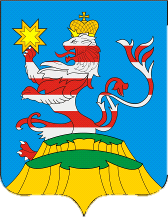 периодическое печатное изданиеПОСАДСКИЙВЕСТНИК2023ноябрь,13,понедельник,№ 46Чăваш РеспубликинСĕнтĕрвăрри муниципаллă округĕн администрацийĕЙ Ы Ш Ă Н У №Сĕнтĕрвăрри хули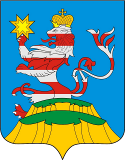 Чувашская РеспубликаАдминистрацияМариинско-Посадскогомуниципального округа П О С Т А Н О В Л Е Н И Е 08.11.2023 № 1423г. Мариинский ПосадОб утверждении Положенияо выплате муниципальной стипендии студентам, обучающимся по договорам о целевом обучениипо образовательным программамвысшего образованияОб утверждении Положенияо выплате муниципальной стипендии студентам, обучающимся по договорам о целевом обучениипо образовательным программамвысшего образованияЧăваш РеспубликинСĕнтĕрвăрри муниципаллă округĕн администрацийĕЙ Ы Ш Ă Н У № Сĕнтĕрвăрри хули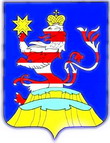 Чувашская РеспубликаАдминистрацияМариинско-Посадскогомуниципального округа П О С Т А Н О В Л Е Н И Е 09.11.2023 № 1430г. Мариинский Посад1.1.Разработчик – структурное подразделение администрации Мариинско-Посадского муниципального округа Чувашской Республики, осуществляющими подготовку проекта нормативного правового акта (далее - проект акта) ______________________________________________________________________________________________________________________________________(указывается полное или краткое наименование разработчика)1.2.Наименование проекта акта ____________________________________________1.3.Основание для разработки проекта акта __________________________________(место для текстового описания)1.4.Основные цели правового регулирования _________________________________(место для текстового описания)2.1.Степень регулирующего воздействия проекта акта_______________________________________(высокая/ средняя/ низкая)2.2.Обоснование отнесения проекта акта к определенной степени регулирующего воздействия _______________________________________________________(место для текстового описания)Обоснование отнесения проекта акта к определенной степени регулирующего воздействия _______________________________________________________(место для текстового описания)Содержание проекта актаОценка наличия в проекте актаположений, регулирующих отношения в указанной области (сфере)(указать да/нет, если да описать)Проект акта в сфере предпринимательской и иной экономической деятельности содержит обязательные требованияПроект акта, регулирующий отношения в области организации и осуществления государственного контроля (надзора)Проект акта, регулирующий отношения в области установления новых или изменяющий ранее предусмотренные нормативными правовыми актами Чувашской Республики обязанности для субъектов предпринимательской и инвестиционной деятельностиПроект акта, регулирующий отношения в области установления новых или изменяющий ранее предусмотренные нормативными правовыми актами Чувашской Республики запреты для субъектов предпринимательской и инвестиционной деятельностиПроект акта, регулирующий отношения в области установления или изменения ответственности за нарушение нормативных правовых актов Чувашской Республики, затрагивающих вопросы осуществления предпринимательской и иной экономической деятельности3.1.Описание проблемы, на решение которой направлен предлагаемый способ регулирования _____________________________________________________(место для текстового описания)3.2.Негативные эффекты, возникающие в связи с наличием проблемы _________________________________________________________________(место для текстового описания)3.3.Риски и предполагаемые последствия, связанные с сохранением текущего положения ________________________________________________________(место для текстового описания)4.1.Описание опыта ________________________________________________(место для текстового описания)4.2.Источник информации _________________________________________(место для текстового описания)5.1.Невмешательство ___________________________________________________(место для текстового описания)5.2.Совершенствование применения существующего регулирования _______________________________________________________________________________(место для текстового описания)5.3.Прямое государственное регулирование (форма) ___________________________________________________________________________________________(место для текстового описания)5.4.Иные варианты решения проблемы _____________________________________(место для текстового описания)Группа участников отношенийОценка количества участников отношений____________________________________(описание группы субъектовпредпринимательской и инойэкономической деятельности)____________________________________(описание группы общества, населения)____________________________________(наименования заинтересованныхисполнительных органов ЧувашскойРеспублики)____________________________________(наименования иных заинтересованных групп)Группа участников отношенийВариант 1Вариант 2Вариант 3.........12345_______________________________(наименование группы субъектов предпринимательской и иной экономической деятельности)_______________________________(наименование группы общества, населения)_______________________________(наименования заинтересованных исполнительных органов Чувашской Республики)_______________________________(наименования иныхзаинтересованных групп)ВариантыКоличественная оценка соответствующего воздействия (если можно)Вариант 1Вариант 2Вариант 3.............Наименование показателя (индикатора) муниципальной программы Чувашской РеспубликиПериодПериод............7.1.Сведения об обсуждении идеи (концепции) проекта акта_______________________________________(да/ нет), если да, то заполните далее_______________________________________(да/ нет), если да, то заполните далее7.1.1.Ссылка на официальный сайт regulations.cap.ru в информационно-телекоммуникационной сети "Интернет" (далее - сайт regulations.cap.ru), где размещено уведомление о проведении публичных консультаций по проекту акта_______________________________________(ссылка)_______________________________________(ссылка)7.1.2.Стороны, принявшие участие в проведении публичных консультаций по проекту акта__________(количество)___________________________(наименования сторон)7.1.3.Стороны, направившие комментарии при проведении публичных консультаций по проекту акта__________(количество)___________________________(наименования сторон)7.1.4.Полученные при проведении публичных консультаций по проекту акта комментарии_______________________________________(кратко описать)_______________________________________(кратко описать)7.1.5.Выводы по итогам проведения публичных консультаций по проекту акта_______________________________________(внесены изменения в проект акта или нет)_______________________________________(внесены изменения в проект акта или нет)8.1._____________________________________________________________(наименование варианта)_____________________________________________________________(наименование варианта)_____________________________________________________________(наименование варианта)_____________________________________________________________(наименование варианта)8.2._____________________________________________________________(описание обязательных требований, связанных с осуществлением предпринимательской и иной экономической деятельности, обязанностей и запретов, которые предполагается возложить на субъекты предпринимательской и инвестиционной деятельности, ответственности за нарушение нормативных правовых актов Чувашской Республики, затрагивающих вопросы осуществления предпринимательской и иной экономической деятельности, и (или) описание предполагаемых изменений в содержании существующих положений указанных субъектов)_____________________________________________________________(описание обязательных требований, связанных с осуществлением предпринимательской и иной экономической деятельности, обязанностей и запретов, которые предполагается возложить на субъекты предпринимательской и инвестиционной деятельности, ответственности за нарушение нормативных правовых актов Чувашской Республики, затрагивающих вопросы осуществления предпринимательской и иной экономической деятельности, и (или) описание предполагаемых изменений в содержании существующих положений указанных субъектов)_____________________________________________________________(описание обязательных требований, связанных с осуществлением предпринимательской и иной экономической деятельности, обязанностей и запретов, которые предполагается возложить на субъекты предпринимательской и инвестиционной деятельности, ответственности за нарушение нормативных правовых актов Чувашской Республики, затрагивающих вопросы осуществления предпринимательской и иной экономической деятельности, и (или) описание предполагаемых изменений в содержании существующих положений указанных субъектов)_____________________________________________________________(описание обязательных требований, связанных с осуществлением предпринимательской и иной экономической деятельности, обязанностей и запретов, которые предполагается возложить на субъекты предпринимательской и инвестиционной деятельности, ответственности за нарушение нормативных правовых актов Чувашской Республики, затрагивающих вопросы осуществления предпринимательской и иной экономической деятельности, и (или) описание предполагаемых изменений в содержании существующих положений указанных субъектов)8.2.1.________________________________(описание содержательных издержек: единовременные, периодические. Расчет стандартных издержек основывается на произведении рабочего времени, затрачиваемого на осуществление действий, необходимых для выполнения установленных проектом акта требований, и ставки заработной платы персонала, занятого реализацией требований)________________________________(описание содержательных издержек: единовременные, периодические. Расчет стандартных издержек основывается на произведении рабочего времени, затрачиваемого на осуществление действий, необходимых для выполнения установленных проектом акта требований, и ставки заработной платы персонала, занятого реализацией требований)_____________________________(количественная оценка)_____________________________(количественная оценка)8.2.2.______________________________(описание информационных издержек, единовременные, периодические: затраты на сбор, подготовку и представление исполнительным органам Чувашской Республики информации (документов, сведений) в соответствии с требованиями проекта акта, в том числе затраты на поддержание готовности представить необходимую информацию по запросу исполнительных органов Чувашской Республики или их уполномоченных представителей)______________________________(описание информационных издержек, единовременные, периодические: затраты на сбор, подготовку и представление исполнительным органам Чувашской Республики информации (документов, сведений) в соответствии с требованиями проекта акта, в том числе затраты на поддержание готовности представить необходимую информацию по запросу исполнительных органов Чувашской Республики или их уполномоченных представителей)____________________________(количественная оценка)____________________________(количественная оценка)8.2.3.Расчет общих затрат_________________(количество субъектов предпринимательской и инвестиционной деятельности)_________________(количество субъектов предпринимательской и инвестиционной деятельности)_____________________(оценка общих затрат)8.3.______________________________(информация о новых функциях, полномочиях исполнительных органов Чувашской Республики, органов местного самоуправления (да/нет, если да, то описание)______________________________(информация о новых функциях, полномочиях исполнительных органов Чувашской Республики, органов местного самоуправления (да/нет, если да, то описание)____________________________(оценка изменения трудозатрат и/или потребности в иных ресурсах)____________________________(оценка изменения трудозатрат и/или потребности в иных ресурсах)8.4.______________________________(информация об отмене обязанностей, запретов или ограничений для субъектов предпринимательской и инвестиционной деятельности)______________________________(информация об отмене обязанностей, запретов или ограничений для субъектов предпринимательской и инвестиционной деятельности)____________________________(оценка затрат на выполнение отменяемых обязанностей, запретов или ограничений для субъектов предпринимательской и инвестиционной деятельности)____________________________(оценка затрат на выполнение отменяемых обязанностей, запретов или ограничений для субъектов предпринимательской и инвестиционной деятельности)8.5.______________________________(информация об отмене обязанностей, запретов или ограничений для субъектов предпринимательской и инвестиционной деятельности в ходе ОРВ)______________________________(информация об отмене обязанностей, запретов или ограничений для субъектов предпринимательской и инвестиционной деятельности в ходе ОРВ)____________________________(оценка затрат на выполнение отменяемых обязанностей, запретов или ограничений для субъектов предпринимательской и инвестиционной деятельности)____________________________(оценка затрат на выполнение отменяемых обязанностей, запретов или ограничений для субъектов предпринимательской и инвестиционной деятельности)8.6._______________________________________________________________(оценка рисков невозможности решения проблемы предложенным способом)_______________________________________________________________(оценка рисков невозможности решения проблемы предложенным способом)_______________________________________________________________(оценка рисков невозможности решения проблемы предложенным способом)_______________________________________________________________(оценка рисков невозможности решения проблемы предложенным способом)8.7.Предполагаемая дата вступления в силу проекта актаПредполагаемая дата вступления в силу проекта акта_____________ 20___ г._____________ 20___ г.8.7.1.Необходимость установления переходного периода (да, нет)Необходимость установления переходного периода (да, нет)_____________________________(да, нет, срок)_____________________________(да, нет, срок)8.7.2.Срок действия предлагаемого проекта актаСрок действия предлагаемого проекта акта_____________________________(не установлен/ _ лет до _ _____ 20__ г.)_____________________________(не установлен/ _ лет до _ _____ 20__ г.)9.1.Организационные вопросы практического применения выбранного варианта достижения поставленных целейОрганизационные вопросы практического применения выбранного варианта достижения поставленных целейОрганизационные вопросы практического применения выбранного варианта достижения поставленных целей_______________________________(описание мероприятий)_______________________________(описание мероприятий)_______________________________(описание мероприятий)9.2.Наименование показателяФактическое значение показателя(факт, n - 1)Оценка показателя в текущем периоде(n)Прогноз значения показателя в период(n + 1)Прогноз значения показателя в период(n + 2)Прогноз значения показателя в период(n + 3)9.3.Источники информацииИсточники информацииИсточники информации_______________________________(наименование)_______________________________(наименование)_______________________________(наименование)Фамилия, имя, отчество (последнее - при наличии)ДолжностьТелефонЭлектронный адресРуководительструктурного подразделения____________(подпись)________________________(расшифровка подписи)__________________(дата)Чăваш РеспубликинСĕнтĕрвăрри муниципаллă округĕн администрацийĕЙ Ы Ш Ă Н У №Сĕнтĕрвăрри хулиЧувашская РеспубликаАдминистрацияМариинско-Посадскогомуниципального округа П О С Т А Н О В Л Е Н И Е 10.11.2023 № 1461г. Мариинский ПосадО внесение изменений в постановление администрации Мариинско-Посадского муниципального округа от 03.04.2023 №352 «Об утверждении муниципальной программы «Развитие транспортной системы Мариинско-Посадского муниципального округа Чувашской Республики на 2023-2035 годы»О внесение изменений в постановление администрации Мариинско-Посадского муниципального округа от 03.04.2023 №352 «Об утверждении муниципальной программы «Развитие транспортной системы Мариинско-Посадского муниципального округа Чувашской Республики на 2023-2035 годы»Глава Мариинско-Посадскогомуниципального округаВ.В. ПетровОтветственный исполнитель:Отдел строительства, дорожного хозяйства и благоустройства администрации Мариинско-Посадского муниципального округа Чувашской РеспубликиНепосредственный исполнитель Муниципальной программы:Отдел строительства, дорожного хозяйства и благоустройства администрации Мариинско-Посадского муниципального округа Чувашской РеспубликиОтветственный исполнитель муниципальной программы-Отдел строительства, дорожного хозяйства и благоустройства администрации Мариинско-Посадского муниципального округа Чувашской РеспубликиСоисполнители муниципальной программы-Отдел образования, молодежной политики и спорта администрации Мариинско-Посадского муниципального округа Чувашской РеспубликиФинансовый отдел администрации Мариинско-Посадского муниципального округа Чувашской РеспубликиУчастники программы-Отдел строительства, дорожного хозяйства и благоустройства администрации Мариинско-Посадского муниципального округа Чувашской РеспубликиОтдел образования, молодежной политики и спорта администрации Мариинско-Посадского муниципального округа Чувашской РеспубликиПодпрограммы Муниципальной программы-"Безопасные и качественные автомобильные дороги""Безопасность дорожного движения"Цели Муниципальной программы-формирование развитой сети автомобильных дорог и обеспечение доступности для населения безопасных и качественных транспортных услуг, способствующих повышению конкурентоспособности Мариинско-Посадского муниципального округаЗадачи Муниципальной программы-увеличение доли автомобильных дорог общего пользования местного значения, соответствующих нормативным требованиям, в их общей протяженности;снижение доли автомобильных дорог общего пользования местного значения, работающих в режиме перегрузки, в их общей протяженности;сокращение количества мест концентрации дорожно-транспортных происшествий (аварийно-опасных участков) на автомобильных дорогах общего пользования местного значения;повышение надежности и доступности услуг по перевозке пассажирским транспортом для населения Мариинско-Посадского муниципального округа;обеспечение развития малого и среднего предпринимательства в сфере транспорта;снижение смертности от дорожно-транспортных происшествий и количества дорожно-транспортных происшествий с пострадавшими;расширение потребления на автомобильном транспорте компримированного природного газа в качестве моторного топливасодействие развитию конкуренции в сфере дорожной деятельности и транспортных услугЦелевые индикаторы и показатели Муниципальной программы-достижение к 2036 году следующих целевых индикаторов и показателей:протяженность автомобильных дорог общего пользования местного значения на территории Мариинско-Посадского муниципального округа 571,229 км;протяженность автомобильных дорог общего местного значения на территории Мариинско-Посадского муниципального округа, находящихся в нормативном состоянии, - 351,447 км;доля протяженности автомобильных дорог общего пользования местного значения на территории Мариинско-Посадского округа, соответствующих нормативным требованиям, в их общей протяженности 61,5 процента;протяженность автомобильных дорог общего пользования местного значения, в отношении которых будут проведены работы по капитальному ремонту или ремонту, - 133,112 км;Сроки и этапы реализации Муниципальной программы-2023 - 2035 годы:1 этап - 2023 - 2025 годы;2 этап - 2026 - 2030 годы;3 этап - 2031 - 2035 годыОбъемы финансирования Муниципальной программы с разбивкой по годам реализации-общий объем финансирования Муниципальной программы составит 988 340,8 тыс. рублей:в 2023 году – 76 346,0 тыс. рублей;в 2024 году – 75 907,9 тыс. рублей;в 2025 году – 76 007,9 тыс. рублей;в 2026-2030 годах –380 039,5 тыс.рублей;в 2031-2035 годах – 380 039,5 тыс.рублей;в том числе:республиканского бюджета Чувашской Республики – 750 740,8 тыс. рублейв 2023 году – 58 246,0 тыс. рублей;в 2024 году – 57 707,9 тыс. рублей;в 2025 году – 57 707,9 тыс. рублейв 2026-2030 годах – 288 539,5 тыс.рублей;в 2031-2035 годах – 288 539,5 тыс.рублей;в том числе:местного бюджета – 237 600,0 тыс. рублейв 2023 году – 18 100,0 тыс. рублей;в 2024 году – 18 200,0 тыс. рублей;в 2025 году – 18 300,0 тыс. рублей;в 2026-2030 годах – 91 500,0 тыс.рублей;в 2031-2035 годах – 91 500,0 тыс.рублей;Объемы и источники финансирования Муниципальной программы уточняются при формировании бюджета Мариинско-Посадского муниципального округа на очередной финансовый год и плановый периодОжидаемые результаты реализации Муниципальной программы-повышение конкурентоспособности и рентабельности дорожного хозяйства;создание условий для применения прогрессивных технологий, материалов, конструкций, машин и механизмов для строительства, ремонта и содержания автомобильных дорог;обновление и пополнение парка подвижного состава пассажирского транспорта;создание дополнительных рабочих мест в сопутствующих сферах экономики и сфере услуг;создание конкурентной среды, стимулирующей развитие малого и среднего предпринимательства и привлечение внебюджетных инвестиций в развитие транспортной инфраструктуры;повышение уровня безопасности на транспорте;прирост протяженности автомобильных дорог общего пользования местного значения, отвечающих нормативным требованиям;повышение уровня безопасности дорожного движения и эффективности управления транспортными потоками.N ппЦелевой индикатор и показатель (наименование)Единица измеренияТип показателя (основной, дополнительный)*Значения целевых индикаторов и показателейЗначения целевых индикаторов и показателейЗначения целевых индикаторов и показателейЗначения целевых индикаторов и показателейЗначения целевых индикаторов и показателейЗначения целевых индикаторов и показателейЗначения целевых индикаторов и показателейЗначения целевых индикаторов и показателейЗначения целевых индикаторов и показателейЗначения целевых индикаторов и показателейN ппЦелевой индикатор и показатель (наименование)Единица измеренияТип показателя (основной, дополнительный)*Базовое значение (по состоянию на 31.12.2017)*Базовое значение (по состоянию на 31.12.2017)*2023 год2024 год2024 год2024 год2024 год2025 год2026-2030 год2031-2035 год12345512121212131415муниципальная программа "Развитие транспортной системы" Мариинско-Посадского муниципального округа Чувашской Республикимуниципальная программа "Развитие транспортной системы" Мариинско-Посадского муниципального округа Чувашской Республикимуниципальная программа "Развитие транспортной системы" Мариинско-Посадского муниципального округа Чувашской Республикимуниципальная программа "Развитие транспортной системы" Мариинско-Посадского муниципального округа Чувашской Республикимуниципальная программа "Развитие транспортной системы" Мариинско-Посадского муниципального округа Чувашской Республикимуниципальная программа "Развитие транспортной системы" Мариинско-Посадского муниципального округа Чувашской Республикимуниципальная программа "Развитие транспортной системы" Мариинско-Посадского муниципального округа Чувашской Республикимуниципальная программа "Развитие транспортной системы" Мариинско-Посадского муниципального округа Чувашской Республикимуниципальная программа "Развитие транспортной системы" Мариинско-Посадского муниципального округа Чувашской Республикимуниципальная программа "Развитие транспортной системы" Мариинско-Посадского муниципального округа Чувашской Республикимуниципальная программа "Развитие транспортной системы" Мариинско-Посадского муниципального округа Чувашской Республикимуниципальная программа "Развитие транспортной системы" Мариинско-Посадского муниципального округа Чувашской Республикимуниципальная программа "Развитие транспортной системы" Мариинско-Посадского муниципального округа Чувашской Республикимуниципальная программа "Развитие транспортной системы" Мариинско-Посадского муниципального округа Чувашской Республики1Протяженность автомобильных дорог общего пользования местного значения кмх539,917571,229571,229571,229571,229571,229571,229571,229571,229571,2292Протяженность автомобильных дорог общего пользования местного значения в нормативном состояниикмх229,432180,136180,136190,136190,136190,136190,136209,149301,447351,4473Доля протяженности автомобильных дорог общего пользования местного значения на территории нормативным требованиям, в их общей протяженностипроцентовх42,431,531,533,233,233,233,236,652,761,54Протяженность автомобильных дорог общего пользования местного значения, в отношении которых проведены работы по капитальному ремонту или ремонту (план)кмх3,17415,94115,9417,2507,2507,2507,2509,91150,050,0Подпрограмма "Безопасные и качественные автомобильные дороги"Подпрограмма "Безопасные и качественные автомобильные дороги"Подпрограмма "Безопасные и качественные автомобильные дороги"Подпрограмма "Безопасные и качественные автомобильные дороги"Подпрограмма "Безопасные и качественные автомобильные дороги"Подпрограмма "Безопасные и качественные автомобильные дороги"Подпрограмма "Безопасные и качественные автомобильные дороги"Подпрограмма "Безопасные и качественные автомобильные дороги"Подпрограмма "Безопасные и качественные автомобильные дороги"Подпрограмма "Безопасные и качественные автомобильные дороги"Подпрограмма "Безопасные и качественные автомобильные дороги"Подпрограмма "Безопасные и качественные автомобильные дороги"Подпрограмма "Безопасные и качественные автомобильные дороги"Подпрограмма "Безопасные и качественные автомобильные дороги"1Протяженность автомобильных дорог общего пользования местного значения, в том числе:кмх539,917571,229571,229571,229571,229571,229571,229571,229571,229571,2292автомобильных дорог общего пользования местного значения вне границ населенных пунктов в границах муниципального округакмх214,917215,029215,029215,029215,029215,029215,029215,029215,029215,0293автомобильных дорог общего пользования местного значения в границах населенных пунктов поселениякмх325,0356,2356,2356,2356,2356,2356,2356,2356,2356,24Протяженность автомобильных дорог общего пользования местного значения находящихся в нормативном состоянии, в том числе:кмх229,432180,136180,136190,136190,136190,136190,136209,149301,447351,4475автомобильных дорог общего пользования местного значения вне границ населенных пунктов в границах муниципального округа, находящихся в нормативном состояниикмх141,682103,136103,136113,449113,449113,449113,449124,794193,705215,0296автомобильных дорог общего пользования местного значения в границах населенных пунктов поселения, находящихся в нормативном состояниикмх87,7577,077,076,68776,68776,68776,68784,355107,742136,4187Доля протяженности автомобильных дорог общего пользования местного значения, соответствующих нормативным требованиям, в их общей протяженности, в том числе:процентовх42,431,531,533,233,233,233,236,652,761,58доля автомобильных дорог общего пользования местного значения вне границ населенных пунктов в границах муниципального округа, соответствующих нормативным требованиям, в их общей протяженностипроцентовх65,947,947,952,752,752,752,758,090,1100,09доля автомобильных дорог общего пользования местного значения в границах населенных пунктов поселения, соответствующих нормативным требованиям, в их общей протяженностипроцентовх27,021,621,621,521,521,521,523,630,238,210Протяженность автомобильных дорог общего пользования местного значения, в отношении которых проведены работы по капитальному ремонту или ремонту, в том числе:кмх3,17415,94115,9417,2507,2507,2507,2509,91150,050,011автомобильных дорог общего пользования местного значения вне границ населенных пунктов в границах муниципального округа, в отношении которых проведены работы по капитальному ремонту или ремонтукмхх9,1179,1170,7500,7500,7500,7502,7550,050,212автомобильных дорог общего пользования местного значения в границах населенных пунктов поселения, в отношении которых проведены работы по капитальному ремонту или ремонтукмх3,1746,8246,8246,5006,5006,5006,5007,16110,010,013Капитальный ремонт и ремонт дворовых территорий многоквартирных домов, проездов к дворовым территориям многоквартирных домов населенных пунктовед./ кв. мх111111115513Капитальный ремонт и ремонт дворовых территорий многоквартирных домов, проездов к дворовым территориям многоквартирных домов населенных пунктовед./ кв. мх798,0361,0361,0365,0365,0365,0365,01230,63,3673,36714Доля организаций частной формы собственности в сфере дорожной деятельностипроцентовхх100,0100,0100,0100,0100,0100,0100,0100,0100,0Подпрограмма "Безопасность дорожного движения"Подпрограмма "Безопасность дорожного движения"Подпрограмма "Безопасность дорожного движения"Подпрограмма "Безопасность дорожного движения"Подпрограмма "Безопасность дорожного движения"Подпрограмма "Безопасность дорожного движения"Подпрограмма "Безопасность дорожного движения"Подпрограмма "Безопасность дорожного движения"Подпрограмма "Безопасность дорожного движения"Подпрограмма "Безопасность дорожного движения"Подпрограмма "Безопасность дорожного движения"Подпрограмма "Безопасность дорожного движения"Подпрограмма "Безопасность дорожного движения"Подпрограмма "Безопасность дорожного движения"1Сокращение числа лиц, погибших в дорожно-транспортных происшествияхчеловекх20000000001по сравнению с 2017 годомпроцентовх100-100,0-100,0-100,0-100,0-100,0-100,0-100,0-100,0-100,01по сравнению с 2017 годомчеловекх2ххххххххх2Снижение смертности среди детей от дорожно-транспортных происшествийчеловекх00000000002по сравнению с 2017 годомпроцентовхх0000000002по сравнению с 2017 годомчеловекхх0000000003Снижение социального риска (числа лиц, погибших в дорожно-транспортных происшествиях, на 100 тыс. населения)человекх20000000003по сравнению с 2017 годомпроцентовх100-100,0-100,0-100,0-100,0-100,0-100,0-100,0-100,0-100,03по сравнению с 2017 годомчеловекх0,02000хххххх4Снижение транспортного риска (числа лиц, погибших в дорожно-транспортных происшествиях, на 10 тыс. транспортных средств)человекх20000000004по сравнению с 2017 годомпроцентовх100-100,0-100,0-100,0-100,0-100,0-100,0-100,0-100,0-100,04по сравнению с 2017 годомчеловекх0,20,20,20,20,2хххххСтатусНаименование государственной программы Чувашской Республики, подпрограммы государственной программы Чувашской Республики (программы, ведомственной целевой программы Чувашской Республики, основного мероприятия)Код бюджетной классификацииКод бюджетной классификацииИсточники финансированияРасходы по годам, тыс. рублейРасходы по годам, тыс. рублейРасходы по годам, тыс. рублейРасходы по годам, тыс. рублейРасходы по годам, тыс. рублейСтатусНаименование государственной программы Чувашской Республики, подпрограммы государственной программы Чувашской Республики (программы, ведомственной целевой программы Чувашской Республики, основного мероприятия)главный распорядитель бюджетных средствцелевая статья расходовИсточники финансирования2023202420252026-20302031-203512345678910Муниципальная программа "Развитие транспортной системы" Мариинско-Посадского округа Чувашской Республики903Ч200000000всего76 346,075 907,976 007,9380 039,5380 039,5Муниципальная программа "Развитие транспортной системы" Мариинско-Посадского округа Чувашской Республикиреспубликанский бюджет Чувашской Республики58 246,057 707,957 707,9288 539,5288 539,5Муниципальная программа "Развитие транспортной системы" Мариинско-Посадского округа Чувашской Республикиместный бюджет18 100,018 200,018 300,091 500,091 500,0Подпрограмма"Безопасные и качественные автомобильные дороги"903Ч210000000всего74 846,074 407,974 507,9372 539,5372 539,5Подпрограмма"Безопасные и качественные автомобильные дороги"республиканский бюджет Чувашской Республики58 246,057 707,957 707,9288 539,5288 539,5Подпрограмма"Безопасные и качественные автомобильные дороги"местный бюджет 16 600,016 700,016 800,084 000,084 000,0Подпрограмма"Безопасность дорожного движения"903Ч230000000всего1 500,001 500,001 500,007 500,07 500,0Подпрограмма"Безопасность дорожного движения"республиканский бюджет Чувашской Республики0,00,00,00,00,0Подпрограмма"Безопасность дорожного движения"местный бюджет1 500,01 500,01 500,07 500,07 500,0Ответственный исполнитель подпрограммы-Отдел строительства, дорожного хозяйства и благоустройства администрации Мариинско-Посадского муниципального округаСоисполнители подпрограммы-Отдел образования, молодежной политики и спорта администрации Мариинско-Посадского муниципального округа Чувашской РеспубликиФинансовый отдел администрации Мариинско-Посадского муниципального округа Чувашской РеспубликиУчастники программыОтдел строительства, дорожного хозяйства и благоустройства администрации Мариинско-Посадского муниципального округаЦели подпрограммы-увеличение доли автомобильных дорог общего пользования местного значения, соответствующих нормативным требованиям, в их общей протяженности;снижение доли автомобильных дорог общего пользования местного значения, работающих в режиме перегрузки, в их общей протяженности;снижение количества мест концентрации дорожно-транспортных происшествий (аварийно-опасных участков) на автомобильных дорогах общего пользования местного значенияЗадачи подпрограммы-обеспечение функционирования сети автомобильных дорог общего пользования местного значения;содействие развитию конкуренции в сфере дорожной деятельностиЦелевые индикаторы и показатели подпрограммы-достижение следующих показателей:к 2036 году:протяженность автомобильных дорог общего пользования местного значения на территории Мариинско-Посадского муниципального округа – 571,229 км, в том числе:протяженность автомобильных дорог общего пользования местного значения вне границ населенных пунктов в границах муниципального округа – 215,029 км;протяженность автомобильных дорог общего пользования местного значения в границах населенных пунктов поселения – 356,2 км;протяженность автомобильных дорог общего пользования местного значения на территории, находящихся в нормативном состоянии, - 351,447 км, в том числе:протяженность автомобильных дорог общего пользования местного значения вне границ населенных пунктов в границах муниципального округа, находящихся в нормативном состоянии, - 215,029 км;протяженность автомобильных дорог общего пользования местного значения в границах населенных пунктов поселения, находящихся в нормативном состоянии, - 136,4 км;протяженность автомобильных дорог общего пользования местного значения, в отношении которых планируется проведение работ по капитальному ремонту или ремонту, - 133,112 км, в том числе:капитальный ремонт и ремонт дворовых территорий многоквартирных домов, проездов к дворовым территориям многоквартирных домов населенных пунктов - 19/7 678,754 шт./кв. м;Сроки и этапы реализации подпрограммы-2023 - 2035 годы:1 этап - 2023 - 2025 годы;2 этап - 2026 - 2030 годы;3 этап - 2031 - 2035 годыОбъемы финансирования подпрограммы с разбивкой по годам реализации-общий объем финансирования подпрограммы 2023 - 2035 годах составит 968 840,8 тыс. рублей, в том числе:в 2023 году – 74 846,0 тыс. рублей;в 2024 году – 74 407,9 тыс. рублей;в 2025 году – 74 507,9 тыс. рублей;в 2026 - 2030 годах – 372 539,5 тыс. рублей;в 2031 - 2035 годах – 372 539,5 тыс. рублей;из них средства:республиканского бюджета Чувашской Республики – 750 740,8 тыс. рублей, в том числе:в 2023 году – 58 246,0 тыс. рублей;в 2024 году – 57 707,9 тыс. рублей;в 2025 году – 57 707,9 тыс. рублей;в 2026 - 2030 годах – 288 539,5 тыс. рублей;в 2031 - 2035 годах – 288 539,5 тыс. рублей;местного бюджета – 218 100,0 тыс. рублей, в том числе:в 2023 году – 16 600,0 тыс. рублей;в 2024 году – 16 700,0 тыс. рублей;в 2025 году – 16 800,0 тыс. рублей;в 2026 - 2030 годах – 84 000,0 тыс. рублей;в 2031 - 2035 годах – 84 000,0 тыс. рублейОбъемы бюджетных ассигнований уточняются ежегодно при формировании республиканского и местного бюджетов Чувашской Республики на очередной финансовый год и плановый периодОжидаемые результаты реализации подпрограммы-увеличение доли автомобильных дорог общего пользования местного значения, соответствующих нормативным требованиям, в их общей протяженности до 61,5 процента (относительно их протяженности по состоянию на 31 декабря 2017 г.); снижение доли автомобильных дорог общего пользования местного значения, работающих в режиме перегрузки, в их общей протяженности на 26,6 процента по сравнению с 2017 годом;снижение количества мест концентрации дорожно-транспортных происшествий (аварийно-опасных участков) на дорожной сети на 100% по сравнению с 2017 годом;СтатусНаименование подпрограммы государственной программы Чувашской Республики (программы, ведомственной целевой программы Чувашской Республики, основного мероприятия, мероприятия)Задача подпрограммы государственной программы Чувашской РеспубликиЗадача подпрограммы государственной программы Чувашской РеспубликиОтветственный исполнитель, соисполнители, участникиКод бюджетной классификацииКод бюджетной классификацииКод бюджетной классификацииКод бюджетной классификацииКод бюджетной классификацииКод бюджетной классификацииИсточники финансированияРасходы по годам, тыс. рублейРасходы по годам, тыс. рублейРасходы по годам, тыс. рублейРасходы по годам, тыс. рублейРасходы по годам, тыс. рублейРасходы по годам, тыс. рублейРасходы по годам, тыс. рублейСтатусНаименование подпрограммы государственной программы Чувашской Республики (программы, ведомственной целевой программы Чувашской Республики, основного мероприятия, мероприятия)Задача подпрограммы государственной программы Чувашской РеспубликиЗадача подпрограммы государственной программы Чувашской РеспубликиОтветственный исполнитель, соисполнители, участникиглавный распорядитель бюджетных средствглавный распорядитель бюджетных средствраздел, подразделраздел, подразделцелевая статья расходовгруппа (подгруппа) вида расходов202320242024202520252026-20302031-203512334556678910111112121314Подпрограмма"Безопасные и качественные автомобильные дороги"органы местного самоуправления90390304090409Ч210000000всего74 846,074 407,974 407,974 507,974 507,9372 539,5372 539,5Подпрограмма"Безопасные и качественные автомобильные дороги"органы местного самоуправленияреспубликанский бюджет Чувашской Республики58 246,057 707,957 707,957 707,957 707,9288 539,5288 539,5Подпрограмма"Безопасные и качественные автомобильные дороги"органы местного самоуправленияместный бюджет16 600,016 700,016 700,016 800,016 800,084 000,084 000,0Основное мероприятие 1Мероприятия, реализуемые с привлечением межбюджетных трансфертов бюджетам другого уровняорганы местного самоуправления90390304090409Ч210300000всего74 846,074 407,974 407,974 507,974 507,9372 539,5372 539,5Основное мероприятие 1Мероприятия, реализуемые с привлечением межбюджетных трансфертов бюджетам другого уровняорганы местного самоуправленияреспубликанский бюджет Чувашской Республики58 246,057 707,957 707,957 707,957 707,9288 539,5288 539,5Основное мероприятие 1Мероприятия, реализуемые с привлечением межбюджетных трансфертов бюджетам другого уровняорганы местного самоуправленияМестный бюджет16 600,016 700,016 700,016 800,016 800,084 000,084 000,0Мероприятие 1.1Осуществление дорожной деятельности, кроме деятельности по строительству, в отношении автомобильных дорог местного значения вне границ населенных пунктов в границах муниципального округаответственный исполнитель - Минтранс Чувашии, участники - органы местного самоуправлениявсего2 000,02 100,02 100,02 200,02 200,011 000,0215 196,0Мероприятие 1.1Осуществление дорожной деятельности, кроме деятельности по строительству, в отношении автомобильных дорог местного значения вне границ населенных пунктов в границах муниципального округаответственный исполнитель - Минтранс Чувашии, участники - органы местного самоуправления903 903 0409 0409 240республиканский бюджет Чувашской Республики0,00,00,00,00,00,00,0Мероприятие 1.1Осуществление дорожной деятельности, кроме деятельности по строительству, в отношении автомобильных дорог местного значения вне границ населенных пунктов в границах муниципального округаответственный исполнитель - Минтранс Чувашии, участники - органы местного самоуправления90390304090409Ч210374180240местный бюджет2 000,02 100,02 100,02 200,02 200,011 000,011 000,0Мероприятие 1.2Осуществление дорожной деятельности, кроме деятельности по строительству, в отношении автомобильных дорог местного значения в границах населенных пунктов поселенияответственный исполнитель - Минтранс Чувашии, участники - органы местного самоуправлениявсего11 534,411 562,811 562,811 562,811 562,857 814,057 814,0Мероприятие 1.2Осуществление дорожной деятельности, кроме деятельности по строительству, в отношении автомобильных дорог местного значения в границах населенных пунктов поселенияответственный исполнитель - Минтранс Чувашии, участники - органы местного самоуправления903 903 0409 0409 240республиканский бюджет Чувашской Республики0,00,00,00,00,00,00,0Мероприятие 1.2Осуществление дорожной деятельности, кроме деятельности по строительству, в отношении автомобильных дорог местного значения в границах населенных пунктов поселенияответственный исполнитель - Минтранс Чувашии, участники - органы местного самоуправления903 903 0409 0409 Ч210374190 240местный бюджет11 534,411 562,811 562,811 562,811 562,857 814,057 814,0Мероприятие 1.3Капитальный ремонт и ремонт автомобильных дорог общего пользования местного значения вне границ населенных пунктов в границах муниципального округаответственный исполнитель - Минтранс Чувашии, участники - органы местного самоуправлениявсего21 778,521 778,521 778,521 778,521 778,5108 892,5108 892,5Мероприятие 1.3Капитальный ремонт и ремонт автомобильных дорог общего пользования местного значения вне границ населенных пунктов в границах муниципального округаответственный исполнитель - Минтранс Чувашии, участники - органы местного самоуправления903 903 0409 0409 Ч2103S4181240республиканский бюджет Чувашской Республики20 689,620 689,620 689,620 689,620 689,6103 448,0103 448,0Мероприятие 1.3Капитальный ремонт и ремонт автомобильных дорог общего пользования местного значения вне границ населенных пунктов в границах муниципального округаответственный исполнитель - Минтранс Чувашии, участники - органы местного самоуправления90390304090409Ч2103S4181240местный бюджет1 088,91 088,91 088,91 088,91 088,95 444,95 444,91.3.1Ремонт автомобильной дороги "Волга"- Мариинский Посад - "Большое Шигаево - Астакасы" в Мариинско-Посадском районе Чувашской Республики КМ 0+000 - КМ12+836 *Капитальный ремонт автомобильной дороги «Подъезд к школе в д. Сутчево», КМ 0+000 – КМ 0+750 (2023-2025 г.г.) 0,750 км*Капитальный ремонт автомобильной дороги "Малое Камаево-Шоршелы-Кочино", КМ 0+000 - КМ 2+000 (2025-2027 г.г.) 2,0 км*Капитальный ремонт и ремонт автомобильных дорог общего пользования местного значения вне границ населенных пунктов в границах муниципального округа (2026-2035 г.г.)Ремонт автомобильной дороги "Волга"- Мариинский Посад - "Большое Шигаево - Астакасы" в Мариинско-Посадском районе Чувашской Республики КМ 0+000 - КМ12+836 *Капитальный ремонт автомобильной дороги «Подъезд к школе в д. Сутчево», КМ 0+000 – КМ 0+750 (2023-2025 г.г.) 0,750 км*Капитальный ремонт автомобильной дороги "Малое Камаево-Шоршелы-Кочино", КМ 0+000 - КМ 2+000 (2025-2027 г.г.) 2,0 км*Капитальный ремонт и ремонт автомобильных дорог общего пользования местного значения вне границ населенных пунктов в границах муниципального округа (2026-2035 г.г.)Ремонт автомобильной дороги "Волга"- Мариинский Посад - "Большое Шигаево - Астакасы" в Мариинско-Посадском районе Чувашской Республики КМ 0+000 - КМ12+836 *Капитальный ремонт автомобильной дороги «Подъезд к школе в д. Сутчево», КМ 0+000 – КМ 0+750 (2023-2025 г.г.) 0,750 км*Капитальный ремонт автомобильной дороги "Малое Камаево-Шоршелы-Кочино", КМ 0+000 - КМ 2+000 (2025-2027 г.г.) 2,0 км*Капитальный ремонт и ремонт автомобильных дорог общего пользования местного значения вне границ населенных пунктов в границах муниципального округа (2026-2035 г.г.)Ремонт автомобильной дороги "Волга"- Мариинский Посад - "Большое Шигаево - Астакасы" в Мариинско-Посадском районе Чувашской Республики КМ 0+000 - КМ12+836 *Капитальный ремонт автомобильной дороги «Подъезд к школе в д. Сутчево», КМ 0+000 – КМ 0+750 (2023-2025 г.г.) 0,750 км*Капитальный ремонт автомобильной дороги "Малое Камаево-Шоршелы-Кочино", КМ 0+000 - КМ 2+000 (2025-2027 г.г.) 2,0 км*Капитальный ремонт и ремонт автомобильных дорог общего пользования местного значения вне границ населенных пунктов в границах муниципального округа (2026-2035 г.г.)Ремонт автомобильной дороги "Волга"- Мариинский Посад - "Большое Шигаево - Астакасы" в Мариинско-Посадском районе Чувашской Республики КМ 0+000 - КМ12+836 *Капитальный ремонт автомобильной дороги «Подъезд к школе в д. Сутчево», КМ 0+000 – КМ 0+750 (2023-2025 г.г.) 0,750 км*Капитальный ремонт автомобильной дороги "Малое Камаево-Шоршелы-Кочино", КМ 0+000 - КМ 2+000 (2025-2027 г.г.) 2,0 км*Капитальный ремонт и ремонт автомобильных дорог общего пользования местного значения вне границ населенных пунктов в границах муниципального округа (2026-2035 г.г.)Ремонт автомобильной дороги "Волга"- Мариинский Посад - "Большое Шигаево - Астакасы" в Мариинско-Посадском районе Чувашской Республики КМ 0+000 - КМ12+836 *Капитальный ремонт автомобильной дороги «Подъезд к школе в д. Сутчево», КМ 0+000 – КМ 0+750 (2023-2025 г.г.) 0,750 км*Капитальный ремонт автомобильной дороги "Малое Камаево-Шоршелы-Кочино", КМ 0+000 - КМ 2+000 (2025-2027 г.г.) 2,0 км*Капитальный ремонт и ремонт автомобильных дорог общего пользования местного значения вне границ населенных пунктов в границах муниципального округа (2026-2035 г.г.)Ремонт автомобильной дороги "Волга"- Мариинский Посад - "Большое Шигаево - Астакасы" в Мариинско-Посадском районе Чувашской Республики КМ 0+000 - КМ12+836 *Капитальный ремонт автомобильной дороги «Подъезд к школе в д. Сутчево», КМ 0+000 – КМ 0+750 (2023-2025 г.г.) 0,750 км*Капитальный ремонт автомобильной дороги "Малое Камаево-Шоршелы-Кочино", КМ 0+000 - КМ 2+000 (2025-2027 г.г.) 2,0 км*Капитальный ремонт и ремонт автомобильных дорог общего пользования местного значения вне границ населенных пунктов в границах муниципального округа (2026-2035 г.г.)Ремонт автомобильной дороги "Волга"- Мариинский Посад - "Большое Шигаево - Астакасы" в Мариинско-Посадском районе Чувашской Республики КМ 0+000 - КМ12+836 *Капитальный ремонт автомобильной дороги «Подъезд к школе в д. Сутчево», КМ 0+000 – КМ 0+750 (2023-2025 г.г.) 0,750 км*Капитальный ремонт автомобильной дороги "Малое Камаево-Шоршелы-Кочино", КМ 0+000 - КМ 2+000 (2025-2027 г.г.) 2,0 км*Капитальный ремонт и ремонт автомобильных дорог общего пользования местного значения вне границ населенных пунктов в границах муниципального округа (2026-2035 г.г.)Ремонт автомобильной дороги "Волга"- Мариинский Посад - "Большое Шигаево - Астакасы" в Мариинско-Посадском районе Чувашской Республики КМ 0+000 - КМ12+836 *Капитальный ремонт автомобильной дороги «Подъезд к школе в д. Сутчево», КМ 0+000 – КМ 0+750 (2023-2025 г.г.) 0,750 км*Капитальный ремонт автомобильной дороги "Малое Камаево-Шоршелы-Кочино", КМ 0+000 - КМ 2+000 (2025-2027 г.г.) 2,0 км*Капитальный ремонт и ремонт автомобильных дорог общего пользования местного значения вне границ населенных пунктов в границах муниципального округа (2026-2035 г.г.)Ремонт автомобильной дороги "Волга"- Мариинский Посад - "Большое Шигаево - Астакасы" в Мариинско-Посадском районе Чувашской Республики КМ 0+000 - КМ12+836 *Капитальный ремонт автомобильной дороги «Подъезд к школе в д. Сутчево», КМ 0+000 – КМ 0+750 (2023-2025 г.г.) 0,750 км*Капитальный ремонт автомобильной дороги "Малое Камаево-Шоршелы-Кочино", КМ 0+000 - КМ 2+000 (2025-2027 г.г.) 2,0 км*Капитальный ремонт и ремонт автомобильных дорог общего пользования местного значения вне границ населенных пунктов в границах муниципального округа (2026-2035 г.г.)Ремонт автомобильной дороги "Волга"- Мариинский Посад - "Большое Шигаево - Астакасы" в Мариинско-Посадском районе Чувашской Республики КМ 0+000 - КМ12+836 *Капитальный ремонт автомобильной дороги «Подъезд к школе в д. Сутчево», КМ 0+000 – КМ 0+750 (2023-2025 г.г.) 0,750 км*Капитальный ремонт автомобильной дороги "Малое Камаево-Шоршелы-Кочино", КМ 0+000 - КМ 2+000 (2025-2027 г.г.) 2,0 км*Капитальный ремонт и ремонт автомобильных дорог общего пользования местного значения вне границ населенных пунктов в границах муниципального округа (2026-2035 г.г.)Ремонт автомобильной дороги "Волга"- Мариинский Посад - "Большое Шигаево - Астакасы" в Мариинско-Посадском районе Чувашской Республики КМ 0+000 - КМ12+836 *Капитальный ремонт автомобильной дороги «Подъезд к школе в д. Сутчево», КМ 0+000 – КМ 0+750 (2023-2025 г.г.) 0,750 км*Капитальный ремонт автомобильной дороги "Малое Камаево-Шоршелы-Кочино", КМ 0+000 - КМ 2+000 (2025-2027 г.г.) 2,0 км*Капитальный ремонт и ремонт автомобильных дорог общего пользования местного значения вне границ населенных пунктов в границах муниципального округа (2026-2035 г.г.)Ремонт автомобильной дороги "Волга"- Мариинский Посад - "Большое Шигаево - Астакасы" в Мариинско-Посадском районе Чувашской Республики КМ 0+000 - КМ12+836 *Капитальный ремонт автомобильной дороги «Подъезд к школе в д. Сутчево», КМ 0+000 – КМ 0+750 (2023-2025 г.г.) 0,750 км*Капитальный ремонт автомобильной дороги "Малое Камаево-Шоршелы-Кочино", КМ 0+000 - КМ 2+000 (2025-2027 г.г.) 2,0 км*Капитальный ремонт и ремонт автомобильных дорог общего пользования местного значения вне границ населенных пунктов в границах муниципального округа (2026-2035 г.г.)Ремонт автомобильной дороги "Волга"- Мариинский Посад - "Большое Шигаево - Астакасы" в Мариинско-Посадском районе Чувашской Республики КМ 0+000 - КМ12+836 *Капитальный ремонт автомобильной дороги «Подъезд к школе в д. Сутчево», КМ 0+000 – КМ 0+750 (2023-2025 г.г.) 0,750 км*Капитальный ремонт автомобильной дороги "Малое Камаево-Шоршелы-Кочино", КМ 0+000 - КМ 2+000 (2025-2027 г.г.) 2,0 км*Капитальный ремонт и ремонт автомобильных дорог общего пользования местного значения вне границ населенных пунктов в границах муниципального округа (2026-2035 г.г.)Ремонт автомобильной дороги "Волга"- Мариинский Посад - "Большое Шигаево - Астакасы" в Мариинско-Посадском районе Чувашской Республики КМ 0+000 - КМ12+836 *Капитальный ремонт автомобильной дороги «Подъезд к школе в д. Сутчево», КМ 0+000 – КМ 0+750 (2023-2025 г.г.) 0,750 км*Капитальный ремонт автомобильной дороги "Малое Камаево-Шоршелы-Кочино", КМ 0+000 - КМ 2+000 (2025-2027 г.г.) 2,0 км*Капитальный ремонт и ремонт автомобильных дорог общего пользования местного значения вне границ населенных пунктов в границах муниципального округа (2026-2035 г.г.)Ремонт автомобильной дороги "Волга"- Мариинский Посад - "Большое Шигаево - Астакасы" в Мариинско-Посадском районе Чувашской Республики КМ 0+000 - КМ12+836 *Капитальный ремонт автомобильной дороги «Подъезд к школе в д. Сутчево», КМ 0+000 – КМ 0+750 (2023-2025 г.г.) 0,750 км*Капитальный ремонт автомобильной дороги "Малое Камаево-Шоршелы-Кочино", КМ 0+000 - КМ 2+000 (2025-2027 г.г.) 2,0 км*Капитальный ремонт и ремонт автомобильных дорог общего пользования местного значения вне границ населенных пунктов в границах муниципального округа (2026-2035 г.г.)Ремонт автомобильной дороги "Волга"- Мариинский Посад - "Большое Шигаево - Астакасы" в Мариинско-Посадском районе Чувашской Республики КМ 0+000 - КМ12+836 *Капитальный ремонт автомобильной дороги «Подъезд к школе в д. Сутчево», КМ 0+000 – КМ 0+750 (2023-2025 г.г.) 0,750 км*Капитальный ремонт автомобильной дороги "Малое Камаево-Шоршелы-Кочино", КМ 0+000 - КМ 2+000 (2025-2027 г.г.) 2,0 км*Капитальный ремонт и ремонт автомобильных дорог общего пользования местного значения вне границ населенных пунктов в границах муниципального округа (2026-2035 г.г.)Ремонт автомобильной дороги "Волга"- Мариинский Посад - "Большое Шигаево - Астакасы" в Мариинско-Посадском районе Чувашской Республики КМ 0+000 - КМ12+836 *Капитальный ремонт автомобильной дороги «Подъезд к школе в д. Сутчево», КМ 0+000 – КМ 0+750 (2023-2025 г.г.) 0,750 км*Капитальный ремонт автомобильной дороги "Малое Камаево-Шоршелы-Кочино", КМ 0+000 - КМ 2+000 (2025-2027 г.г.) 2,0 км*Капитальный ремонт и ремонт автомобильных дорог общего пользования местного значения вне границ населенных пунктов в границах муниципального округа (2026-2035 г.г.)Мероприятие 1.4Содержание автомобильных дорог общего пользования местного значения вне границ населенных пунктов в границах муниципального округаСодержание автомобильных дорог общего пользования местного значения вне границ населенных пунктов в границах муниципального округаответственный исполнитель - Минтранс Чувашии, участники - органы местного самоуправленияответственный исполнитель - Минтранс Чувашии, участники - органы местного самоуправлениявсего21 260,721 260,721 260,721 260,721 260,7106 303,5106 303,5Мероприятие 1.4Содержание автомобильных дорог общего пользования местного значения вне границ населенных пунктов в границах муниципального округаСодержание автомобильных дорог общего пользования местного значения вне границ населенных пунктов в границах муниципального округаответственный исполнитель - Минтранс Чувашии, участники - органы местного самоуправленияответственный исполнитель - Минтранс Чувашии, участники - органы местного самоуправления9039030409Ч2103S4182240республиканский бюджет Чувашской Республики20 197,720 197,720 097,720 097,720 197,7100 988,5100 988,5Мероприятие 1.4Содержание автомобильных дорог общего пользования местного значения вне границ населенных пунктов в границах муниципального округаСодержание автомобильных дорог общего пользования местного значения вне границ населенных пунктов в границах муниципального округаответственный исполнитель - Минтранс Чувашии, участники - органы местного самоуправленияответственный исполнитель - Минтранс Чувашии, участники - органы местного самоуправления90390300409Ч2103S4182240местный бюджет1 063,01 063,01 063,01 063,01 063,05 315,05 315,01.4.1Содержание автомобильных дорог общего пользования вне границ населенных пунктов в границах муниципального округа 215,029 км (2019-2035 г.г.)*Содержание автомобильных дорог общего пользования вне границ населенных пунктов в границах муниципального округа 215,029 км (2019-2035 г.г.)*Содержание автомобильных дорог общего пользования вне границ населенных пунктов в границах муниципального округа 215,029 км (2019-2035 г.г.)*Содержание автомобильных дорог общего пользования вне границ населенных пунктов в границах муниципального округа 215,029 км (2019-2035 г.г.)*Содержание автомобильных дорог общего пользования вне границ населенных пунктов в границах муниципального округа 215,029 км (2019-2035 г.г.)*Содержание автомобильных дорог общего пользования вне границ населенных пунктов в границах муниципального округа 215,029 км (2019-2035 г.г.)*Содержание автомобильных дорог общего пользования вне границ населенных пунктов в границах муниципального округа 215,029 км (2019-2035 г.г.)*Содержание автомобильных дорог общего пользования вне границ населенных пунктов в границах муниципального округа 215,029 км (2019-2035 г.г.)*Содержание автомобильных дорог общего пользования вне границ населенных пунктов в границах муниципального округа 215,029 км (2019-2035 г.г.)*Содержание автомобильных дорог общего пользования вне границ населенных пунктов в границах муниципального округа 215,029 км (2019-2035 г.г.)*Содержание автомобильных дорог общего пользования вне границ населенных пунктов в границах муниципального округа 215,029 км (2019-2035 г.г.)*Содержание автомобильных дорог общего пользования вне границ населенных пунктов в границах муниципального округа 215,029 км (2019-2035 г.г.)*Содержание автомобильных дорог общего пользования вне границ населенных пунктов в границах муниципального округа 215,029 км (2019-2035 г.г.)*Содержание автомобильных дорог общего пользования вне границ населенных пунктов в границах муниципального округа 215,029 км (2019-2035 г.г.)*Содержание автомобильных дорог общего пользования вне границ населенных пунктов в границах муниципального округа 215,029 км (2019-2035 г.г.)*Содержание автомобильных дорог общего пользования вне границ населенных пунктов в границах муниципального округа 215,029 км (2019-2035 г.г.)*Содержание автомобильных дорог общего пользования вне границ населенных пунктов в границах муниципального округа 215,029 км (2019-2035 г.г.)*Содержание автомобильных дорог общего пользования вне границ населенных пунктов в границах муниципального округа 215,029 км (2019-2035 г.г.)*Мероприятие 1.5Капитальный ремонт и ремонт автомобильных дорог общего пользования местного значения в границах населенных пунктов поселенияКапитальный ремонт и ремонт автомобильных дорог общего пользования местного значения в границах населенных пунктов поселенияответственный исполнитель - Минтранс Чувашии, участники - органы местного самоуправленияответственный исполнитель - Минтранс Чувашии, участники - органы местного самоуправлениявсего11 299,711 299,711 299,711 299,711 299,756 498,556 498,5Мероприятие 1.5Капитальный ремонт и ремонт автомобильных дорог общего пользования местного значения в границах населенных пунктов поселенияКапитальный ремонт и ремонт автомобильных дорог общего пользования местного значения в границах населенных пунктов поселенияответственный исполнитель - Минтранс Чувашии, участники - органы местного самоуправленияответственный исполнитель - Минтранс Чувашии, участники - органы местного самоуправления9039030409Ч2103S4191240республиканский бюджет Чувашской Республики10 734,710 734,710 734,710 734,710 734,753 673,553 673,5Мероприятие 1.5Капитальный ремонт и ремонт автомобильных дорог общего пользования местного значения в границах населенных пунктов поселенияКапитальный ремонт и ремонт автомобильных дорог общего пользования местного значения в границах населенных пунктов поселенияответственный исполнитель - Минтранс Чувашии, участники - органы местного самоуправленияответственный исполнитель - Минтранс Чувашии, участники - органы местного самоуправления9039030409Ч2103S4191240местный бюджет565,0565,0565,0565,0565,02 825,02 825,01.5.1Ремонт автомобильных дорог общего пользования местного значения в границах населенных пунктов поселений и искусственных сооружений на них 6,824 км (2023 г.)*Ремонт автомобильных дорог общего пользования местного значения в границах населенных пунктов поселений и искусственных сооружений на них 6,824 км (2023 г.)*Ремонт автомобильных дорог общего пользования местного значения в границах населенных пунктов поселений и искусственных сооружений на них 6,824 км (2023 г.)*Ремонт автомобильных дорог общего пользования местного значения в границах населенных пунктов поселений и искусственных сооружений на них 6,824 км (2023 г.)*Ремонт автомобильных дорог общего пользования местного значения в границах населенных пунктов поселений и искусственных сооружений на них 6,824 км (2023 г.)*Ремонт автомобильных дорог общего пользования местного значения в границах населенных пунктов поселений и искусственных сооружений на них 6,824 км (2023 г.)*Ремонт автомобильных дорог общего пользования местного значения в границах населенных пунктов поселений и искусственных сооружений на них 6,824 км (2023 г.)*Ремонт автомобильных дорог общего пользования местного значения в границах населенных пунктов поселений и искусственных сооружений на них 6,824 км (2023 г.)*Ремонт автомобильных дорог общего пользования местного значения в границах населенных пунктов поселений и искусственных сооружений на них 6,824 км (2023 г.)*Ремонт автомобильных дорог общего пользования местного значения в границах населенных пунктов поселений и искусственных сооружений на них 6,824 км (2023 г.)*Ремонт автомобильных дорог общего пользования местного значения в границах населенных пунктов поселений и искусственных сооружений на них 6,824 км (2023 г.)*Ремонт автомобильных дорог общего пользования местного значения в границах населенных пунктов поселений и искусственных сооружений на них 6,824 км (2023 г.)*Ремонт автомобильных дорог общего пользования местного значения в границах населенных пунктов поселений и искусственных сооружений на них 6,824 км (2023 г.)*Ремонт автомобильных дорог общего пользования местного значения в границах населенных пунктов поселений и искусственных сооружений на них 6,824 км (2023 г.)*Ремонт автомобильных дорог общего пользования местного значения в границах населенных пунктов поселений и искусственных сооружений на них 6,824 км (2023 г.)*Ремонт автомобильных дорог общего пользования местного значения в границах населенных пунктов поселений и искусственных сооружений на них 6,824 км (2023 г.)*Ремонт автомобильных дорог общего пользования местного значения в границах населенных пунктов поселений и искусственных сооружений на них 6,824 км (2023 г.)*Ремонт автомобильных дорог общего пользования местного значения в границах населенных пунктов поселений и искусственных сооружений на них 6,824 км (2023 г.)*1.5.2Ремонт автомобильных дорог общего пользования местного значения в границах населенных пунктов поселений и искусственных сооружений на них 6,500 км (2024 г.)*Ремонт автомобильных дорог общего пользования местного значения в границах населенных пунктов поселений и искусственных сооружений на них 6,500 км (2024 г.)*Ремонт автомобильных дорог общего пользования местного значения в границах населенных пунктов поселений и искусственных сооружений на них 6,500 км (2024 г.)*Ремонт автомобильных дорог общего пользования местного значения в границах населенных пунктов поселений и искусственных сооружений на них 6,500 км (2024 г.)*Ремонт автомобильных дорог общего пользования местного значения в границах населенных пунктов поселений и искусственных сооружений на них 6,500 км (2024 г.)*Ремонт автомобильных дорог общего пользования местного значения в границах населенных пунктов поселений и искусственных сооружений на них 6,500 км (2024 г.)*Ремонт автомобильных дорог общего пользования местного значения в границах населенных пунктов поселений и искусственных сооружений на них 6,500 км (2024 г.)*Ремонт автомобильных дорог общего пользования местного значения в границах населенных пунктов поселений и искусственных сооружений на них 6,500 км (2024 г.)*Ремонт автомобильных дорог общего пользования местного значения в границах населенных пунктов поселений и искусственных сооружений на них 6,500 км (2024 г.)*Ремонт автомобильных дорог общего пользования местного значения в границах населенных пунктов поселений и искусственных сооружений на них 6,500 км (2024 г.)*Ремонт автомобильных дорог общего пользования местного значения в границах населенных пунктов поселений и искусственных сооружений на них 6,500 км (2024 г.)*Ремонт автомобильных дорог общего пользования местного значения в границах населенных пунктов поселений и искусственных сооружений на них 6,500 км (2024 г.)*Ремонт автомобильных дорог общего пользования местного значения в границах населенных пунктов поселений и искусственных сооружений на них 6,500 км (2024 г.)*Ремонт автомобильных дорог общего пользования местного значения в границах населенных пунктов поселений и искусственных сооружений на них 6,500 км (2024 г.)*Ремонт автомобильных дорог общего пользования местного значения в границах населенных пунктов поселений и искусственных сооружений на них 6,500 км (2024 г.)*Ремонт автомобильных дорог общего пользования местного значения в границах населенных пунктов поселений и искусственных сооружений на них 6,500 км (2024 г.)*Ремонт автомобильных дорог общего пользования местного значения в границах населенных пунктов поселений и искусственных сооружений на них 6,500 км (2024 г.)*Ремонт автомобильных дорог общего пользования местного значения в границах населенных пунктов поселений и искусственных сооружений на них 6,500 км (2024 г.)*1.5.3Ремонт автомобильных дорог общего пользования местного значения в границах населенных пунктов поселений и искусственных сооружений на них 7,161 км (2025 г.)*Ремонт автомобильных дорог общего пользования местного значения в границах населенных пунктов поселений и искусственных сооружений на них 7,161 км (2025 г.)*Ремонт автомобильных дорог общего пользования местного значения в границах населенных пунктов поселений и искусственных сооружений на них 7,161 км (2025 г.)*Ремонт автомобильных дорог общего пользования местного значения в границах населенных пунктов поселений и искусственных сооружений на них 7,161 км (2025 г.)*Ремонт автомобильных дорог общего пользования местного значения в границах населенных пунктов поселений и искусственных сооружений на них 7,161 км (2025 г.)*Ремонт автомобильных дорог общего пользования местного значения в границах населенных пунктов поселений и искусственных сооружений на них 7,161 км (2025 г.)*Ремонт автомобильных дорог общего пользования местного значения в границах населенных пунктов поселений и искусственных сооружений на них 7,161 км (2025 г.)*Ремонт автомобильных дорог общего пользования местного значения в границах населенных пунктов поселений и искусственных сооружений на них 7,161 км (2025 г.)*Ремонт автомобильных дорог общего пользования местного значения в границах населенных пунктов поселений и искусственных сооружений на них 7,161 км (2025 г.)*Ремонт автомобильных дорог общего пользования местного значения в границах населенных пунктов поселений и искусственных сооружений на них 7,161 км (2025 г.)*Ремонт автомобильных дорог общего пользования местного значения в границах населенных пунктов поселений и искусственных сооружений на них 7,161 км (2025 г.)*Ремонт автомобильных дорог общего пользования местного значения в границах населенных пунктов поселений и искусственных сооружений на них 7,161 км (2025 г.)*Ремонт автомобильных дорог общего пользования местного значения в границах населенных пунктов поселений и искусственных сооружений на них 7,161 км (2025 г.)*Ремонт автомобильных дорог общего пользования местного значения в границах населенных пунктов поселений и искусственных сооружений на них 7,161 км (2025 г.)*Ремонт автомобильных дорог общего пользования местного значения в границах населенных пунктов поселений и искусственных сооружений на них 7,161 км (2025 г.)*Ремонт автомобильных дорог общего пользования местного значения в границах населенных пунктов поселений и искусственных сооружений на них 7,161 км (2025 г.)*Ремонт автомобильных дорог общего пользования местного значения в границах населенных пунктов поселений и искусственных сооружений на них 7,161 км (2025 г.)*Ремонт автомобильных дорог общего пользования местного значения в границах населенных пунктов поселений и искусственных сооружений на них 7,161 км (2025 г.)*1.5.4Ремонт автомобильных дорог общего пользования местного значения в границах населенных пунктов поселений и искусственных сооружений на них 71,61 км (2026-2035г.)*Ремонт автомобильных дорог общего пользования местного значения в границах населенных пунктов поселений и искусственных сооружений на них 71,61 км (2026-2035г.)*Ремонт автомобильных дорог общего пользования местного значения в границах населенных пунктов поселений и искусственных сооружений на них 71,61 км (2026-2035г.)*Ремонт автомобильных дорог общего пользования местного значения в границах населенных пунктов поселений и искусственных сооружений на них 71,61 км (2026-2035г.)*Ремонт автомобильных дорог общего пользования местного значения в границах населенных пунктов поселений и искусственных сооружений на них 71,61 км (2026-2035г.)*Ремонт автомобильных дорог общего пользования местного значения в границах населенных пунктов поселений и искусственных сооружений на них 71,61 км (2026-2035г.)*Ремонт автомобильных дорог общего пользования местного значения в границах населенных пунктов поселений и искусственных сооружений на них 71,61 км (2026-2035г.)*Ремонт автомобильных дорог общего пользования местного значения в границах населенных пунктов поселений и искусственных сооружений на них 71,61 км (2026-2035г.)*Ремонт автомобильных дорог общего пользования местного значения в границах населенных пунктов поселений и искусственных сооружений на них 71,61 км (2026-2035г.)*Ремонт автомобильных дорог общего пользования местного значения в границах населенных пунктов поселений и искусственных сооружений на них 71,61 км (2026-2035г.)*Ремонт автомобильных дорог общего пользования местного значения в границах населенных пунктов поселений и искусственных сооружений на них 71,61 км (2026-2035г.)*Ремонт автомобильных дорог общего пользования местного значения в границах населенных пунктов поселений и искусственных сооружений на них 71,61 км (2026-2035г.)*Ремонт автомобильных дорог общего пользования местного значения в границах населенных пунктов поселений и искусственных сооружений на них 71,61 км (2026-2035г.)*Ремонт автомобильных дорог общего пользования местного значения в границах населенных пунктов поселений и искусственных сооружений на них 71,61 км (2026-2035г.)*Ремонт автомобильных дорог общего пользования местного значения в границах населенных пунктов поселений и искусственных сооружений на них 71,61 км (2026-2035г.)*Ремонт автомобильных дорог общего пользования местного значения в границах населенных пунктов поселений и искусственных сооружений на них 71,61 км (2026-2035г.)*Ремонт автомобильных дорог общего пользования местного значения в границах населенных пунктов поселений и искусственных сооружений на них 71,61 км (2026-2035г.)*Ремонт автомобильных дорог общего пользования местного значения в границах населенных пунктов поселений и искусственных сооружений на них 71,61 км (2026-2035г.)*Мероприятие 1.6Содержание автомобильных дорог общего пользования местного значения в границах населенных пунктов поселенияСодержание автомобильных дорог общего пользования местного значения в границах населенных пунктов поселенияответственный исполнитель - Минтранс Чувашии, участники - органы местного самоуправленияответственный исполнитель - Минтранс Чувашии, участники - органы местного самоуправлениявсего5 273,35 273,35 273,35 273,35 273,3 26 366,526 366,5Мероприятие 1.6Содержание автомобильных дорог общего пользования местного значения в границах населенных пунктов поселенияСодержание автомобильных дорог общего пользования местного значения в границах населенных пунктов поселенияответственный исполнитель - Минтранс Чувашии, участники - органы местного самоуправленияответственный исполнитель - Минтранс Чувашии, участники - органы местного самоуправления9039030409Ч2103S4192240республиканский бюджет Чувашской Республики5 009,65 009,65 009,65 009,65 009,625 048,025 048,0Мероприятие 1.6Содержание автомобильных дорог общего пользования местного значения в границах населенных пунктов поселенияСодержание автомобильных дорог общего пользования местного значения в границах населенных пунктов поселенияответственный исполнитель - Минтранс Чувашии, участники - органы местного самоуправленияответственный исполнитель - Минтранс Чувашии, участники - органы местного самоуправления9039030409Ч2103S4192240местный бюджет263,7263,7263,7263,7263,71 318,51 318,51.6.1Содержание автомобильных дорог общего пользования местного значения в границах населенных пунктов поселений и искусственных сооружений на них 356,2 км (2019-2035 г.г.)*Содержание автомобильных дорог общего пользования местного значения в границах населенных пунктов поселений и искусственных сооружений на них 356,2 км (2019-2035 г.г.)*Содержание автомобильных дорог общего пользования местного значения в границах населенных пунктов поселений и искусственных сооружений на них 356,2 км (2019-2035 г.г.)*Содержание автомобильных дорог общего пользования местного значения в границах населенных пунктов поселений и искусственных сооружений на них 356,2 км (2019-2035 г.г.)*Содержание автомобильных дорог общего пользования местного значения в границах населенных пунктов поселений и искусственных сооружений на них 356,2 км (2019-2035 г.г.)*Содержание автомобильных дорог общего пользования местного значения в границах населенных пунктов поселений и искусственных сооружений на них 356,2 км (2019-2035 г.г.)*Содержание автомобильных дорог общего пользования местного значения в границах населенных пунктов поселений и искусственных сооружений на них 356,2 км (2019-2035 г.г.)*Содержание автомобильных дорог общего пользования местного значения в границах населенных пунктов поселений и искусственных сооружений на них 356,2 км (2019-2035 г.г.)*Содержание автомобильных дорог общего пользования местного значения в границах населенных пунктов поселений и искусственных сооружений на них 356,2 км (2019-2035 г.г.)*Содержание автомобильных дорог общего пользования местного значения в границах населенных пунктов поселений и искусственных сооружений на них 356,2 км (2019-2035 г.г.)*Содержание автомобильных дорог общего пользования местного значения в границах населенных пунктов поселений и искусственных сооружений на них 356,2 км (2019-2035 г.г.)*Содержание автомобильных дорог общего пользования местного значения в границах населенных пунктов поселений и искусственных сооружений на них 356,2 км (2019-2035 г.г.)*Содержание автомобильных дорог общего пользования местного значения в границах населенных пунктов поселений и искусственных сооружений на них 356,2 км (2019-2035 г.г.)*Содержание автомобильных дорог общего пользования местного значения в границах населенных пунктов поселений и искусственных сооружений на них 356,2 км (2019-2035 г.г.)*Содержание автомобильных дорог общего пользования местного значения в границах населенных пунктов поселений и искусственных сооружений на них 356,2 км (2019-2035 г.г.)*Содержание автомобильных дорог общего пользования местного значения в границах населенных пунктов поселений и искусственных сооружений на них 356,2 км (2019-2035 г.г.)*Содержание автомобильных дорог общего пользования местного значения в границах населенных пунктов поселений и искусственных сооружений на них 356,2 км (2019-2035 г.г.)*Содержание автомобильных дорог общего пользования местного значения в границах населенных пунктов поселений и искусственных сооружений на них 356,2 км (2019-2035 г.г.)*Мероприятие 1.7Капитальный ремонт и ремонт дворовых территорий многоквартирных домов, проездов к дворовым территориям многоквартирных домов населенных пунктовКапитальный ремонт и ремонт дворовых территорий многоквартирных домов, проездов к дворовым территориям многоквартирных домов населенных пунктовответственный исполнитель - Минтранс Чувашии, участники - органы местного самоуправленияответственный исполнитель - Минтранс Чувашии, участники - органы местного самоуправлениявсего1 699,41 699,41 132,91 132,91 132,95 664,45 664,4Мероприятие 1.7Капитальный ремонт и ремонт дворовых территорий многоквартирных домов, проездов к дворовым территориям многоквартирных домов населенных пунктовКапитальный ремонт и ремонт дворовых территорий многоквартирных домов, проездов к дворовым территориям многоквартирных домов населенных пунктовответственный исполнитель - Минтранс Чувашии, участники - органы местного самоуправленияответственный исполнитель - Минтранс Чувашии, участники - органы местного самоуправления9039030409Ч2103S4210240республиканский бюджет Чувашской Республики1 614,41 614,41 076,31 076,31 076,35 381,55 381,5Мероприятие 1.7Капитальный ремонт и ремонт дворовых территорий многоквартирных домов, проездов к дворовым территориям многоквартирных домов населенных пунктовКапитальный ремонт и ремонт дворовых территорий многоквартирных домов, проездов к дворовым территориям многоквартирных домов населенных пунктовответственный исполнитель - Минтранс Чувашии, участники - органы местного самоуправленияответственный исполнитель - Минтранс Чувашии, участники - органы местного самоуправления9039030409Ч2103S4210240местный бюджет85,085,056,656,656,6283,0,283,01.7.1Выполнение работ по ремонту дворовых территорий по ул. Лескова, д.3 в г.Мариинский Посад 365,0 кв.м. (2023 г.)*Выполнение работ по ремонту дворовых территорий по ул. Лескова, д.3 в г.Мариинский Посад 365,0 кв.м. (2023 г.)*Выполнение работ по ремонту дворовых территорий по ул. Лескова, д.3 в г.Мариинский Посад 365,0 кв.м. (2023 г.)*Выполнение работ по ремонту дворовых территорий по ул. Лескова, д.3 в г.Мариинский Посад 365,0 кв.м. (2023 г.)*Выполнение работ по ремонту дворовых территорий по ул. Лескова, д.3 в г.Мариинский Посад 365,0 кв.м. (2023 г.)*Выполнение работ по ремонту дворовых территорий по ул. Лескова, д.3 в г.Мариинский Посад 365,0 кв.м. (2023 г.)*Выполнение работ по ремонту дворовых территорий по ул. Лескова, д.3 в г.Мариинский Посад 365,0 кв.м. (2023 г.)*Выполнение работ по ремонту дворовых территорий по ул. Лескова, д.3 в г.Мариинский Посад 365,0 кв.м. (2023 г.)*Выполнение работ по ремонту дворовых территорий по ул. Лескова, д.3 в г.Мариинский Посад 365,0 кв.м. (2023 г.)*Выполнение работ по ремонту дворовых территорий по ул. Лескова, д.3 в г.Мариинский Посад 365,0 кв.м. (2023 г.)*Выполнение работ по ремонту дворовых территорий по ул. Лескова, д.3 в г.Мариинский Посад 365,0 кв.м. (2023 г.)*Выполнение работ по ремонту дворовых территорий по ул. Лескова, д.3 в г.Мариинский Посад 365,0 кв.м. (2023 г.)*Выполнение работ по ремонту дворовых территорий по ул. Лескова, д.3 в г.Мариинский Посад 365,0 кв.м. (2023 г.)*Выполнение работ по ремонту дворовых территорий по ул. Лескова, д.3 в г.Мариинский Посад 365,0 кв.м. (2023 г.)*Выполнение работ по ремонту дворовых территорий по ул. Лескова, д.3 в г.Мариинский Посад 365,0 кв.м. (2023 г.)*Выполнение работ по ремонту дворовых территорий по ул. Лескова, д.3 в г.Мариинский Посад 365,0 кв.м. (2023 г.)*Выполнение работ по ремонту дворовых территорий по ул. Лескова, д.3 в г.Мариинский Посад 365,0 кв.м. (2023 г.)*Выполнение работ по ремонту дворовых территорий по ул. Лескова, д.3 в г.Мариинский Посад 365,0 кв.м. (2023 г.)*1.7.2Выполнение работ по ремонту дворовых территорий по ул. Ярославская, 2В в г.Мариинский Посад 365,0 кв.м. (2023 г.)*Выполнение работ по ремонту дворовых территорий по ул. Ярославская, 2В в г.Мариинский Посад 365,0 кв.м. (2023 г.)*Выполнение работ по ремонту дворовых территорий по ул. Ярославская, 2В в г.Мариинский Посад 365,0 кв.м. (2023 г.)*Выполнение работ по ремонту дворовых территорий по ул. Ярославская, 2В в г.Мариинский Посад 365,0 кв.м. (2023 г.)*Выполнение работ по ремонту дворовых территорий по ул. Ярославская, 2В в г.Мариинский Посад 365,0 кв.м. (2023 г.)*Выполнение работ по ремонту дворовых территорий по ул. Ярославская, 2В в г.Мариинский Посад 365,0 кв.м. (2023 г.)*Выполнение работ по ремонту дворовых территорий по ул. Ярославская, 2В в г.Мариинский Посад 365,0 кв.м. (2023 г.)*Выполнение работ по ремонту дворовых территорий по ул. Ярославская, 2В в г.Мариинский Посад 365,0 кв.м. (2023 г.)*Выполнение работ по ремонту дворовых территорий по ул. Ярославская, 2В в г.Мариинский Посад 365,0 кв.м. (2023 г.)*Выполнение работ по ремонту дворовых территорий по ул. Ярославская, 2В в г.Мариинский Посад 365,0 кв.м. (2023 г.)*Выполнение работ по ремонту дворовых территорий по ул. Ярославская, 2В в г.Мариинский Посад 365,0 кв.м. (2023 г.)*Выполнение работ по ремонту дворовых территорий по ул. Ярославская, 2В в г.Мариинский Посад 365,0 кв.м. (2023 г.)*Выполнение работ по ремонту дворовых территорий по ул. Ярославская, 2В в г.Мариинский Посад 365,0 кв.м. (2023 г.)*Выполнение работ по ремонту дворовых территорий по ул. Ярославская, 2В в г.Мариинский Посад 365,0 кв.м. (2023 г.)*Выполнение работ по ремонту дворовых территорий по ул. Ярославская, 2В в г.Мариинский Посад 365,0 кв.м. (2023 г.)*Выполнение работ по ремонту дворовых территорий по ул. Ярославская, 2В в г.Мариинский Посад 365,0 кв.м. (2023 г.)*Выполнение работ по ремонту дворовых территорий по ул. Ярославская, 2В в г.Мариинский Посад 365,0 кв.м. (2023 г.)*Выполнение работ по ремонту дворовых территорий по ул. Ярославская, 2В в г.Мариинский Посад 365,0 кв.м. (2023 г.)*1.7.3Выполнение работ по ремонту дворовых территорий по ул. Чкалова, д.19А, 21,36,38 в г.Мариинский Посад 1 230,6 кв.м. (2023 г.)*Выполнение работ по ремонту дворовых территорий по ул. Чкалова, д.19А, 21,36,38 в г.Мариинский Посад 1 230,6 кв.м. (2023 г.)*Выполнение работ по ремонту дворовых территорий по ул. Чкалова, д.19А, 21,36,38 в г.Мариинский Посад 1 230,6 кв.м. (2023 г.)*Выполнение работ по ремонту дворовых территорий по ул. Чкалова, д.19А, 21,36,38 в г.Мариинский Посад 1 230,6 кв.м. (2023 г.)*Выполнение работ по ремонту дворовых территорий по ул. Чкалова, д.19А, 21,36,38 в г.Мариинский Посад 1 230,6 кв.м. (2023 г.)*Выполнение работ по ремонту дворовых территорий по ул. Чкалова, д.19А, 21,36,38 в г.Мариинский Посад 1 230,6 кв.м. (2023 г.)*Выполнение работ по ремонту дворовых территорий по ул. Чкалова, д.19А, 21,36,38 в г.Мариинский Посад 1 230,6 кв.м. (2023 г.)*Выполнение работ по ремонту дворовых территорий по ул. Чкалова, д.19А, 21,36,38 в г.Мариинский Посад 1 230,6 кв.м. (2023 г.)*Выполнение работ по ремонту дворовых территорий по ул. Чкалова, д.19А, 21,36,38 в г.Мариинский Посад 1 230,6 кв.м. (2023 г.)*Выполнение работ по ремонту дворовых территорий по ул. Чкалова, д.19А, 21,36,38 в г.Мариинский Посад 1 230,6 кв.м. (2023 г.)*Выполнение работ по ремонту дворовых территорий по ул. Чкалова, д.19А, 21,36,38 в г.Мариинский Посад 1 230,6 кв.м. (2023 г.)*Выполнение работ по ремонту дворовых территорий по ул. Чкалова, д.19А, 21,36,38 в г.Мариинский Посад 1 230,6 кв.м. (2023 г.)*Выполнение работ по ремонту дворовых территорий по ул. Чкалова, д.19А, 21,36,38 в г.Мариинский Посад 1 230,6 кв.м. (2023 г.)*Выполнение работ по ремонту дворовых территорий по ул. Чкалова, д.19А, 21,36,38 в г.Мариинский Посад 1 230,6 кв.м. (2023 г.)*Выполнение работ по ремонту дворовых территорий по ул. Чкалова, д.19А, 21,36,38 в г.Мариинский Посад 1 230,6 кв.м. (2023 г.)*Выполнение работ по ремонту дворовых территорий по ул. Чкалова, д.19А, 21,36,38 в г.Мариинский Посад 1 230,6 кв.м. (2023 г.)*Выполнение работ по ремонту дворовых территорий по ул. Чкалова, д.19А, 21,36,38 в г.Мариинский Посад 1 230,6 кв.м. (2023 г.)*Выполнение работ по ремонту дворовых территорий по ул. Чкалова, д.19А, 21,36,38 в г.Мариинский Посад 1 230,6 кв.м. (2023 г.)*1.7.4Выполнение работ по ремонту дворовых территорий в г.Мариинский Посад (2026-2035 г.г.)*Выполнение работ по ремонту дворовых территорий в г.Мариинский Посад (2026-2035 г.г.)*Выполнение работ по ремонту дворовых территорий в г.Мариинский Посад (2026-2035 г.г.)*Выполнение работ по ремонту дворовых территорий в г.Мариинский Посад (2026-2035 г.г.)*Выполнение работ по ремонту дворовых территорий в г.Мариинский Посад (2026-2035 г.г.)*Выполнение работ по ремонту дворовых территорий в г.Мариинский Посад (2026-2035 г.г.)*Выполнение работ по ремонту дворовых территорий в г.Мариинский Посад (2026-2035 г.г.)*Выполнение работ по ремонту дворовых территорий в г.Мариинский Посад (2026-2035 г.г.)*Выполнение работ по ремонту дворовых территорий в г.Мариинский Посад (2026-2035 г.г.)*Выполнение работ по ремонту дворовых территорий в г.Мариинский Посад (2026-2035 г.г.)*Выполнение работ по ремонту дворовых территорий в г.Мариинский Посад (2026-2035 г.г.)*Выполнение работ по ремонту дворовых территорий в г.Мариинский Посад (2026-2035 г.г.)*Выполнение работ по ремонту дворовых территорий в г.Мариинский Посад (2026-2035 г.г.)*Выполнение работ по ремонту дворовых территорий в г.Мариинский Посад (2026-2035 г.г.)*Выполнение работ по ремонту дворовых территорий в г.Мариинский Посад (2026-2035 г.г.)*Выполнение работ по ремонту дворовых территорий в г.Мариинский Посад (2026-2035 г.г.)*Выполнение работ по ремонту дворовых территорий в г.Мариинский Посад (2026-2035 г.г.)*Выполнение работ по ремонту дворовых территорий в г.Мариинский Посад (2026-2035 г.г.)*Ответственный исполнитель подпрограммы-Отдел строительства, дорожного хозяйства и благоустройства администрации Мариинско - Посадского муниципального округа Чувашской РеспубликиСоисполнители подпрограммы-Отдел образования, молодежной политики и спорта администрации Мариинско - Посадского муниципального округа Чувашской РеспубликиФинансовый отдел администрации Мариинско -Посадского муниципального округа Чувашской РеспубликиУчастники программыОтдел строительства, дорожного хозяйства и благоустройства администрации Мариинско - Посадского муниципального округа Чувашской РеспубликиОтдел образования, молодежной политики и спорта администрации Мариинско - Посадского муниципального округа Чувашской РеспубликиЦель подпрограммы-снижение смертности от дорожно-транспортных происшествий и количества дорожно-транспортных происшествий с пострадавшимиЗадачи подпрограммы-создание системы пропаганды с целью формирования негативного отношения к правонарушениям в сфере дорожного движения;формирование у детей навыков безопасного поведения на дорогах;повышение безопасности участников дорожного движения;развитие современной системы оказания помощи пострадавшим в дорожно-транспортных происшествияхЦелевые индикаторы и показатели подпрограммы-к 2036 году ожидается достижение следующих значений целевых индикаторов и показателей:сокращение числа лиц, погибших в дорожно-транспортных происшествиях, до 0 человек, или на 100,0 процента по сравнению с 2017 годом (на 2 человека);снижение смертности среди детей от дорожно-транспортных происшествий на 100,0 процента по сравнению с 2017 годом (на 0 человек);снижение социального риска (числа лиц, погибших в дорожно-транспортных происшествиях, на 100 тыс. населения) до 0 человек, или на 100,0 процента по сравнению с 2017 годом (на 0,02 человек);снижение транспортного риска (числа лиц, погибших в дорожно-транспортных происшествиях, на 10 тыс. транспортных средств) до 0 человек, или на 100,0 процента по сравнению с 2017 годом (на 0,2 человека)Сроки и этапы реализации подпрограммы-2023 - 2035 годы:1 этап - 2023-2025 годы;2 этап - 2026-2030 годы;3 этап - 2031-2035 годыОбъемы финансирования подпрограммы с разбивкой по годам реализации-общий объем финансирования подпрограммы в 2023 - 2035 годах составит 19 500,0 тыс. рублей, в том числе:в 2023 году – 1 500,0 тыс. рублей;в 2024 году – 1 500,0 тыс. рублей;в 2025 году – 1 500,0 тыс. рублей;в 2026 - 2030 годах -7 500,0 тыс. рублей;в 2031 - 2035 годах -7 500,0 тыс. рублей;из них средства:местного бюджета –19 500,0 тыс. рублей, в том числе:в 2023 году – 1 500,0 тыс. рублей;в 2024 году – 1 500,0 тыс. рублей;в 2025 году – 1 500,0 тыс. рублей;в 2026 - 2030 годах -7 500,0 тыс. рублей;в 2031 - 2035 годах -7 500,0 тыс. рублей;Объемы бюджетных ассигнований уточняются ежегодно при формировании республиканского бюджета Чувашской Республики на очередной финансовый год и плановый периодОжидаемые результаты реализации подпрограммы-сохранение жизни и здоровья участников дорожного движения;формирование знаний и навыков безопасного дорожного движения;обеспечение безопасных дорожных условий для движения транспорта и пешеходов;обеспечение оперативности и качества оказания медицинской помощи пострадавшим в дорожно-транспортных происшествиях.СтатусНаименование подпрограммы государственной программы Чувашской Республики (основного мероприятия, мероприятия)Задача подпрограммы муниципальной программы Чувашской РеспубликиОтветственный исполнитель, соисполнители, участникиКод бюджетной классификацииКод бюджетной классификацииКод бюджетной классификацииКод бюджетной классификацииИсточники финансированияРасходы по годам, тыс. рублейРасходы по годам, тыс. рублейРасходы по годам, тыс. рублейРасходы по годам, тыс. рублейРасходы по годам, тыс. рублейСтатусНаименование подпрограммы государственной программы Чувашской Республики (основного мероприятия, мероприятия)Задача подпрограммы муниципальной программы Чувашской РеспубликиОтветственный исполнитель, соисполнители, участникиглавный распорядитель бюджетных средствраздел, подразделцелевая статья расходовгруппа (подгруппа) вида расходовИсточники финансирования2023202420252026-20302031-20351234567891011121314Подпрограмма"Повышение безопасности дорожного движения"Отдел строительства, дорожного хозяйства и благоустройства администрации Мариинско-Посадского муниципального округа Чувашской Республики Отдел образования, молодежной политики и спорта администрации Мариинско-Посадского муниципального округа Чувашской Республики9030409Ч230000000всего1 500,01 500,01 500,07 500,07 500,0Подпрограмма"Повышение безопасности дорожного движения"Отдел строительства, дорожного хозяйства и благоустройства администрации Мариинско-Посадского муниципального округа Чувашской Республики Отдел образования, молодежной политики и спорта администрации Мариинско-Посадского муниципального округа Чувашской Республикиместный бюджет1 500,01 500,01 500,07 500,07 500,0Основное мероприятие 1Реализация мероприятий, направленных на обеспечение безопасности дорожного движения9030409Ч230100000всего1 500,01 500,01 500,07 500,01500,0Мероприятие 1.1Обустройство и совершенствование опасных участков улично-дорожной сети городов и сельских населенных пунктов 9030409Ч230174370240Местный бюджет1 500,01 500,01 500,07 500,07 500,0Цель "Снижение смертности от дорожно-транспортных происшествий и количества дорожно-транспортных происшествий с пострадавшими"Цель "Снижение смертности от дорожно-транспортных происшествий и количества дорожно-транспортных происшествий с пострадавшими"Цель "Снижение смертности от дорожно-транспортных происшествий и количества дорожно-транспортных происшествий с пострадавшими"Цель "Снижение смертности от дорожно-транспортных происшествий и количества дорожно-транспортных происшествий с пострадавшими"Цель "Снижение смертности от дорожно-транспортных происшествий и количества дорожно-транспортных происшествий с пострадавшими"Цель "Снижение смертности от дорожно-транспортных происшествий и количества дорожно-транспортных происшествий с пострадавшими"Цель "Снижение смертности от дорожно-транспортных происшествий и количества дорожно-транспортных происшествий с пострадавшими"Цель "Снижение смертности от дорожно-транспортных происшествий и количества дорожно-транспортных происшествий с пострадавшими"Цель "Снижение смертности от дорожно-транспортных происшествий и количества дорожно-транспортных происшествий с пострадавшими"Цель "Снижение смертности от дорожно-транспортных происшествий и количества дорожно-транспортных происшествий с пострадавшими"Цель "Снижение смертности от дорожно-транспортных происшествий и количества дорожно-транспортных происшествий с пострадавшими"Цель "Снижение смертности от дорожно-транспортных происшествий и количества дорожно-транспортных происшествий с пострадавшими"Цель "Снижение смертности от дорожно-транспортных происшествий и количества дорожно-транспортных происшествий с пострадавшими"Цель "Снижение смертности от дорожно-транспортных происшествий и количества дорожно-транспортных происшествий с пострадавшими"Совершенствование обучения детей правилам дорожного движения и навыкам безопасного поведения на дорогахповышение безопасности участников дорожного движения, формирование у детей навыков безопасного поведения на дорогахвсего0,00,00,00,00,0Совершенствование обучения детей правилам дорожного движения и навыкам безопасного поведения на дорогахповышение безопасности участников дорожного движения, формирование у детей навыков безопасного поведения на дорогахреспубликанский бюджет Чувашской РеспубликиСовершенствование обучения детей правилам дорожного движения и навыкам безопасного поведения на дорогахповышение безопасности участников дорожного движения, формирование у детей навыков безопасного поведения на дорогахместный бюджетПриобретение мобильных автогородков, технических средств обучения, наглядных учебных и методических материалов для организаций, осуществляющих обучение детей, работу по профилактике детского дорожно-транспортного травматизма, обеспечение учащихся световозвращающими элементамивсего0,00,00,00,00,0Приобретение мобильных автогородков, технических средств обучения, наглядных учебных и методических материалов для организаций, осуществляющих обучение детей, работу по профилактике детского дорожно-транспортного травматизма, обеспечение учащихся световозвращающими элементамиреспубликанский бюджет Чувашской РеспубликиПриобретение мобильных автогородков, технических средств обучения, наглядных учебных и методических материалов для организаций, осуществляющих обучение детей, работу по профилактике детского дорожно-транспортного травматизма, обеспечение учащихся световозвращающими элементамиместный бюджетСоздание условий для вовлечения детей и молодежи в деятельность по обеспечению безопасности дорожного движения)всего0,00,00,00,00,0Создание условий для вовлечения детей и молодежи в деятельность по обеспечению безопасности дорожного движения)республиканский бюджет Чувашской РеспубликиСоздание условий для вовлечения детей и молодежи в деятельность по обеспечению безопасности дорожного движения)местный бюджетОрганизация системы оказания методической помощи родителям в вопросах обучения детей правилам дорожного движения и навыкам безопасного поведения на дорогахвсего0,00,00,00,00,0Организация системы оказания методической помощи родителям в вопросах обучения детей правилам дорожного движения и навыкам безопасного поведения на дорогахреспубликанский бюджет Чувашской РеспубликиОрганизация системы оказания методической помощи родителям в вопросах обучения детей правилам дорожного движения и навыкам безопасного поведения на дорогахместный бюджетЕжегодное проведение конкурсов, мероприятий, направленных на повышение безопасности дорожного движения и культуры поведения детей на дорогевсего0,00,00,00,00,0Ежегодное проведение конкурсов, мероприятий, направленных на повышение безопасности дорожного движения и культуры поведения детей на дорогереспубликанский бюджет Чувашской РеспубликиЕжегодное проведение конкурсов, мероприятий, направленных на повышение безопасности дорожного движения и культуры поведения детей на дорогеместный бюджетМедицинское обеспечение безопасности дорожного движения и оказания помощи пострадавшим в дорожно-транспортных происшествияхразвитие современной системы оказания помощи пострадавшим в дорожно-транспортных происшествияхвсего0,00,00,00,00,0Медицинское обеспечение безопасности дорожного движения и оказания помощи пострадавшим в дорожно-транспортных происшествияхразвитие современной системы оказания помощи пострадавшим в дорожно-транспортных происшествияхреспубликанский бюджет Чувашской РеспубликиМедицинское обеспечение безопасности дорожного движения и оказания помощи пострадавшим в дорожно-транспортных происшествияхразвитие современной системы оказания помощи пострадавшим в дорожно-транспортных происшествияхместный бюджетСоздание сортировочно-эвакуационных/вертолетных площадок для обеспечения своевременности оказания экстренной медицинской помощи с использованием санитарной авиации при дорожно-транспортных происшествияхвсего0,00,00,00,00,0Создание сортировочно-эвакуационных/вертолетных площадок для обеспечения своевременности оказания экстренной медицинской помощи с использованием санитарной авиации при дорожно-транспортных происшествияхреспубликанский бюджет Чувашской РеспубликиСоздание сортировочно-эвакуационных/вертолетных площадок для обеспечения своевременности оказания экстренной медицинской помощи с использованием санитарной авиации при дорожно-транспортных происшествияхместный бюджетПовышение квалификации сотрудников пожарно-спасательных подразделений ГКЧС Чувашии, принимающих участие в ликвидации дорожно-транспортных происшествийвсего0,00,00,00,00,0Повышение квалификации сотрудников пожарно-спасательных подразделений ГКЧС Чувашии, принимающих участие в ликвидации дорожно-транспортных происшествийреспубликанский бюджет Чувашской РеспубликиПовышение квалификации сотрудников пожарно-спасательных подразделений ГКЧС Чувашии, принимающих участие в ликвидации дорожно-транспортных происшествийместный бюджетПроведение учений и соревнований с участием пожарно-спасательных подразделений, а также с участием подразделений полиции, медицинских учреждений, дорожных службвсего0,00,00,00,00,0Проведение учений и соревнований с участием пожарно-спасательных подразделений, а также с участием подразделений полиции, медицинских учреждений, дорожных службреспубликанский бюджет Чувашской РеспубликиПроведение учений и соревнований с участием пожарно-спасательных подразделений, а также с участием подразделений полиции, медицинских учреждений, дорожных службместный бюджетПовышение правового сознания участников дорожного движениясоздание системы пропаганды с целью формирования негативного отношения к правонарушениям в сфере дорожного движениявсего0,00,00,00,00,0Повышение правового сознания участников дорожного движениясоздание системы пропаганды с целью формирования негативного отношения к правонарушениям в сфере дорожного движенияреспубликанский бюджет Чувашской РеспубликиПовышение правового сознания участников дорожного движениясоздание системы пропаганды с целью формирования негативного отношения к правонарушениям в сфере дорожного движенияместный бюджетПроведение комплексной информационно-пропагандистской кампании, направленной на повышения безопасности дорожного движения и культуры поведения участников дорожного движениявсего0,00,00,00,00,0Проведение комплексной информационно-пропагандистской кампании, направленной на повышения безопасности дорожного движения и культуры поведения участников дорожного движенияреспубликанский бюджет Чувашской РеспубликиПроведение комплексной информационно-пропагандистской кампании, направленной на повышения безопасности дорожного движения и культуры поведения участников дорожного движенияместный бюджетПроведение специализированных конференций и семинаров, посвященных вопросам безопасности дорожного движениявсего0,00,00,00,00,0Проведение специализированных конференций и семинаров, посвященных вопросам безопасности дорожного движенияреспубликанский бюджет Чувашской РеспубликиПроведение специализированных конференций и семинаров, посвященных вопросам безопасности дорожного движенияместный бюджетОрганизация работы по информационному сопровождению в средствах массовой информации и сети "Интернет" реализации мероприятий по обеспечению безопасности дорожного движениявсего0,00,00,00,00,0Организация работы по информационному сопровождению в средствах массовой информации и сети "Интернет" реализации мероприятий по обеспечению безопасности дорожного движенияреспубликанский бюджет Чувашской РеспубликиОрганизация работы по информационному сопровождению в средствах массовой информации и сети "Интернет" реализации мероприятий по обеспечению безопасности дорожного движенияместный бюджетЧăваш РеспубликинСĕнтĕрвăрри муниципаллă округĕн администрацийĕЙ Ы Ш Ă Н У №Сĕнтĕрвăрри хулиЧувашская РеспубликаАдминистрацияМариинско-Посадскогомуниципального округа П О С Т А Н О В Л Е Н И Е 10.11.2023 № 1462г. Мариинский ПосадЧувашская РеспубликаАдминистрацияМариинско-Посадскогомуниципального округа П О С Т А Н О В Л Е Н И Е 10.11.2023 № 1462г. Мариинский ПосадГлава Мариинско-Посадскогомуниципального округаВ.В. ПетровОтветственный исполнитель Муниципальной программы-Отдел строительства, дорожного хозяйства и благоустройства администрации Мариинско-Посадского муниципального округа Чувашской РеспубликиНепосредственный исполнитель муниципальной программыОтдел строительства, дорожного хозяйства и благоустройства администрации Мариинско-Посадского муниципального округа Чувашской РеспубликиУчастники Муниципальной программы-Отдел строительства, дорожного хозяйства и благоустройства администрации Мариинско-Посадского муниципального округа Чувашской Республики Финансовый отдел администрации Мариинско-Посадского муниципального округа Чувашской Республики Подпрограмма Муниципальной программы-"Благоустройство дворовых и общественных территорий";Цель Муниципальной программы-создание условий для системного повышения качества и комфорта городской среды на всей территории Мариинско-Посадского муниципального окурга Чувашской Республики путем реализации в период 2023 - 2025 годов комплекса мероприятий по благоустройству территорий муниципального образованияЗадачи Муниципальной программы-повышение уровня благоустройства дворовых территорий муниципального образования;повышение уровня благоустройства общественных территорий (площадей, набережных, улиц, пешеходных зон, скверов, парков, иных территорий)Целевые показатели (индикаторы) Муниципальной программы-к 2025 году будут достигнуты следующие целевые показатели (индикаторы):количество реализованных на территории Мариинско-Посадского округа Чувашской Республики проектов по благоустройству, включенных в Федеральный реестр лучших реализованных практик (проектов) по благоустройству, - 12 ед.;количество представителей Мариинско-Посадского округа Чувашской Республики, прошедших обучение по программе "Создание комфортной городской среды", - 56 чел.;доля городов с благоприятной городской средой - 60 процентовСрок реализации Муниципальной программы-2023 - 2025 годыОбъемы финансирования Муниципальной программы с разбивкой по годам реализации-прогнозируемые объемы финансирования мероприятий Муниципальной программы в 2023 - 2025 годах составляют 70226,0 рублей, в том числе:в 2023 году – 28 153,7 тыс. рублей;в 2024 году – 18 839,7 тыс. рублей;в 2025 году – 23 232,5 тыс. рублей.из них средства:федерального бюджета – 20 820,7 тыс. рублей в том числе:в 2023 году – 6 478,8 тыс. рублей;в 2024 году – 7 180,8 тыс. рублей;в 2025 году – 7 161,1 тыс. рублей. республиканского бюджета Чувашской Республики – 5 340,0 тыс. рублей в том числе:в 2023 году – 5 134,2 тыс. рублей;в 2024 году – 50,8 тыс. рублей;в 2025 году – 155,0 тыс. рублей.местного бюджета – 44 065,4 тыс. рублей, в том числе:в 2023 году – 16 540,8 тыс. рублей;в 2024 году – 11 608,2 тыс. рублей;в 2025 году – 15 916,4 тыс. рублей.Объемы финансирования Муниципальной программы уточняются при формировании республиканского бюджета Чувашской Республики на очередной финансовый год и плановый периодОжидаемый результат реализации Муниципальной программы-увеличение количества благоустроенных дворовых, общественных территорий и мест массового отдыха населения (городских парков).N ппЦелевой показатель (индикатор)Единица измеренияЗначение целевых показателей (индикаторов)Значение целевых показателей (индикаторов)Значение целевых показателей (индикаторов)N ппЦелевой показатель (индикатор)Единица измерения2023 2024 2025 1234561.Количество реализованных на территории Мариинско-Посадского округа проектов по благоустройствуед.3816 1.Количество благоустроенных дворовых территорий (оборудованных местами для проведения досуга и отдыха разными группами населения (спортивные, детские площадки и т.д.), малыми архитектурными формами)ед.26132.Количество благоустроенных общественных территорийед.1243.Количество населенных пунктов Мариинско-Посадского округа, улучшивших эстетический обликед.21124.Реализация мероприятий по благоустройству, предусмотренных Муниципальной программой (количество обустроенных общественных пространств), накопительным итогомед.1375.Реализация мероприятий по благоустройству, предусмотренных Муниципальной программой Чувашской Республики (количество дворовых территорий), накопительным итогомед.28216.Доля граждан, принявших участие в решении вопросов развития городской среды, от общего количества граждан в возрасте от 14 лет, проживающих в муниципальных образованиях, на территории которых реализуются проекты по созданию комфортной городской среды%72,072,072,07.Доля благоустроенных дворовых территорий в общем количестве дворовых территорий в муниципальных образованиях%67,777,91008.Доля объема закупок оборудования, имеющего российское происхождение, в том числе оборудования, закупаемого при выполнении работ, в общем объеме оборудования, закупленного в рамках реализации мероприятий %100100100СтатусНаименование Муниципальной программы Чувашской Республики, подпрограммы Муниципальной программы Чувашской Республики (основного мероприятия)Код бюджетной классификацииКод бюджетной классификацииИсточники финансированияРасходы по годам, тыс.рублейРасходы по годам, тыс.рублейРасходы по годам, тыс.рублейСтатусНаименование Муниципальной программы Чувашской Республики, подпрограммы Муниципальной программы Чувашской Республики (основного мероприятия)главный распорядитель бюджетных средствцелевая статья расходовИсточники финансирования20232024202512345678Муниципальная программа «Формирование современной городской среды на территории Мариинско-Посадского округа Чувашской Республики на 2023 – 2025 годы»всего28 153,718 839,723 232,5Муниципальная программа «Формирование современной городской среды на территории Мариинско-Посадского округа Чувашской Республики на 2023 – 2025 годы»903A500000000федеральный бюджет6 478,87 180,87 161,1Муниципальная программа «Формирование современной городской среды на территории Мариинско-Посадского округа Чувашской Республики на 2023 – 2025 годы»903А500000000республиканский бюджет Чувашской Республики5 134,250,8155,0Муниципальная программа «Формирование современной городской среды на территории Мариинско-Посадского округа Чувашской Республики на 2023 – 2025 годы»903А500000000местный бюджет16 540,811 608,215 916,4Подпрограмма 1Благоустройство дворовых и общественных территорий всего28 153,718 839,723 232,5Подпрограмма 1Благоустройство дворовых и общественных территорий 903А510000000федеральный бюджет6 478,87 180,87 161,1Подпрограмма 1Благоустройство дворовых и общественных территорий 903А510000000республиканский бюджет Чувашской Республики5 134,250,8155,0Подпрограмма 1Благоустройство дворовых и общественных территорий 903А510000000местный бюджет16 540,811 608,215 916,4Основное мероприятие 1Реализация мероприятий регионального проекта «Формирование комфортной городской среды»всего6 544,27 253,47 382,5Основное мероприятие 1Реализация мероприятий регионального проекта «Формирование комфортной городской среды»903А51F200000федеральный бюджет6 478,87 180,87 161,1Основное мероприятие 1Реализация мероприятий регионального проекта «Формирование комфортной городской среды»903А51F200000республиканский бюджет Чувашской Республики45,850,8155,0Основное мероприятие 1Реализация мероприятий регионального проекта «Формирование комфортной городской среды»903А51F200000местный бюджет19,621,866,4Основное мероприятие 2Содействие благоустройству населенных пунктов Чувашской Республикивсего21 609,611 586,415 850,0Основное мероприятие 2Содействие благоустройству населенных пунктов Чувашской Республики903А510200000республиканский бюджет Чувашской Республики5 088,40,000,00Содействие благоустройству населенных пунктов Чувашской Республики903А510200000местный бюджет16 521,211 586,415 850,0Ответственный исполнитель подпрограммы-Отдел строительства, дорожного хозяйства и благоустройства администрации Мариинско-Посадского муниципального округа Чувашской РеспубликиЦель подпрограммы-повышение качества и комфорта городской среды на территории Мариинско-Посадского муниципального округа Чувашской РеспубликиЗадачи подпрограммы-формирование комфортной городской среды для жителей Мариинско-Посадского муниципального округа Чувашской Республики;создание механизмов развития комфортной городской среды, комплексного развития городов и других населенных пунктов с учетом индекса качества городской среды;повышение вовлеченности заинтересованных граждан, организаций в реализацию мероприятий по благоустройству территорий муниципальных образованийЦелевые показатели (индикаторы) подпрограммы-к 2025 году будут достигнуты следующие целевые показатели (индикаторы):доля финансового участия граждан, организаций в выполнении мероприятий по благоустройству дворовых территорий - не менее 2 процентов;реализация мероприятий по благоустройству, предусмотренных Муниципальной программой Мариинско-Посадского муниципального округа Чувашской Республики формирования современной городской среды (количество дворовых территорий), - не менее 21 единиц;доля граждан, принявших участие в решении вопросов развития городской среды, от общего количества граждан в возрасте от 14 лет, проживающих в муниципальном образовании, на территории которого реализуются проекты по созданию комфортной городской среды, - не менее 72,0 процентов;количество населенных пунктов Мариинско-Посадского муниципального округа, улучшивших эстетический облик, к 2025 году - не менее 12 единиц;доля благоустроенных дворовых территорий в общем количестве дворовых территорий в муниципальном образовании к 2025 году - не менее 100 процентов;доля объема закупок оборудования, имеющего российское происхождение, в том числе оборудования, закупаемого при выполнении работ, в общем объеме оборудования, закупленного в рамках реализации мероприятий – не менее 100 процентовСрок реализации подпрограммы-2023 - 2025 годыОбъемы финансирования подпрограммы с разбивкой по годам реализации-общий объем финансирования подпрограммы в 2023 - 2025 годах составляет: 70 226,0 рублей, в том числе:в 2023 году – 28 153,7 тыс. рублей;в 2024 году – 18 839,7 тыс. рублей;в 2025 году – 23 232,5 тыс. рублей.из них средства:федерального бюджета – 20 820,7 тыс. рублей в том числе:в 2023 году – 6 478,8 тыс. рублей;в 2024 году – 7 180,8 тыс. рублей;в 2025 году – 7 161,1 тыс. рублей. республиканского бюджета Чувашской Республики – 5 340,0 тыс. рублей в том числе:в 2023 году – 5 134,2 тыс. рублей;в 2024 году – 50,8 тыс. рублей;в 2025 году – 155,0 тыс. рублей.местного бюджета – 44 065,4 тыс. рублей, в том числе:в 2023 году – 16 540,8 тыс. рублей;в 2024 году – 11 608,2 тыс. рублей;в 2025 году – 15 916,4 тыс. рублей.Объемы финансирования подпрограммы уточняются при формировании бюджета Мариинско-Посадского муниципального округа Чувашской Республики на очередной финансовый год и плановый периодОжидаемые результаты реализации подпрограммы-улучшение условий жизни граждан в муниципальных образованиях за счет создания качественных и современных общественных пространств, формирования новых возможностей для отдыха, занятия спортом, самореализации людей;вовлечение граждан в решение вопросов развития муниципальных образований.СтатусНаименование муниципальной подпрограммы (основного мероприятия, мероприятия)Наименование муниципальной подпрограммы (основного мероприятия, мероприятия)Задача муниципальной подпрограммы Ответственный исполнитель, участникиКод бюджетной классификацииКод бюджетной классификацииКод бюджетной классификацииКод бюджетной классификацииИсточники финансированияРасходы по годам, тыс.рублейРасходы по годам, тыс.рублейРасходы по годам, тыс.рублейСтатусНаименование муниципальной подпрограммы (основного мероприятия, мероприятия)Наименование муниципальной подпрограммы (основного мероприятия, мероприятия)Задача муниципальной подпрограммы Ответственный исполнитель, участникиглавный распорядитель бюджетных средствраздел, подразделцелевая статья расходовгруппа (подгруппа) вида расходовИсточники финансирования2023202420251223456789141516Подпрограмма"Благоустройство дворовых и общественных территорий""Благоустройство дворовых и общественных территорий"ответственный исполнитель - органы местного самоуправления*xxxxвсего28 153,718 839,723 232,5Подпрограмма"Благоустройство дворовых и общественных территорий""Благоустройство дворовых и общественных территорий"ответственный исполнитель - органы местного самоуправления*9030503А5110200000xфедеральный бюджет6 478,87 180,87 161,1Подпрограмма"Благоустройство дворовых и общественных территорий""Благоустройство дворовых и общественных территорий"ответственный исполнитель - органы местного самоуправления*9030503А5110200000xреспубликанский бюджет Чувашской Республики5 134,250,8155,0Подпрограмма"Благоустройство дворовых и общественных территорий""Благоустройство дворовых и общественных территорий"ответственный исполнитель - органы местного самоуправления*9030503А5110200000xместный бюджет16 540,811 608,215 916,4Основное мероприятие 1Основное мероприятие 1Реализация мероприятий регионального проекта «Формирование комфортной городской среды»Благоустройство дворовых и общественных территорий муниципальных образованийответственный исполнитель - органы местного самоуправления*xxxxвсего6 544,27 253,47 382,5Основное мероприятие 1Основное мероприятие 1Реализация мероприятий регионального проекта «Формирование комфортной городской среды»Благоустройство дворовых и общественных территорий муниципальных образованийответственный исполнитель - органы местного самоуправления*9030503, A51F255550240федеральный бюджет6 478,87 180,87 161,1Основное мероприятие 1Основное мероприятие 1Реализация мероприятий регионального проекта «Формирование комфортной городской среды»Благоустройство дворовых и общественных территорий муниципальных образованийответственный исполнитель - органы местного самоуправления*9030503A51F255550240республиканский бюджет Чувашской Республики45,850,8155,0Основное мероприятие 1Основное мероприятие 1Реализация мероприятий регионального проекта «Формирование комфортной городской среды»Благоустройство дворовых и общественных территорий муниципальных образованийответственный исполнитель - органы местного самоуправления*9030503A51F255550240местный бюджет19,621,866,4Основное мероприятие 2Основное мероприятие 2Содействие благоустройству населенных пунктов Чувашской РеспубликиРеализация комплекса мероприятий по благоустройству, дворовых территорий и тротуаров, уличное освещение, озеленение, благоустройство территорий ответственный исполнитель - органы местного самоуправленияхвсего21 609,611 586,415 850,0Основное мероприятие 2Основное мероприятие 2Содействие благоустройству населенных пунктов Чувашской РеспубликиРеализация комплекса мероприятий по благоустройству, дворовых территорий и тротуаров, уличное освещение, озеленение, благоустройство территорий ответственный исполнитель - органы местного самоуправления9030503А5102S2710, А510277400, А510277410, А510277420240республиканский бюджет Чувашской Республики5 088,40,000,00местный бюджет16 521,211 586,415 850,0N ппНаименование населенного пунктаАдрес дворовой территории123202320232023Мариинско-Посадский муниципальный округМариинско-Посадский муниципальный округМариинско-Посадский муниципальный округ1д.ЭльбарусовоБлагоустройство дворовой территории д.3, ул.Центральная, д.Эльбарусово, Мариинско-Посадского района Чувашской Республики2д.ЭльбарусовоБлагоустройство дворовой территории д.7, ул.Центральная, д.Эльбарусово, Мариинско-Посадского района Чувашской Республики2024-20252024-20252024-2025Мариинско-Посадский муниципальный округМариинско-Посадский муниципальный округМариинско-Посадский муниципальный округ1г. Мариинский ПосадБлагоустройство тротуара и проезда к детскому саду "Рябинка" по ул.Октябрьская соединяющих дворовую территорию д.59 по ул.Николаева, г.Мариинский Посад, Мариинско-Посадского района Чувашской Республики2г. Мариинский ПосадБлагоустройство тротуара и проезда к Приволжскому городскому дому культуры соединяющих дворовую территорию д.69 по ул.Чкалова, г.Мариинский Посад, Мариинско-Посадского района Чувашской Республики3г. Мариинский ПосадБлагоустройство тротуара по ул.Ярославская соединяющего дворовые территории д.68, 69, 78 и 82 по ул.Лазо, г.Мариинский Посад, Мариинско-Посадского района Чувашской Республики4г. Мариинский ПосадБлагоустройство тротуаров дворовых территорий д.87а, 89 по ул.Николаева, г.Мариинский Посад, Мариинско-Посадского района Чувашской Республики5г. Мариинский ПосадБлагоустройство тротуара по ул.Больничная соединяющего дворовую территорию д.3, по ул.Советская, г.Мариинский Посад, Мариинско-Посадского района Чувашской Республики6г. Мариинский ПосадБлагоустройство дворовой территории расположенной по адресу Чувашская Республика, г. Мариинский Посад, д.16, по ул.Советская, благоустройство ул.Советская6г. Мариинский Посадул. Лескова, д. 57г. Мариинский Посадул. Лескова, д. 38г. Мариинский Посадул. Чкалова, д. 19а, 21, 38, 369г. Мариинский Посадул. Курчатова, д. 1610г. Мариинский Посадул. Чкалова 19А,21,36,3811г. Мариинский Посадул. Ярославская 2А, 2Б и 2В12с. Шоршелыул. 30 лет Победы, 713с. Шоршелыул. 30 лет Победы, д.814д. Аксариноул.Центральная усадьба, д.715д. Аксариноул.Центральная усадьба, д.416с. Бичуриноул.Новая, д.217с. Бичуриноул.Новая, д.418с. Бичуриноул.Новая, д.619с. Бичуриноул.Новая, д.8N ппНаименование населенного пунктаАдрес общественной территории1.23202320232023Мариинско-Посадский муниципальный округМариинско-Посадский муниципальный округМариинско-Посадский муниципальный округ1.г. Мариинский Посадул.Николаева, д.472024-20252024-20252024-2025Мариинско-Посадский муниципальный округМариинско-Посадский муниципальный округМариинско-Посадский муниципальный округ1.г. Мариинский Посадпарк Успенский по ул. Июльская (2 этап)2.г. Мариинский Посадпарк по ул.Чкалова (возле Спиртзавода)3.г. Мариинский Посадул.Николаева, д.894.г. Мариинский ПосадПроект благоустройства общественного пространства парк по ул.ЛенинскаяN ппНаименование населенного пунктаАдрес общественной территории1.232024-20252024-20252024-2025Мариинско-Посадский муниципальный округМариинско-Посадский муниципальный округМариинско-Посадский муниципальный округ1г. Мариинский ПосадПроект «Государева гора»Чăваш РеспубликинСĕнтĕрвăрри муниципаллă округĕн администрацийĕЙ Ы Ш Ă Н У № Сĕнтĕрвăрри хули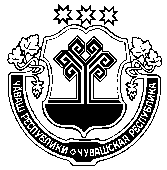 Чувашская РеспубликаАдминистрацияМариинско-Посадскогомуниципального округа П О С Т А Н О В Л Е Н И Е 07.11.2023 № 1418г. Мариинский ПосадОб утверждении Регламента сопровождения инвестиционных проектов, реализуемых и (или) планируемых к реализации на территории Мариинско-Посадского муниципального округа Чувашской РеспубликиПриложение № 1Чек-лист проекта_______________________Приложение № 1Чек-лист проекта_______________________Приложение № 1Чек-лист проекта_______________________Приложение № 1Чек-лист проекта_______________________№Параметр оценкиБаллОтметка 1.Степень финансовой устойчивости проекта, предусмотренного бизнес-планом (возможность его финансирования с учетом заявленных средств (собственных, заемных), источников финансирования и условий предоставления заявленных средств (включая сроки, объемы и процентные ставки)Степень финансовой устойчивости проекта, предусмотренного бизнес-планом (возможность его финансирования с учетом заявленных средств (собственных, заемных), источников финансирования и условий предоставления заявленных средств (включая сроки, объемы и процентные ставки)Степень финансовой устойчивости проекта, предусмотренного бизнес-планом (возможность его финансирования с учетом заявленных средств (собственных, заемных), источников финансирования и условий предоставления заявленных средств (включая сроки, объемы и процентные ставки)1.Финансирование (собственное и привлеченное) на 100% подтверждено выпиской со счетов, справкой об оборотах, годовой отчетностью. Заемное – кредитным договором, письмом из банка и т.п.101.Финансирование (собственное и привлеченное) подтверждено частично (в размере более 70% от стоимости проекта)71.Финансирование (собственное и привлеченное) подтверждено частично (в размере от 50% до 70% от стоимости проекта)51.Финансирование (собственное и привлеченное) подтверждено частично (в размере от 30% до 50% от стоимости проекта)31.Финансирование не подтверждено02.Отсутствие рисков реализации проекта, связанных с инициатором проекта и группой компаний, учредителями, в т.ч. рисков, связанных с деловой репутацией, правовых и т.д.Отсутствие рисков реализации проекта, связанных с инициатором проекта и группой компаний, учредителями, в т.ч. рисков, связанных с деловой репутацией, правовых и т.д.Отсутствие рисков реализации проекта, связанных с инициатором проекта и группой компаний, учредителями, в т.ч. рисков, связанных с деловой репутацией, правовых и т.д.2.Рисков не выявлено102.Выявлены умеренные риски52.Выявлены существенные риски03.Степень экологичности производстваСтепень экологичности производстваСтепень экологичности производства3.Классы опасности производства и отходов производства
не выше IV-V103.Классы опасности производства и отходов производства
не выше III53.Классы опасности производства и/или отходов производства: I-II04.Значимость проекта для регионаЗначимость проекта для регионаЗначимость проекта для региона4.Соответствие стратегии социально-экономического развития
до 2035 года 54.Несоответствие проекта стратегиям05.Опыт реализации заявителем проектов в сфере деятельности, предусмотренной бизнес-планом проекта, с учетом их количества и объемов осуществленных инвестиций55.Отсутствия опыта06.Уровень проработки маркетинговой стратегии, включая анализ рынка сбыта, конкурентных преимуществ и механизма продвижения производимых заявителем товаров (выполняемых работ, оказываемых услуг), предусмотренных бизнес-планом проектаУровень проработки маркетинговой стратегии, включая анализ рынка сбыта, конкурентных преимуществ и механизма продвижения производимых заявителем товаров (выполняемых работ, оказываемых услуг), предусмотренных бизнес-планом проектаУровень проработки маркетинговой стратегии, включая анализ рынка сбыта, конкурентных преимуществ и механизма продвижения производимых заявителем товаров (выполняемых работ, оказываемых услуг), предусмотренных бизнес-планом проекта6.Наличие проработанной маркетинговой стратегии, содержащей анализ рынка сбыта, конкурентных преимуществ и механизма продвижения товаров56.Маркетинговая стратегия проработана частично36.Маркетинговая стратегия не проработана07.Наличие необходимой для обеспечения деятельности заявителя, предусмотренной бизнес-планом проекта, площадки для реализации проекта, а также инженерной, коммунальной, транспортной и иной инфраструктуры с учетом существующей загрузки мощностейНаличие необходимой для обеспечения деятельности заявителя, предусмотренной бизнес-планом проекта, площадки для реализации проекта, а также инженерной, коммунальной, транспортной и иной инфраструктуры с учетом существующей загрузки мощностейНаличие необходимой для обеспечения деятельности заявителя, предусмотренной бизнес-планом проекта, площадки для реализации проекта, а также инженерной, коммунальной, транспортной и иной инфраструктуры с учетом существующей загрузки мощностей7.Площадка находится в распоряжении инициатора проекта,
ее состояние удовлетворяет требованиям проекта, полностью обеспечена инфраструктурой57.Площадка не обеспечена необходимой инфраструктурой, недостающие объекты планируются к строительству, сроки
их строительства соответствуют требованиям и срокам реализации этапов проекта37.Площадка не выбрана, либо сроки строительства инфраструктурных объектов не соответствуют требованиям и срокам реализации этапов проекта08.Наличие кадров с профессиональными знаниями и квалификацией, необходимыми
для реализации проектаНаличие кадров с профессиональными знаниями и квалификацией, необходимыми
для реализации проектаНаличие кадров с профессиональными знаниями и квалификацией, необходимыми
для реализации проекта8.Наличие в полном объеме кадров с профессиональными знаниями и квалификацией58.Отсутствие кадров с профессиональными знаниями и квалификацией, но при этом наличие проработанной стратегии привлечения кадровых ресурсов38.Отсутствие кадров с профессиональными знаниями
и квалификацией, отсутствие проработанной стратегии привлечения кадровых ресурсов09.Создание рабочих местСоздание рабочих местСоздание рабочих мест9.Создание рабочих мест, в том числе высококвалифицированные рабочие места89.Сохранение рабочих мест39.Сокращение рабочих мест0Итоговая сумма балловИтоговая сумма баллов№Наименование мероприятияОтветственныеПланируемые сроки проведения мероприятия Результат работ1.…№Наименование организацииЕжеквартальноЕжеквартальноЕжеквартально№Наименование организацииИнвестиции, млн. рублейКол-во созданных рабочих мест, ед.Сумма налоговых поступлений в бюджеты всех уровней, млн. рублей1.Периодическое печатное издание «Посадский вестник»Адрес редакции и издателя:429570, г. Мариинский Посад, ул. Николаева, 47E-mail: marpos@cap.ruУчредители – муниципальные образования Мариинско-Посадского районаСтоимость- бесплатноГлавный редактор: А.П. ИвановВерстка: И.А. ЛьвоваТираж 30 экз. Формат А3